附件北仑区人民政府新碶、小港、大碶、梅山、大榭街道办事处综合行政执法事项目录（2022年）序号来源事项编码事项名称划转范围一、发展改革（25项）一、发展改革（25项）一、发展改革（25项）一、发展改革（25项）一、发展改革（25项）1统一目录（2020年）330204005001对未依照规定对管道进行巡护的行政处罚全部2统一目录（2020年）330204005002对未依照规定对管道进行检测和维修的行政处罚全部3统一目录（2020年）330204005003对不符合安全使用条件管道未及时更新、改造或者停止使用的行政处罚全部4统一目录（2020年）330204005004对未依照条例规定设置、修复或者更新有关管道标志或者警示牌的行政处罚全部5统一目录（2020年）330204005005对未依照规定将管道竣工测量图报人民政府主管管道保护工作的部门备案的行政处罚全部6统一目录（2020年）330204005006对未制定本企业管道事故应急预案，或未将本企业管道事故应急预案报人民政府主管管道保护工作的部门备案的行政处罚全部7统一目录（2020年）330204005007对发生管道事故未采取有效措施消除或者减轻事故危害的行政处罚全部8统一目录（2020年）330204005008对未对停止运行、封存、报废的管道采取必要安全防护措施的行政处罚全部9统一目录（2020年）330204005009对未经评审论证擅自重新启用已经停止运行、封存的管道的行政处罚全部10统一目录（2020年）330204005010对在管道专用隧道中心线两侧各一千米地域范围内，因修建铁路、公路、水利工程等公共工程，确需实施采石、爆破作业的，未经管道所在地县级人民政府主管管道保护工作的部门批准，未采取必要的安全防护措施的行政处罚全部11统一目录（2020年）330204005011对未按要求开展穿跨越管道施工作业的行政处罚全部12统一目录（2020年）330204005012对在管道线路中心线两侧新建、改建、扩建铁路、公路、河渠，架设电力线路，埋设地下电缆、光缆，设置安全接地体、避雷接地体等未提交申请的行政处罚全部13统一目录（2020年）330204005013对在管道线路中心线两侧进行爆破、地震法勘探或者工程挖掘、工程钻探、采矿未提交申请的行政处罚全部14统一目录（2020年）330204005014对擅自开启、关闭管道阀门行为的行政处罚全部15统一目录（2020年）330204005015对在埋地管道上方巡查便道上行驶重型车辆行为的行政处罚全部16统一目录（2020年）330204005016对在地面管道线路、架空管道线路和管桥上行走或者放置重物行为的行政处罚全部17统一目录（2020年）330204005017对移动、毁损、涂改管道标志或者警示牌行为的行政处罚全部18统一目录（2020年）330204005018对管道企业发现管道存在安全隐患未及时排除或者未按照规定报告的行政处罚全部19新增目录（2021年）330204002001对实行核准管理的项目，企业未依规办理核准手续开工建设或未按核准的建设地点、规模、内容等进行建设的行政处罚全部20新增目录（2021年）330204002002对实行核准管理的项目，企业以欺骗、贿赂等不正当手段取得项目核准文件的行政处罚全部21新增目录（2021年）330204002003对实行备案管理的项目，企业未依规将项目信息或已备案项目的信息变更情况告知备案机关，或向备案机关提供虚假信息的行政处罚全部22新增目录（2021年）330204002004对企业投资建设产业政策禁止投资建设项目的行政处罚全部23新增目录（2021年）330204007000对电力建设项目使用国家明令淘汰的电力设备和技术的行政处罚全部24新增目录（2021年）330204009000对危害发电设施、变电设施和电力线路设施的行政处罚全部25新增目录（2021年）330204008000对电网设施所有人或管理人未按规定设立电网设施安全警示标志的行政处罚全部二、经信（8项）二、经信（8项）二、经信（8项）二、经信（8项）二、经信（8项）1统一目录（2020年）330207006001对建设单位明示或者暗示设计单位违法使用粘土砖的行政处罚全部2统一目录（2020年）330207006002对建设单位明示或者暗示施工单位违法使用粘土砖的行政处罚全部3统一目录（2020年）330207001004对城市规划区内违法生产空心粘土砖的行政处罚部分（吊销营业执照的处罚除外）4统一目录（2020年）330207001005对违法生产实心粘土砖（烧结普通砖）的行政处罚部分（吊销营业执照的处罚除外）5新增目录（2021年）330207001008对城市规划区内违法销售空心粘土砖的行政处罚全部6新增目录（2021年）330207001007对违法销售实心粘土砖（烧结普通砖）的行政处罚全部7新增目录（2021年）330207073000对违法生产不可降解一次性餐具或其他一次性塑料制品及其复合制品的行政处罚全部8扩展目录（2022年）330207078000对未按规定妥善保存、移送有关监控化学品的生产、使用记录的行政处罚全部三、教育（7项）三、教育（7项）三、教育（7项）三、教育（7项）三、教育（7项）1统一目录（2020年）330205003000对违反国家教育法或民办教育促进法，违规举办学校或者其他教育机构的处罚全部2统一目录（2020年）330205008000对民办学校擅自分立、合并民办学校的处罚（吊销办学许可证的处罚除外）部分（划转擅自分立、合并民办学校的；擅自改变民办学校名称、层次、类别和举办者的；发布虚假招生简章或者广告，骗取钱财的；伪造、变造、买卖、出租、出借办学许可证的；恶意终止办学、抽逃资金或者挪用办学经费的处罚；其中吊销办学许可证的处罚不划转）3统一目录（2020年）330205007000对民办学校擅自改变民办学校名称、层次、类别和举办者的处罚（吊销办学许可证的处罚除外）部分（划转擅自分立、合并民办学校的；擅自改变民办学校名称、层次、类别和举办者的；发布虚假招生简章或者广告，骗取钱财的；伪造、变造、买卖、出租、出借办学许可证的；恶意终止办学、抽逃资金或者挪用办学经费的处罚；其中吊销办学许可证的处罚不划转）4统一目录（2020年）330205006000对民办学校发布虚假招生简章或者广告，骗取钱财的处罚（吊销办学许可证的处罚除外）部分（划转擅自分立、合并民办学校的；擅自改变民办学校名称、层次、类别和举办者的；发布虚假招生简章或者广告，骗取钱财的；伪造、变造、买卖、出租、出借办学许可证的；恶意终止办学、抽逃资金或者挪用办学经费的处罚；其中吊销办学许可证的处罚不划转）5统一目录（2020年）330205005000对民办学校伪造、变造、买卖、出租、出借办学许可证的处罚（吊销办学许可证的处罚除外）部分（划转擅自分立、合并民办学校的；擅自改变民办学校名称、层次、类别和举办者的；发布虚假招生简章或者广告，骗取钱财的；伪造、变造、买卖、出租、出借办学许可证的；恶意终止办学、抽逃资金或者挪用办学经费的处罚；其中吊销办学许可证的处罚不划转）6统一目录（2020年）330205004000对民办学校恶意终止办学、抽逃资金或者挪用办学经费的处罚（吊销办学许可证的处罚除外）部分（划转擅自分立、合并民办学校的；擅自改变民办学校名称、层次、类别和举办者的；发布虚假招生简章或者广告，骗取钱财的；伪造、变造、买卖、出租、出借办学许可证的；恶意终止办学、抽逃资金或者挪用办学经费的处罚；其中吊销办学许可证的处罚不划转）7指导目录（2021年）330205011000对民办学校非法颁发或者伪造学历证书、结业证书、培训证书、职业资格证书的行政处罚部分（责令停止招生、吊销办学许可证除外）四、公安（8项）四、公安（8项）四、公安（8项）四、公安（8项）四、公安（8项）1统一目录（2020年）330209028001对在人行道违法停放机动车的行政处罚部分（划转人行道违法停车的处罚）2新增目录（2021年）330209028002对在人行道违法停放非机动车的行政处罚全部3新增目录（2021年）330209896000对擅自在人行道设置、占用、撤除停车泊位的行政处罚全部4新增目录（2021年）330209352001对违规在管道线路中心线两侧规定范围内种植、建设施工等的行政处罚全部5新增目录（2021年）330209352002对违规在穿越河流的管道线路中心线两侧规定范围内抛锚、拖锚、挖砂、挖泥、采石、水下爆破的行政处罚全部6新增目录（2021年）330209352003对违规在管道专用隧道中心线两侧规定范围内采石、采矿、爆破的行政处罚全部7新增目录（2021年）330209352004对违规在管道附属设施上方架设线路或在储气库构造区域范围内施工的行政处罚全部8新增目录（2021年）330209352005对阻碍依法进行的管道建设的行政处罚全部五、自然资源（32项）五、自然资源（32项）五、自然资源（32项）五、自然资源（32项）五、自然资源（32项）1统一目录（2020年）330215051002对未取得规划资质证书，擅自从事规划活动的事业单位法人、企业法人的行政处罚（不含降低资质等级或者吊销资质证书的处罚）部分（降低资质等级或者吊销资质证书的处罚除外）2统一目录（2020年）330215071000对涂改、倒卖、出租、出借或者以其他形式非法转让城乡规划编制单位资质证书的行政处罚全部3统一目录（2020年）330215069000对在燃气设施保护范围内建设占压地下燃气管线的建筑物、构筑物或者其他设施的行政处罚全部4统一目录（2020年）330215041001对未取得建设工程规划许可证进行建设的行政处罚全部5统一目录（2020年）330215041002对未按照建设工程规划许可证的规定进行建设的行政处罚全部6统一目录（2020年）330215040001对建设单位或者个人未经批准进行临时建设的行政处罚全部7统一目录（2020年）330215040002对建设单位或者个人未按照批准内容进行临时建设的行政处罚全部8统一目录（2020年）330215040003对临时建筑物、构筑物超过批准期限不拆除的行政处罚全部9统一目录（2020年）330215073000对房屋使用人擅自改变建设工程规划许可证确定的房屋用途的行政处罚全部10统一目录（2020年）330215067000对建设单位或者个人改变临时规划许可确定的建筑用途的行政处罚全部11统一目录（2020年）330215072000对建设单位或者个人未取得建设工程规划核实确认书组织建设工程竣工验收的行政处罚全部12统一目录（2020年）330215070000对供电、供水、供气等单位违规为单位或者个人就违法建筑办理供电、供水、供气等手续的行政处罚全部13统一目录（2020年）330215068000对建设工程设计、施工单位违规承揽明知是违法建筑的项目设计或者施工作业的行政处罚全部14扩展目录（2022年）330215191000（宁波）对建筑工程配套管线在工程建设前，未将建设工程设计方案报城乡规划主管部门备案的行政处罚全部15扩展目录（2022年）330215189000（宁波）对进行地下管线工程建设，未委托具有相应测绘资质的单位或在覆土前未进行跟踪测绘的行政处罚全部16扩展目录（2022年）330215193000（宁波）对采用深埋非开挖形式进行地下管线工程建设，未在管线封口前进行竣工测绘的行政处罚全部17扩展目录（2022年）330215187000（宁波）对建筑工程配套管线未与建筑工程同步竣工测绘，并同步将竣工测量成果报城乡规划主管部门备案的行政处罚全部18扩展目录（2022年）330215188000（宁波）对擅自改变停车场使用性质、缩小使用范围或变公共停车位为专用停车位的行政处罚全部19指导目录（2021年）330215002000对扰乱、阻碍矿山地质环境保护与治理恢复工作,侵占、损坏、损毁矿山地质环境监测设施或者矿山地质环境保护与治理恢复设施的行政处罚全部20指导目录（2021年）330215080000对非法占用土地的行政处罚全部21指导目录（2021年）330215081000对重建、扩建不符合土地利用总体规划的建筑物、构筑物的行政处罚全部22指导目录（2021年）330215082000对在土地利用总体规划确定的禁止开垦区内进行开垦。经责令限期改正。逾期不改正的行政处罚全部23指导目录（2021年）330215084000对买卖或者以其他形式非法转让土地、控自将农用地改为建设用地的行政处罚全部24指导目录（2021年）330215085000对擅自将农民集体所有土地使用权非法出让、转让、出租用于非农业建设的行政处罚全部25指导目录（2021年）330215090000对在临时使用的土地上修建永久性建筑物、构筑物的行政处罚全部26指导目录（2021年）330215093000对临时占用耕地,逾期不恢复耕地种植条件的行政处罚全部27指导目录（2021年）330215094000对在耕地上发展林果业、养殖业,导致粮食种植条件毁坏的行政处罚全部28指导目录（2021年）330215095000对非法占用基本农用建房、建窑、建坟、挖砂、采矿、取土、堆放固体废充物或者从事其他活动破坏基本农田,毁环种植条件的行政处罚全部29指导目录（2021年）330215096000对占用耕地建窑、建坟或者擅自在耕地上建房、挖砂、采石、采矿、取土等,破坏种植条件的行政处罚全部30指导目录（2021年）330215097000对破坏或者擅自改变基本农田保护区标志、侵占或者破坏基本农用设施的行政处罚全部31指导目录（2021年）330215106000对未经批准,擅自进行滚动勘探开发、边探边采或者试采的行政处罚全部32指导目录（2021年）330215112000对未取得采矿许可证擅自采矿,擅自进入国家规划矿区、对国民经济具有重要价值的矿区范围采矿,擅自开采国家规定实行保护性开采的特定矿种的行政处罚全部六、林业（104项）六、林业（104项）六、林业（104项）六、林业（104项）六、林业（104项）1统一目录（2020年）330264043001对在风景名胜区内景物、设施上刻划、涂污行为的行政处罚全部2统一目录（2020年）330264043002对在风景名胜区内乱扔垃圾行为的行政处罚全部3统一目录（2020年）330264059000对在风景名胜区管理机构指定的营业地点、区域外揽客、兜售商品或者提供服务的行政处罚全部4统一目录（2020年）330264087000对在风景名胜区内圈占摄影、摄像位置或者向自行摄影、摄像的游客收取费用的行政处罚全部5统一目录（2020年）330264047004对在风景名胜区内进行开山、采石破坏景观、植被、地形地貌的活动的行政处罚部分（非法开矿、修路、筑坝、建设造成生态破坏的处罚除外）6统一目录（2020年）330264051000对个人在风景名胜区内进行开荒、修坟立碑等破坏景观、植被、地形地貌的活动的行政处罚全部7统一目录（2020年）330264052001对在风景名胜区内未经批准设置、张贴商业广告的行政处罚全部8统一目录（2020年）330264052002对在风景名胜区内未经批准举办大型游乐等活动的行政处罚全部9统一目录（2020年）330264052003对在风景名胜区内未经批准改变水资源、水环境自然状态的活动的行政处罚全部10统一目录（2020年）330264052004对在风景名胜区内未经批准进行其他影响生态和景观的活动的行政处罚全部11统一目录（2020年）330264045002对施工单位在施工过程中对周围景物、水体、林草植被、野生动物资源和地形地貌造成破坏的行政处罚（非法开矿、修路、筑坝、建设造成生态破坏的处罚除外）部分（非法开矿、修路、筑坝、建设造成生态破坏的处罚除外）12统一目录（2020年）330264086000对在风景名胜区明令禁止的区域游泳、游玩、攀爬的行政处罚全部13统一目录（2020年）330264088000对在风景名胜区核心景区和其他景区违反规定饲养家畜家禽的行政处罚全部14统一目录（2020年）330264085000对在风景名胜区内进行影视拍摄或者大型实景演艺活动对周围景物、水体、植被、野生动物资源和地形地貌造成破坏的行政处罚全部15新增目录（2021年）330264125000对擅自移动、破坏碑石、界标的行政处罚全部16新增目录（2021年）330264126000对违反规定进行采石、取土、放牧、砍伐等以及采集标本化石的行政处罚全部17新增目录（2021年）330264127000对污染和破坏地质遗迹的行政处罚全部18新增目录（2021年）330264128000对不服从地质遗迹保护区管理机构管理以及从事科研活动未向管理单位提交研究成果副本的行政处罚全部19新增目录（2021年）330264104000对擅自使用湿地公园名称的行政处罚全部20新增目录（2021年）330264106001对擅自开垦、填埋湿地的行政处罚全部21新增目录（2021年）330264106002对擅自烧荒的行政处罚全部22新增目录（2021年）330264106003对擅自在湿地内放牧或捡拾卵、蛋的行政处罚全部23新增目录（2021年）330264106004对擅自排放湿地蓄水或修建阻水、排水设施的行政处罚全部24新增目录（2021年）330264106005对毁坏湿地保护设施的行政处罚全部25新增目录（2021年）330264050000对擅自移动或破坏自然保护区界标的行政处罚全部26新增目录（2021年）330264092000对未经批准进入自然保护区或在自然保护区内不服从管理机构管理的行政处罚全部27新增目录（2021年）330264093000对不依法向自然保护区管理机构提交活动成果副本的行政处罚全部28新增目录（2021年）330264046001对在自然保护区违法进行砍伐、放牧、狩猎、捕捞、采药、开垦、烧荒、采石、挖沙等的行政处罚（属于开矿行为的除外）全部29新增目录（2021年）330264115000对损害古树名木的行政处罚全部30新增目录（2021年）330264112000对基础设施建设项目在施工前未制定古树名木保护方案，或未按古树名木保护方案施工的行政处罚全部31新增目录（2021年）330264024000对作业设计单位的作业设计方案未标明作业区野生植物，森林经营单位、农业生产单位和个人在森林经营管理、农业生产中未采取有效防护措施造成野生植物损坏的行政处罚全部32新增目录（2021年）330264037000对挖砂、取土、采石、开垦等致使野生植物受到毁坏的行政处罚全部33新增目录（2021年）330264035001对在自然保护区、禁猎区破坏陆生野生动物主要生息繁衍场所的行政处罚（属于开矿、修路、筑坝、建设行为的除外）全部34新增目录（2021年）330264072000对开垦、采石、采砂、采土等造成林木或林地毁坏的行政处罚全部35新增目录（2021年）330264138000对在幼林地砍柴、毁苗、放牧等造成林木毁坏的行政处罚全部36新增目录（2021年）330264103000对利用天然阔叶林烧制木炭的行政处罚全部37新增目录（2021年）330264110000对农产品生产经营者超范围、超标准使用农业投入品，将人用药、原料药或危害人体健康的物质用于农产品生产、清洗、保鲜、包装和贮存的行政处罚全部38新增目录（2021年）330264111000对规模农产品生产者未按规定建立、保存农产品生产记录或伪造农产品生产记录的行政处罚全部39新增目录（2021年）330264113000对规模农产品生产者未按规定对其销售的农产品进行包装或附加标识的行政处罚全部40新增目录（2021年）330264114000对未按要求贮存、运输、装卸、销售农产品的行政处罚全部41新增目录（2021年）330264005001对经营、加工松科植物及其制品的单位和个人未建立购销、加工台账的行政处罚全部42新增目录（2021年）330264053002对侵犯林草植物新品种权的行政处罚全部43新增目录（2021年）330264053001对假冒林草授权品种的行政处罚全部44新增目录（2021年）330264062001对未取得林草种子生产经营许可证从事生产经营的行政处罚全部45新增目录（2021年）330264062004对伪造、变造、买卖、租借林草种子生产经营许可证的行政处罚部分（吊销种子生产经营许可证除外）46新增目录（2021年）330264019001对销售的林草种子应当包装而没有包装的行政处罚全部47新增目录（2021年）330264019005对林草种子生产经营者未经备案在异地设立分支机构、专门经营不再分装的包装种子、受委托生产或代销种子的行政处罚全部48新增目录（2021年）330264019002对销售无使用说明或标签内容不符合规定的林草种子的行政处罚全部49新增目录（2021年）330264019003对涂改林草种子标签的行政处罚全部50新增目录（2021年）330264058000对拒绝、阻挠林业主管部门依法开展种子执法的行政处罚部分（划转对拒绝、阻挠综合行政执法部门依法开展种子执法的行政处罚事项）51新增目录（2021年）330264116000对销售、供应未经检验合格或未附具标签、质量检验合格证、检疫合格证种苗的行政处罚全部52指导目录（2021年）330264005001对未建立松科植物及其制品的购销、加工台账的行政处罚全部53指导目录（2021年）330264005002对松科植物及其制品调入松材线虫病重点预防区的行政处罚全部54指导目录（2021年）330264005003对违法调运松科植物及其制品的行政处罚全部55指导目录（2021年）330264005004对未进行清理、除害处理或者销毁松木材料的行政处罚全部56指导目录（2021年）330264005005对病死松树未进行清理的行政处罚全部57指导目录（2021年）330264005006对擅自调运疫木的行政处罚全部58指导目录（2021年）330264005007对违反疫木加工规定,存放、使用染疫松科植物及其制品的行政处罚部分(吊销疫木加工许可证除外)59指导目录（2021年）330264007001对作为良种推广、销售应当审定未经审定的林木品种的行政处罚全部60指导目录（2021年）330264007002对推广、销售应当停止推广、销售的林木良种的行政处罚全部61指导目录（2021年）330264009000对侵占、破坏林草种质资源,私自采集或者采伐国家重点保护的天然林草种质资源的行政处罚全部62指导目录（2021年）330264010001对未经许可进出口种子的行政处罚部分(吊销种子生产经营许可证除外)63指导目录（2021年）330264010002对在境内销售为境外制种的林草种子的行政处罚部分(吊销种子生产经营许可证除外)64指导目录（2021年）330264010003对从境外引进林木种子进行引种试验的收获物作为种子在境内销售的行政处罚部分(吊销种子生产经营许可证除外)65指导目录（2021年）330264010004对进出口假、劣林草种子或者属于国家规定不得进出口的林草种子的行政处罚部分(吊销种子生产经营许可证除外)66指导目录（2021年）330264019001对销售的林草种子应当包装而没有包装的行政处罚全部67指导目录（2021年）330264019002对销售的林草种子没有使用说明或者标签内容不符合规定的行政处罚全部68指导目录（2021年）330264019003对涂改林草种子标签的行政处罚全部69指导目录（2021年）330264019004对未按规定建立、保存林草种子生产经营档案的行政处罚全部70指导目录（2021年）330264019005对林草种子生产经营者在异地设立分支机构、专门经营不再分装的包装种了或者受委托生产、代销种子,未按规定备案的行政处罚全部71指导目录（2021年）330264024000对作业设计单位未在作业设计方案中标明作业区内野生植物,森林经营单位以及农业生产单位和个人在森林经营管理、农业生产中未采取有效防护措施造成野生植物损坏的行政处罚全部72指导目录（2021年）330264026000对未取得野生动物经营利用核准证或者超出核准证规定范围从事陆生野生动物经营利用活动的行政处罚部分(吊销经营利用核准证除外)73指导目录（2021年）330264035001对在自然保护区、禁猎区破坏陆生野生动物主要生息繁衍场所的行政处罚(属于开矿、修路、筑坝、建设行为的除外)全部74指导目录（2021年）330264035002对在自然保护区、禁猎区进行开矿、修路、筑坝、建设活动破坏陆生野生动物主要生息繁衍场所的行政处罚全部75指导目录（2021年）330264037000对进行挖砂、取土、采石和开垦等活动,致使野生植物受到毁坏的行政处罚全部76指导目录（2021年）330264039000对在相关自然保护区域、禁猎区、禁猎期猎捕非国家重点保护陆生野生动物,未取得狩猎证、未按狩猎证规定猎捕非国家重点保护陆生野生动物,或者使用禁用的工具、方法猎捕非国家重点保护陆生野生动物的行政处罚部分(吊销狩猎证除外)77指导目录（2021年）330264042000对擅自举办野生动物旅游观赏景点、展览、表演的行政处罚全部78指导目录（2021年）330264057000对违规借展大熊猫的行政处罚全部79指导目录（2021年）330264060000对森林防火期内未经批准在森林防火区内进行实弹演习、爆破等活动的行政处罚全部80指导目录（2021年）330264061000对损坏森林消防设施设备的行政处罚全部81指导目录（2021年）330264062001对未取得林草种子生产经营许可证生产经营种子的行政处罚部分(吊销种子生产经营许可证除外)82指导目录（2021年）330264062003对未按林草种子生产经营许可证的规定生产经营种子的行政处罚部分(吊销种子生产经营许可证除外)83指导目录（2021年）330264063000对森林、林木、林地的经营单位或者个人未履行森林防火责任的行政处罚全部84指导目录（2021年）330264065000对过失引起森林火灾的行政处罚全部85指导目录（2021年）330264066000对森林防火区内的有关单位或者个人拒绝接受森林防火检查或者接到森林火灾隐患整改通知书逾期不消除火灾隐患的行政处罚部分(划转对森林防火区内的有关单位或者个人拒绝接受乡镇或者街道森林防火检查或者接到森林火灾隐患整改通知书逾期不消除火灾隐患的行政处罚事项)86指导目录（2021年）330264067000对森林防火期内,森林、林木、林地的经营单位未设置森林防火警示宣传标志的行政处罚全部87指导目录（2021年）330264069001对盗伐林木的行政处罚全部88指导目录（2021年）330264069002对滥伐林木的行政处罚全部89指导目录（2021年）330264071000对未经批准擅自将防护林和特种用途林改变为其他林种的行政处罚全部90指导目录（2021年）330264075000对擅改变林地用途的行政处罚全部91指导目录（2021年）330264077000对收购无合法来源证明的木材的行政处罚全部92指导目录（2021年）330264078000对非法运输木材的行政处罚全部93指导目录（2021年）330264079000对进行开垦、采石、采砂、采上或者其他活动造成林木或林地毁坏的行政处罚全部94指导目录（2021年）330264095000对森林防火期内,进入森林防火区的机动车辆未安装森林防火装置的行政处罚全部95指导目录（2021年）330264096000对森林高火险期内，未经批准擅自进入森林高火险区活动的行政处罚全部96指导目录（2021年）330264097000对发生森林病虫害不除治或者除治不力,造成森林病虫害蔓延成灾的行政处罚全部97指导目录（2021年）330264098000对隐瞒或者虚报森林病虫害情况,造成森林病虫害蔓延成灾的行政处罚全部98指导目录（2021年）330264103000对非法烧制木炭的行政处罚全部99指导目录（2021年）330264106001对擅自开垦、填埋湿地的行政处罚全部100指导目录（2021年）330264106002对擅自烧荒的行政处罚全部101指导目录（2021年）330264106004对擅自排放湿地蓄水或者修建阻水、排水设施的行政处罚全部102指导目录（2021年）330264108000对森林禁火期、禁火区非法用火的行政处罚全部103指导目录（2021年）330264113000对未按规定对其销售的农产品进行包装或者附加标识的行政处罚全部104指导目录（2021年）330264136000对未采取有效措施保护林地的行政处罚部分(撤销林木采伐许可证除外)七、建设（702项）七、建设（702项）七、建设（702项）七、建设（702项）七、建设（702项）1统一目录（2020年）330217132000对无相应资质的单位进行绿化工程设计的行政处罚全部2统一目录（2020年）330217269000对工程建设项目完成后未按照规定期限完成与主体工程相配套的绿地工程或者绿化用地面积未达到审定比例的行政处罚全部3统一目录（2020年）330217116000对违法改变绿化规划、绿化用地使用性质的行政处罚全部4统一目录（2020年）330217180000对未经同意擅自占用城市绿地及占用超过批准时间的行政处罚全部5统一目录（2020年）330217227000对在公园绿地范围内从事商业服务摊点或广告经营等业务的单位和个人违反公园绿地有关规定的行政处罚部分（吊销营业执照的处罚除外）6统一目录（2020年）330217138001对依树盖房、搭棚、架设天线的行政处罚全部7统一目录（2020年）330217138002对在绿地内放牧、堆物、倾倒废弃物的行政处罚全部8统一目录（2020年）330217138003对进入设有明示禁止标志的绿地的行政处罚全部9统一目录（2020年）330217138004对破坏草坪、绿篱、花卉、树木、植被的行政处罚全部10统一目录（2020年）330217138005对其他损坏城市绿地和绿化设施的行为的行政处罚全部11统一目录（2020年）330217164000对未在施工前制定古树名木保护方案或者未按照古树名木保护方案施工的行政处罚全部12统一目录（2020年）330217140000对损毁或者擅自移动古树名木保护标志、保护设施的行政处罚全部13统一目录（2020年）330217171000对未经批准擅自砍伐城市树木的行政处罚全部14统一目录（2020年）330217274000对擅自在动物园内摆摊设点的行政处罚全部15统一目录（2020年）330217162000对未经批准在城市绿地范围内进行拦河截溪、取土采石、设置垃圾堆场、排放污水以及其他对城市生态环境造成破坏活动的行政处罚全部16统一目录（2020年）330217826000对砍伐、养护不善、破坏古树名木等行为的行政处罚全部17统一目录（2020年）330217823000对住宅物业的建设单位违规选聘物业服务企业的行政处罚全部18统一目录（2020年）330217251000对建设单位擅自处分属于业主的物业共用部位、共用设施设备的所有权或者使用权的行政处罚全部19统一目录（2020年）330217253000对物业服务企业将一个物业管理区域内的全部物业管理一并委托给他人的行政处罚全部20统一目录（2020年）330217814000对挪用住宅专项维修资金的行政处罚（吊销资质证书的处罚除外）部分（吊销资质证书的处罚除外）21统一目录（2020年）330217193000对未经业主大会同意，物业服务企业擅自改变物业管理用房的用途的行政处罚全部22统一目录（2020年）330217217001对擅自占用、挖掘物业管理区域内道路、场地，损害业主共同利益的行政处罚全部23统一目录（2020年）330217217002对擅自利用物业共用部位、共用设施设备进行经营的行政处罚全部24统一目录（2020年）330217217003对擅自改变物业管理区域内按照规划建设的公共建筑和共用设施用途的行政处罚全部25统一目录（2020年）330217816000对开发建设单位违反规定将房屋交付买受人或分摊维修、更新和改造费用的行政处罚全部26统一目录（2020年）330217229000对装饰装修企业违反国家有关安全生产规定和安全生产技术规程，不按照规定采取必要的安全防护和消防措施，擅自动用明火作业和进行焊接作业或者对建筑安全事故隐患不采取措施予以消除的行政处罚（降低资质等级或者吊销资质证书的处罚除外）部分（降低资质等级或者吊销资质证书的处罚除外）27统一目录（2020年）330217144000对物业管理单位发现装修人或者装饰装修企业有违反规定行为不及时向有关部门报告的行政处罚全部28统一目录（2020年）330217195000对建设单位在物业管理区域内不按规定配置物业管理用房或者不按规定支付不足部分相应价款的行政处罚全部29统一目录（2020年）330217158000对装修人未申报登记进行住宅室内装饰装修活动的行政处罚全部30统一目录（2020年）330217185000对装修人将住宅室内装饰装修工程委托给不具有相应资质等级企业的行政处罚全部31统一目录（2020年）330217228001对将没有防水要求的房间或者阳台改为卫生间、厨房间的行政处罚全部32统一目录（2020年）330217228002对拆除连接阳台的砖、混凝土墙体的行政处罚全部33统一目录（2020年）330217228003对损坏房屋原有节能设施或者降低节能效果的行政处罚全部34统一目录（2020年）330217228004对擅自拆改供暖管道和设施的行政处罚全部35统一目录（2020年）330217228005对擅自拆改燃气管道和设施的行政处罚全部36统一目录（2020年）330217228006对未经原设计单位或者具有相应资质等级的设计单位提出设计方案，擅自超过设计标准或者规范增加楼面荷载的行政处罚全部37统一目录（2020年）330217190001对房屋安全鉴定机构未依法根据国家标准、行业标准和地方标准开展房屋安全鉴定的行政处罚全部38统一目录（2020年）330217190002对房屋安全鉴定机构未安排两名以上鉴定人员进行现场查勘、检测的行政处罚全部39统一目录（2020年）330217190003对房屋安全鉴定机构出具房屋安全鉴定报告未按规定签章的行政处罚全部40统一目录（2020年）330217190004对房屋安全鉴定机构未按照规定在房屋安全鉴定报告中明确有关信息的行政处罚全部41统一目录（2020年）330217190005对房屋安全鉴定机构未在规定时限内将鉴定为危险房屋的房屋安全鉴定报告送达和报备的行政处罚全部42统一目录（2020年）330217190006对房屋安全鉴定机构出具虚假鉴定报告的行政处罚全部43统一目录（2020年）330217273000对房屋使用安全责任人未及时采取维修加固、拆除等解危措施的行政处罚全部44统一目录（2020年）330217188000对出租危险房屋或者将危险房屋用于生产经营、公益事业活动的行政处罚全部45统一目录（2020年）330217155001对建设单位未按照规定进行房屋安全影响评估或者未根据评估结果制定相应的安全防护方案的行政处罚全部46统一目录（2020年）330217155002对建设单位未按照规定进行周边房屋安全影响跟踪监测或者未根据监测结果采取安全防护措施的行政处罚全部47统一目录（2020年）330217155003对建设单位未按照规定进行房屋安全鉴定的行政处罚全部48统一目录（2020年）330217254001对不具有相应勘察、设计资质等级的勘察、设计单位从事房屋安全鉴定的行政处罚全部49统一目录（2020年）330217254002对不同时具有地基基础工程检测、相应结构工程检测和见证取样检测资质的建设工程质量检测机构从事房屋安全鉴定的行政处罚全部50统一目录（2020年）330217245001对房屋使用安全责任人未在发现房屋明显倾斜、变形等情形之日起五日内委托房屋安全鉴定机构进行房屋安全鉴定的行政处罚全部51统一目录（2020年）330217245002对教育用房、医疗卫生用房、文化场馆、体育场馆、养老服务用房、交通站场、商场等公共建筑实际使用年限达到设计使用年限三分之二的，房屋使用安全责任人未在达到设计使用年限三分之二的当年委托房屋安全鉴定的行政处罚全部52统一目录（2020年）330217245003对房屋使用安全责任人未在房屋设计使用年限届满当年对仍继续使用的房屋委托房屋安全鉴定，或未每五年对设计使用年限届满的教育用房、医疗卫生用房、文化场馆等公共建筑进行一次房屋安全鉴定的行政处罚全部53统一目录（2020年）330217245004对设计图纸未标明设计使用年限或者设计图纸灭失的房屋实际使用年限满三十年需要继续使用的，房屋使用安全责任人未在达到三十年的当年委托房屋安全鉴定的行政处罚全部54统一目录（2020年）330217245005对房屋使用安全责任人未在利用未依法取得建筑工程施工许可证的农（居）民自建住宅房屋从事生产经营、公益事业或者出租前委托进行房屋安全鉴定的行政处罚全部55统一目录（2020年）330217282000对房屋使用安全责任人未按照规定对建筑幕墙进行安全性检测的行政处罚全部56统一目录（2020年）330217141000对房屋使用安全责任人和房屋装修经营者违法进行房屋装修的行政处罚全部57统一目录（2020年）330217189000对未经城市规划行政主管部门批准，在住宅室内装饰装修活动中搭建建筑物、构筑物的，或者擅自改变住宅外立面、在非承重外墙上开门、窗的行政处罚全部58统一目录（2020年）330217152001对设计单位违反规划条件、规划要求、相关技术标准和规范进行设计的行政处罚（降低资质等级或者吊销资质证书的处罚除外）部分（降低资质等级或者吊销资质证书的处罚除外）59统一目录（2020年）330217152002对建设工程设计方案中文字标明的技术经济指标与图纸所示不一致的行政处罚（降低资质等级或者吊销资质证书的处罚除外）部分（降低资质等级或者吊销资质证书的处罚除外）60统一目录（2020年）330217209001对在历史文化名城、名镇、名村保护范围内开山、采石、开矿等破坏传统格局和历史风貌的行政处罚全部61统一目录（2020年）330217209002对在历史文化名城、名镇、名村保护范围内占用保护规划确定保留的园林绿地、河湖水系、道路等的行政处罚全部62统一目录（2020年）330217209003对在历史文化名城、名镇、名村保护范围内修建生产、储存爆炸性、易燃性、放射性、毒害性、腐蚀性物品的工厂、仓库等的行政处罚全部63统一目录（2020年）330217187000对在历史建筑上刻划、涂污行为的行政处罚全部64统一目录（2020年）330217656000对企事业单位、个人拆除历史建筑以外的建筑物、构筑物或其他设施、对历史建筑进行外部修缮装饰、添加设施以及改变历史建筑的结构或者使用性质，以及对传统格局、历史风貌或者历史建筑构成破坏性影响行为的行政处罚全部65统一目录（2020年）330217147000对经过批准的有关单位或者个人在历史文化名城、名镇、名村保护范围内进行活动，对传统格局、历史风貌或者历史建筑构成破坏性影响的行政处罚全部66统一目录（2020年）330217214000对损坏或者擅自迁移、拆除历史建筑的行政处罚全部67统一目录（2020年）330217654000对企事业单位、个人未经允许擅自设置、移动、涂改或损毁历史文化街区、名镇名村标志牌的行政处罚全部68统一目录（2020年）330217247001对在历史建筑内堆放易燃、易爆和腐蚀性的物品的行政处罚全部69统一目录（2020年）330217247002对拆卸、转让历史建筑的构件的行政处罚全部70统一目录（2020年）330217201000对建设单位未对暂时不能开工的建设用地的裸露地面进行覆盖，或者未对超过三个月不能开工的建设用地的裸露地面进行绿化、铺装或者遮盖的行政处罚全部71统一目录（2020年）330217240001对施工工地未设置硬质密闭围挡，或者未采取有效防尘降尘措施的行政处罚全部72统一目录（2020年）330217240002对建筑土方、工程渣土、建筑垃圾未及时清运，或者未采用密闭式防尘网遮盖的行政处罚全部73统一目录（2020年）330217288000对未经市容环境卫生主管部门依法许可从事餐厨垃圾收运、处置的行政处罚全部74统一目录（2020年）330217177001对餐厨垃圾产生单位自行就地处置餐厨垃圾未报送备案的行政处罚全部75统一目录（2020年）330217177002对餐厨垃圾产生单位不执行餐厨垃圾交付收运确认制度或者未建立相应的记录台账的行政处罚全部76统一目录（2020年）330217177003对收运企业、处置企业不执行餐厨垃圾收运、处置交付确认制度或者未建立相应的记录台账的行政处罚全部77统一目录（2020年）330217177004对收运企业、处置企业不按照要求如实报送餐厨垃圾来源、种类、数量、去向等资料的行政处罚全部78统一目录（2020年）330217275000对餐厨垃圾产生单位将餐厨垃圾交由规定以外单位、个人处理的行政处罚全部79统一目录（2020年）330217192000对收运企业将收运的餐厨垃圾交由规定以外的单位、个人处置的行政处罚全部80统一目录（2020年）330217208000对收运企业未按与餐厨垃圾产生单位约定的时间和频次收集餐厨垃圾，或者未按规定运输至处置场所交由处置企业进行处置的行政处罚全部81统一目录（2020年）330217207000对餐厨垃圾产生单位将餐厨垃圾与其他生活垃圾混合投放的行政处罚全部82统一目录（2020年）330217200000对处置企业餐厨垃圾资源化利用、无害化处理不符合技术规范标准的行政处罚全部83统一目录（2020年）330217223000对未实行密闭化运输餐厨垃圾的行政处罚全部84统一目录（2020年）330217145000对收运企业、处置企业暂停收运、处置餐厨垃圾未报告或者未及时采取应急处理措施的行政处罚全部85统一目录（2020年）330217490000对新建的架空管线不符合城市容貌标准或者在城市、县人民政府确定的重要街道和重要区块的公共场所上空新建架空管线的行政处罚全部86统一目录（2020年）330217194000对公共环境艺术品所有人或者管理人未依照规定维护公共环境艺术品的行政处罚全部87统一目录（2020年）330217216000对单位和个人未按规定分类投放生活垃圾的行政处罚全部88统一目录（2020年）330217168000对生活垃圾分类投放管理责任人未履行生活垃圾分类投放管理责任的行政处罚全部89统一目录（2020年）330217267000对生活垃圾收集、运输单位对分类投放的生活垃圾混合收集、运输的行政处罚全部90统一目录（2020年）330217197001对主要街道和重点地区临街建筑物阳台外、窗外、屋顶吊挂或者堆放有关物品的行政处罚全部91统一目录（2020年）330217197002对主要街道和重点地区临街建筑物外立面安装窗栏、空调外机、遮阳篷等不符合有关规范要求的行政处罚全部92统一目录（2020年）330217197003对在树木、地面、电杆、建筑物、构筑物或者其他设施上任意刻画、涂写、张贴的行政处罚全部93统一目录（2020年）330217197004对随地吐痰、便溺的行政处罚全部94统一目录（2020年）330217197005对乱扔果皮、纸屑、烟蒂、饮料罐、口香糖、塑料袋等废弃物的行政处罚全部95统一目录（2020年）330217197006对乱倒生活垃圾、污水、粪便的行政处罚全部96统一目录（2020年）330217175000对未经城市人民政府市容环境卫生行政主管部门同意擅自设置大型户外广告影响市容的行政处罚全部97统一目录（2020年）330217173000对搭建的临时建筑物、构筑物或者其他设施遮盖路标、街牌的行政处罚全部98统一目录（2020年）330217183000对管理单位未及时处理污损、毁坏的城市道路及其附属设施的行政处罚全部99统一目录（2020年）330217248001对设置或管理单位未能及时整修或者拆除污损、毁坏的城市雕塑、街景艺术品的行政处罚全部100统一目录（2020年）330217248002对单位和个人在城市道路、公园绿地和其他公共场所公共设施上晾晒、吊挂衣物的行政处罚全部101统一目录（2020年）330217181000对擅自占用城市人行道、桥梁、地下通道以及其他公共场所设摊经营、兜售物品的行政处罚全部102统一目录（2020年）330217211000对沿街和广场周边的经营者擅自超出门、窗进行店外经营、作业或者展示商品的行政处罚全部103统一目录（2020年）330217225000对从事车辆清洗或者维修、废品收购、废弃物接纳作业的单位和个人未采取有效措施防止污水外流或者将废弃物向外洒落的行政处罚全部104统一目录（2020年）330217260000对户外广告设施以及非广告的户外设施不符合城市容貌标准的行政处罚全部105统一目录（2020年）330217265000对户外设施的设置单位未做好日常维护保养等管理工作的行政处罚全部106统一目录（2020年）330217179000对不按照规定路线、时间清运建筑垃圾，沿途丢弃、遗撒、随意倾倒的行政处罚全部107统一目录（2020年）330217258000对居民装修房屋产生的建筑垃圾未堆放到指定地点的行政处罚全部108统一目录（2020年）330217224002对建设工程的施工现场未设置临时厕所和生活垃圾收集容器，保持整洁、完好，或未采取有效措施防止污水流溢的行政处罚全部109统一目录（2020年）330217159000对建设工程竣工验收后施工单位未及时清除剩余建筑垃圾、平整场地的行政处罚全部110统一目录（2020年）330217283000对作业单位未及时清理因栽培或者修剪树木、花草等产生的树枝、树叶等废弃物的行政处罚全部111统一目录（2020年）330217285000对作业单位未及时清运、处理清理窨井淤泥产生的废弃物并随意堆放，未清洗作业场地的行政处罚全部112统一目录（2020年）330217156000对在露天场所和垃圾收集容器内焚烧树叶、垃圾或者其他废弃物的行政处罚全部113统一目录（2020年）330217204000对饲养家畜家禽和食用鸽影响市容和环境卫生的行政处罚全部114统一目录（2020年）330217230000对饲养人未及时清理宠物在城市道路和其他公共场地排放的粪便，饲养宠物和信鸽污染环境的行政处罚全部115统一目录（2020年）330217154000对公共场所经营管理单位未按标准设置厕所、垃圾容器、废物箱以及其他配套的环境卫生设施的行政处罚全部116统一目录（2020年）330217255001对侵占、损坏、拆除、关闭环境卫生设施，擅自改变环境卫生设施的使用性质的行政处罚全部117统一目录（2020年）330217255002对擅自关闭、闲置或者拆除城市生活垃圾处置设施、场所的行政处罚全部118统一目录（2020年）330217233000对未按规定缴纳城市生活垃圾处理费的行政处罚全部119统一目录（2020年）330217206000对未按照城市生活垃圾治理规划和环境卫生设施标准配套建设城市生活垃圾收集设施的行政处罚全部120统一目录（2020年）330217146000对城市生活垃圾处置设施未经验收或者验收不合格投入使用的行政处罚全部121统一目录（2020年）330217182000对随意倾倒、抛洒、堆放城市生活垃圾的行政处罚全部122统一目录（2020年）330217226001对未经批准从事城市生活垃圾经营性清扫、收集、运输活动的行政处罚全部123统一目录（2020年）330217226002对未经批准从事城市生活垃圾经营性处置活动的行政处罚全部124统一目录（2020年）330217215000对从事城市生活垃圾经营性清扫、收集、运输的企业在运输过程中沿途丢弃、遗撒生活垃圾的行政处罚全部125统一目录（2020年）330217157001对未在规定的时间内及时清扫、收运城市生活垃圾的行政处罚全部126统一目录（2020年）330217157002对未将收集的城市生活垃圾运至主管部门认可的处置场所的行政处罚全部127统一目录（2020年）330217157003对未保持生活垃圾收集设施和周边环境的干净整洁的行政处罚全部128统一目录（2020年）330217157004对未做到收集、运输城市生活垃圾的车辆、船舶密闭、完好和整洁的行政处罚全部129统一目录（2020年）330217157005对未按照国家有关规定和技术标准处置城市生活垃圾的行政处罚全部130统一目录（2020年）330217157006对未按照规定处理处置过程中产生的污水、废气、废渣、粉尘等的行政处罚全部131统一目录（2020年）330217157007对未按规定的时间和要求接收生活垃圾的行政处罚全部132统一目录（2020年）330217157008对未按照要求配备城市生活垃圾处置设备、设施，未保证设施、设备运行良好的行政处罚全部133统一目录（2020年）330217157009对未保证城市生活垃圾处置站、场（厂）环境整洁的行政处罚全部134统一目录（2020年）330217157010对未按照要求配备合格的管理人员及操作人员的行政处罚全部135统一目录（2020年）330217157011对未按要求对生活垃圾进行计量或者未按要求报送统计数据和报表的行政处罚全部136统一目录（2020年）330217157012对未按要求定期进行环境影响监测，未按要求对生活垃圾处理设施的性能和环保指标进行检测、评价，未按要求报告检测、评价结果的行政处罚全部137统一目录（2020年）330217124000对城市生活垃圾经营性清扫、收集、运输、处置企业擅自停业、歇业的行政处罚全部138统一目录（2020年）330217167002对将危险废物混入建筑垃圾的行政处罚全部139统一目录（2020年）330217167003对擅自设立弃置场受纳建筑垃圾的行政处罚全部140统一目录（2020年）330217167004对将建筑垃圾混入生活垃圾的行政处罚全部141统一目录（2020年）330217431000对建筑垃圾储运消纳场受纳工业垃圾、生活垃圾和有毒有害垃圾的行政处罚全部142统一目录（2020年）330217655000对施工单位未及时清运工程施工过程中产生的建筑垃圾造成环境污染的行政处罚全部143统一目录（2020年）330217874000对施工单位将建筑垃圾交给个人或者未经核准从事建筑垃圾运输的单位处置的行政处罚全部144统一目录（2020年）330217286000对涂改、倒卖、出租、出借或者以其他形式非法转让城市建筑垃圾处置核准文件的行政处罚全部145统一目录（2020年）330217438000对未经核准擅自处置建筑垃圾或者处置超出核准范围的建筑垃圾的行政处罚全部146统一目录（2020年）330217014000对随意倾倒、抛撒或者堆放建筑垃圾的行政处罚全部147统一目录（2020年）330217278001对建筑面积一万平方米以上的文化、体育等公共建筑未依照规定完成公共环境艺术品配置的行政处罚全部148统一目录（2020年）330217278002对航站楼、火车站、城市轨道交通站点等交通场站未依照规定完成公共环境艺术品配置的行政处罚全部149统一目录（2020年）330217278003对用地面积一万平方米以上的广场和公园未依照规定完成公共环境艺术品配置的行政处罚全部150统一目录（2020年）330217641000对建设单位未依照规定报送公共环境艺术品配置情况及有关资料的行政处罚全部151统一目录（2020年）330217136001对未取得设计、施工资格或者未按照资质等级承担城市道路的设计、施工任务的行政处罚（吊销设计、施工资格证书的处罚除外）部分（吊销设计、施工资格证书的处罚除外）152统一目录（2020年）330217136002对未按照城市道路设计、施工技术规范设计、施工的行政处罚（吊销设计、施工资格证书的处罚除外）部分（吊销设计、施工资格证书的处罚除外）153统一目录（2020年）330217136003对未按照设计图纸施工或者擅自修改图纸的行政处罚（吊销设计、施工资格证书的处罚除外）部分（吊销设计、施工资格证书的处罚除外）154统一目录（2020年）330217262000对擅自使用未经验收或者验收不合格的城市道路的行政处罚全部155统一目录（2020年）330217746000对承担城市道路养护、维修的单位未定期对城市道路进行养护、维修或者未按照规定的期限修复竣工，并拒绝接受市政工程行政主管部门监督、检查的行政处罚全部156统一目录（2020年）330217238005对在桥梁上架设压力在4公斤／平方厘米（0.4兆帕）以上的煤气管道、10千伏以上的高压电力线和其他易燃易爆管线的行政处罚全部157统一目录（2020年）330217238006对擅自在桥梁或者路灯设施上设置广告牌或者其他挂浮物的行政处罚全部158统一目录（2020年）330217238007对其他损害、侵占城市道路的行政处罚全部159统一目录（2020年）330217238008对擅自占用或者挖掘城市道路、修筑出入口、搭建建筑物或者构筑物、明火作业、设置路障的行政处罚全部160统一目录（2020年）330217238009对在道路上打砸硬物，碾压、晾晒农作物和其他物品的行政处罚全部161统一目录（2020年）330217238010对车辆载物拖刮路面，履带车、铁轮车以及超重超长超高车辆擅自在道路上行驶的行为的行政处罚全部162统一目录（2020年）330217238011对在道路上排放污水，倾倒垃圾和其他废弃物，以及堆放、焚烧、洒漏各类腐蚀性物质的行政处罚全部163统一目录（2020年）330217238012对在道路上搅拌水泥、砂浆、混凝土，以及从事生产、加工、冲洗等可能损坏道路的各种作业的行政处罚全部164统一目录（2020年）330217238013对机动车在非指定的城市道路上试刹车、停放以及在人行道上行驶的行政处罚全部165统一目录（2020年）330217238014对在道路、路肩和道路两侧挖掘取土的行政处罚全部166统一目录（2020年）330217238015对偷盗、收购、挪动、损毁管线和窨井盖等道路附属设施的行政处罚全部167统一目录（2020年）330217213001对未对设在城市道路上的各种管线的检查井、箱盖或者城市道路附属设施的缺损及时补缺或者修复的行为的行政处罚全部168统一目录（2020年）330217213002对未在城市道路施工现场设置明显标志和安全防围设施的行为的行政处罚全部169统一目录（2020年）330217213004对占用城市道路期满或者挖掘城市道路后，不及时清理现场的行为的行政处罚全部170统一目录（2020年）330217213006对不按照规定办理依附于城市道路建设各种管线、杆线等设施批准手续的行为的行政处罚全部171统一目录（2020年）330217213007对不按照规定补办紧急抢修埋设在城市道路下的管线批准手续的行为的行政处罚全部172统一目录（2020年）330217213008对未按照批准的位置、面积、期限占用或者挖掘城市道路，或者未按规定提前办理变更审批手续的行为的行政处罚全部173统一目录（2020年）330217213009对未建立巡查制度，未及时补缺、修复或者采取有效的安全防护措施修复管线及窨井盖等附属设施的行为的行政处罚全部174统一目录（2020年）330217231001对在城市桥梁范围内占用桥面，在桥面上停放车辆、机动车试刹车、设摊的行为的行政处罚全部175统一目录（2020年）330217231002对擅自在桥梁范围内设置广告牌、悬挂物，以及占用桥孔、明火作业的行为的行政处罚全部176统一目录（2020年）330217231003对履带车、铁轮车、超重车擅自上桥行驶，利用桥梁设施进行牵拉、吊装等施工作业的行为的行政处罚全部177统一目录（2020年）330217231004对搭建妨碍桥梁使用和养护、维修以及景观的建筑物或者构筑物的行为的行政处罚全部178统一目录（2020年）330217231005对在桥梁上架设压力在每平方厘米4公斤以上的煤气管道、10千伏以上的高压电力线和其他易燃易爆管线的行为的行政处罚全部179统一目录（2020年）330217231006对其他损害、侵占桥梁的行为的行政处罚全部180统一目录（2020年）330217259001对未按批准的位置、面积、期限挖掘的行为的行政处罚全部181统一目录（2020年）330217259002对挖掘现场未设置明显标志和安全防围设施的行为的行政处罚全部182统一目录（2020年）330217259003对未按指定的地点堆放物料的行政处罚全部183统一目录（2020年）330217259004对压占检查井、消防栓、雨水口等设施的行为的行政处罚全部184统一目录（2020年）330217259005对涉及测量标志、地下管线、文物保护标志等设施时，未采取保护措施，移位、损坏的行为的行政处罚全部185统一目录（2020年）330217259006对需要限制车辆行驶或者实行临时交通管制的，未事先报请公安交通管理部门批准的行为的行政处罚全部186统一目录（2020年）330217259007对挖掘工程竣工后，未及时清理现场、拆除临时设施，恢复道路功能，并未通知市政工程行政主管部门检查验收的行为的行政处罚全部187统一目录（2020年）330217241000对在城市景观照明中有过度照明等超能耗标准行为的行政处罚全部188统一目录（2020年）330217280001对在城市照明设施上刻划、涂污的行为的行政处罚全部189统一目录（2020年）330217280002对在城市照明设施安全距离内，擅自植树、挖坑取土或者设置其他物体，或者倾倒含酸、碱、盐等腐蚀物或者具有腐蚀性的废渣、废液的行为的行政处罚全部190统一目录（2020年）330217280003对擅自在城市照明设施上张贴、悬挂、设置宣传品、广告的行为的行政处罚全部191统一目录（2020年）330217280004对擅自在城市照明设施上架设线缆、安置其它设施或者接用电源的行为的行政处罚全部192统一目录（2020年）330217280005对擅自迁移、拆除、利用城市照明设施的行政处罚全部193统一目录（2020年）330217280006对其他可能影响城市照明设施正常运行的行为的行政处罚全部194统一目录（2020年）330217172001对城市桥梁产权人或者委托管理人未编制城市桥梁养护维修的中长期规划和年度计划，报城市人民政府市政工程设施行政主管部门批准后实施的行政处罚全部195统一目录（2020年）330217172002对城市桥梁产权人或者委托管理人未按照有关规定，在城市桥梁上设置承载能力、限高等标志，并保持其完好、清晰的行政处罚全部196统一目录（2020年）330217172003对城市桥梁产权人或者委托管理人未按照规定委托具有相应资格的机构对城市桥梁进行检测评估的行政处罚全部197统一目录（2020年）330217172004对城市桥梁产权人或者委托管理人未按照规定制定城市桥梁的安全抢险预备方案的行政处罚全部198统一目录（2020年）330217172005对城市桥梁产权人或者委托管理人未按照规定对城市桥梁进行养护维修的行政处罚全部199统一目录（2020年）330217186001对擅自在城市桥梁上架设各种市政管线、电力线、电信线等的行政处罚全部200统一目录（2020年）330217186002对擅自在城市桥梁上设置广告、悬挂物等辅助物的行政处罚全部201统一目录（2020年）330217B08000对未经同意且未与城市桥梁产权人签订保护协议，擅自在城市桥梁施工控制范围内从事河道疏浚、挖掘、打桩、地下管道顶进、爆破等作业的行政处罚全部202统一目录（2020年）330217125001对超限机动车辆、履带车、铁轮车等未经同意，且未采取相应技术措施经过城市桥梁等行为的行政处罚全部203统一目录（2020年）330217125002对城市桥梁产权人和委托管理人对经过检测评估，确定城市桥梁的承载能力下降，但尚未构成危桥的，未及时设置警示标志，并未采取加固等安全措施的行政处罚全部204统一目录（2020年）330217125003对产权人和委托管理人未立即对判定为危桥的城市桥梁采取措施、设置警示标志，并在规定时间内向行政主管部门报告或在危险排除之前，使用或者转让城市桥梁的行政处罚全部205统一目录（2020年）330217252001对未取得瓶装燃气经营许可证从事经营活动的行政处罚全部206统一目录（2020年）330217252002对未取得管道燃气特许经营许可证从事经营活动的行政处罚全部207统一目录（2020年）330217079000对燃气经营者不按照燃气经营许可证的规定从事燃气经营活动的行政处罚（吊销燃气经营许可证的处罚除外）部分（吊销燃气经营许可证的处罚除外）208统一目录（2020年）330217751000对燃气经营者拒绝向市政燃气管网覆盖范围内符合用气条件的单位或者个人供气的行政处罚（吊销燃气经营许可证的处罚除外）部分（吊销燃气经营许可证的处罚除外）209统一目录（2020年）330217A42000对燃气经营者倒卖、抵押、出租、出借、转让、涂改燃气经营许可证的行政处罚（吊销燃气经营许可证的处罚除外）部分（吊销燃气经营许可证的处罚除外）210统一目录（2020年）330217731000对燃气经营者未履行必要告知义务擅自停止供气、调整供气量，或者未经审批擅自停业或者歇业的行政处罚（吊销燃气经营许可证的处罚除外）部分（吊销燃气经营许可证的处罚除外）211统一目录（2020年）330217730000对燃气经营者向未取得燃气经营许可证的单位或者个人提供用于经营的燃气的行政处罚（吊销燃气经营许可证的处罚除外）部分（吊销燃气经营许可证的处罚除外）212统一目录（2020年）330217745000对燃气经营者在不具备安全条件的场所储存燃气的行政处罚（吊销燃气经营许可证的处罚除外）部分（吊销燃气经营许可证的处罚除外）213统一目录（2020年）330217726000对燃气经营者要求燃气用户购买其指定的产品或者接受其提供的服务的行政处罚（吊销燃气经营许可证的处罚除外）部分（吊销燃气经营许可证的处罚除外）214统一目录（2020年）330217724000对燃气经营者未向燃气用户持续、稳定、安全供应符合国家质量标准的燃气，或者未对燃气用户的燃气设施定期进行安全检查的行政处罚（吊销燃气经营许可证的处罚除外）部分（吊销燃气经营许可证的处罚除外）215统一目录（2020年）330217752000对销售充装单位擅自为非自有气瓶充装的瓶装燃气的行政处罚全部216统一目录（2020年）330217744000对燃气经营者未按照国家有关工程建设标准和安全生产管理的规定，设置燃气设施防腐、绝缘、防雷、降压、隔离等保护装置和安全警示标志的，或者未定期进行巡查、检测、维修和维护的，或者未采取措施及时消除燃气安全事故隐患的行政处罚全部217统一目录（2020年）330217222001对擅自操作公用燃气阀门的行政处罚全部218统一目录（2020年）330217222002对将燃气管道作为负重支架或者接地引线的行政处罚全部219统一目录（2020年）330217222003对安装、使用不符合气源要求的燃气燃烧器具的行政处罚全部220统一目录（2020年）330217222004对擅自安装、改装、拆除户内燃气设施和燃气计量装置的行政处罚全部221统一目录（2020年）330217222005对在不具备安全条件的场所使用、储存燃气的行政处罚全部222统一目录（2020年）330217222006对改变燃气用途或者转供燃气的行政处罚全部223统一目录（2020年）330217222007对未设立售后服务站点或者未配备经考核合格的燃气燃烧器具安装、维修人员的行政处罚全部224统一目录（2020年）330217222008对燃气燃烧器具的安装、维修不符合国家有关标准的行政处罚全部225统一目录（2020年）330217733000对在燃气设施保护范围内进行爆破、取土等作业或者动用明火的行政处罚全部226统一目录（2020年）330217732000对在燃气设施保护范围内倾倒、排放腐蚀性物质的行政处罚全部227统一目录（2020年）330217734000对在燃气设施保护范围内放置易燃易爆物品或者种植深根植物的行政处罚全部228统一目录（2020年）330217741000对在燃气设施保护范围内从事敷设管道、打桩、顶进、挖掘、钻探等可能影响燃气设施安全活动的单位未与燃气经营者共同制定燃气设施保护方案，并采取相应的安全保护措施的行政处罚全部229统一目录（2020年）330217263000对侵占、毁损、擅自拆除、移动燃气设施或者擅自改动市政燃气设施的行政处罚全部230统一目录（2020年）330217165000对毁损、覆盖、涂改、擅自拆除或者移动燃气设施安全警示标志的行政处罚全部231统一目录（2020年）330217184000对建设工程施工范围内有地下燃气管线等重要燃气设施，建设单位未会同施工单位与管道燃气经营者共同制定燃气设施保护方案，或者建设单位、施工单位未采取相应的安全保护措施的行政处罚全部232统一目录（2020年）330217210000对燃气工程建设单位未将竣工验收情况报备案的行政处罚全部233统一目录（2020年）330217160001对向燃气用户提供非法制造、报废、改装的气瓶或者超期限未检验、检验不合格的气瓶的行政处罚全部234统一目录（2020年）330217160002对为非法制造、报废、改装的气瓶或者超期限未检验、检验不合格的气瓶充装燃气的行政处罚全部235统一目录（2020年）330217160003对在未经核准的场地存放已充装气瓶的行政处罚全部236统一目录（2020年）330217160004对燃气充装量未在国家规定的允许误差范围内的行政处罚全部237统一目录（2020年）330217160005对瓶装燃气残液量超过规定的，未先抽出残液后再充装燃气的行政处罚全部238统一目录（2020年）330217160006对气瓶充装后，未标明充装单位的行政处罚全部239统一目录（2020年）330217160007对瓶装燃气的运输不符合国家和省有关危险品运输的规定的行政处罚全部240统一目录（2020年）330217160008对燃气燃烧器具安装单位和个人未按照国家标准和技术规范安装燃气燃烧器具，擅自移动燃气计量表和表前燃气设施的行政处罚全部241统一目录（2020年）330217160009对瓶装燃气充装未在储配站内按照操作规程作业、在储罐和槽车罐体的取样阀上充装燃气、用槽车向气瓶充装燃气或者气瓶间相互充装燃气的行政处罚全部242统一目录（2020年）330217139000对燃气经营单位和个人未按规定向燃气用户提供安全用气手册或者建立值班制度的行政处罚全部243统一目录（2020年）330217218001对管道燃气经营企业未按照规定建立燃气质量检测制度的行为行政处罚全部244统一目录（2020年）330217218002对燃气经营单位和个人未严格执行有关安全生产的法律、法规规定，建立、实施燃气安全管理责任制的行政处罚全部245统一目录（2020年）330217218003对燃气经营单位和个人未按规定对燃气设施定期巡查、检修和更新，及时消除事故隐患的行为行政处罚全部246统一目录（2020年）330217218004对燃气经营单位和个人未按规定对燃气用户的燃气设施、燃气燃烧器具定期检查，未劝阻、制止燃气用户违反安全用气规定的行为，劝阻、制止无效的未及时报告市、县燃气主管部门的行政处罚全部247统一目录（2020年）330217218005对燃气经营单位和个人未按照规定制定燃气事故应急预案，配备相应人员和装备，储备必要救急物资，组织演练的行政处罚全部248统一目录（2020年）330217142001对使用国家明令淘汰的燃气燃烧器具的行为的行政处罚全部249统一目录（2020年）330217142003对使用非法制造、报废、改装的气瓶或者超期限未检验、检验不合格的气瓶的行为的行政处罚全部250统一目录（2020年）330217142004对加热、摔砸、倒卧、曝晒燃气气瓶或者改换气瓶检验标志、漆色的行为的行政处罚全部251统一目录（2020年）330217142005对倾倒燃气残液或者用气瓶相互倒灌的行为的行政处罚全部252统一目录（2020年）330217142006对进行危害室内燃气设施安全的装饰、装修活动的行为的行政处罚全部253统一目录（2020年）330217747000对城市自来水供水企业或者自建设施对外供水的企业供水水质、水压不符合国家规定标准等行为的行政处罚全部254统一目录（2020年）330217143000对违反城市供水规划未经批准兴建供水工程的行政处罚全部255统一目录（2020年）330217739000对盗用或者转供城市公共供水等行为的行政处罚全部256统一目录（2020年）330217740000对损坏供水设施或者危害供水设施安全，涉及供水设施的建设工程施工时，未按规定的技术标准和规范施工或者未按规定采取相应的保护或者补救措施的行政处罚全部257统一目录（2020年）330217219001对未经批准擅自通过消防专用供水设施用水行为的行政处罚全部258统一目录（2020年）330217219002对阻挠或者干扰供水设施抢修工作行为的行政处罚全部259统一目录（2020年）330217735000对将安装有淘汰便器水箱和配件的新建房屋验收交付使用等行为的行政处罚全部260统一目录（2020年）330217737000对新建、改建、扩建的饮用水供水工程项目未经建设行政主管部门设计审查和竣工验收而擅自建设并投入使用的，未按规定进行日常性水质检验工作等行为的行政处罚全部261统一目录（2020年）330217279001对城市供水单位未按规定进行水质检测或者委托检测的行政处罚全部262统一目录（2020年）330217279002对二次供水管理单位未按规定进行水质检测或者委托检测的行政处罚全部263统一目录（2020年）330217279003对选用未获证企业的净水剂及与制水有关的材料的行政处罚全部264统一目录（2020年）330217279004对使用未经检验或者检验不合格的净水剂及有关制水材料行为的行政处罚全部265统一目录（2020年）330217279005对使用未经检验或者检验不合格的城市供水设备、管网行为的行政处罚全部266统一目录（2020年）330217279006对未按规定对各类储水设施进行清洗消毒行为的行政处罚全部267统一目录（2020年）330217279007对隐瞒、缓报、谎报水质突发事件或者水质信息行为的行政处罚全部268统一目录（2020年）330217279008对其他危害城市供水水质安全行为的行政处罚全部269统一目录（2020年）330217713000对城市供水单位未制定城市供水水质突发事件应急预案，或未按规定上报水质报表等行为的行政处罚全部270统一目录（2020年）330217B10000对在城镇排水与污水处理设施保护范围从事爆破等可能影响城镇排水与污水处理设施安全的活动的，有关单位未与施工单位、设施维护运营单位等共同制定设施保护方案，并采取相应的安全防护措施的行政处罚全部271统一目录（2020年）330217149001对损毁、盗窃城镇排水与污水处理设施的行政处罚全部272统一目录（2020年）330217149002对穿凿、堵塞城镇排水与污水处理设施的行政处罚全部273统一目录（2020年）330217149003对向城镇排水与污水处理设施排放、倾倒剧毒、易燃易爆、腐蚀性废液和废渣的行政处罚全部274统一目录（2020年）330217149004对向城镇排水与污水处理设施倾倒垃圾、渣土、施工泥浆等废弃物的行政处罚全部275统一目录（2020年）330217149005对建设占压城镇排水与污水处理设施的建筑物、构筑物或者其他设施的行政处罚全部276统一目录（2020年）330217149006对其他危及城镇排水与污水处理设施安全的活动的行政处罚全部277统一目录（2020年）330217242001对因城镇排水设施维护或者检修可能对排水造成影响，城镇排水设施维护运营单位未提前通知相关排水户的行政处罚全部278统一目录（2020年）330217242002对因城镇排水设施维护或者检修可能对排水造成严重影响，未事先向城镇排水主管部门报告，采取应急处理措施的行政处罚全部279统一目录（2020年）330217242003对未按照防汛要求对城镇排水设施进行全面检查、维护、清疏，影响汛期排水畅通的行政处罚全部280统一目录（2020年）330217134001对未按照国家有关规定检测进出水水质或未报送污水处理水质和水量、主要污染物削减量等信息和生产运营成本等信息的行政处罚全部281统一目录（2020年）330217134002对城镇污水处理设施维护运营单位擅自停运城镇污水处理设施，未按照规定事先报告或者采取应急处理措施的行政处罚全部282统一目录（2020年）330217148001对产生的污泥以及处理处置后的污泥的去向、用途、用量等未进行跟踪、记录，或者处理处置后的污泥不符合国家有关标准的行政处罚全部283统一目录（2020年）330217148002对擅自倾倒、堆放、丢弃、遗撒污泥的行政处罚全部284统一目录（2020年）330217174000对排水单位或者个人不缴纳污水处理费的行政处罚全部285统一目录（2020年）330217221001对城镇排水与污水处理设施维护运营单位未按照国家有关规定履行日常巡查、维修和养护责任，保障设施安全运行的行政处罚全部286统一目录（2020年）330217221002对城镇排水与污水处理设施维护运营单位未及时采取防护措施、组织事故抢修的行政处罚全部287统一目录（2020年）330217221003对城镇排水与污水处理设施维护运营单位因巡查、维护不到位，导致窨井盖丢失、损毁，造成人员伤亡和财产损失的行政处罚全部288统一目录（2020年）330217090000对擅自拆除、改动城镇排水与污水处理设施行为的行政处罚全部289统一目录（2020年）330217246000对运营单位在排水户纳管污水未超标的情形下随意关闭排水户纳管设备行为的行政处罚全部290统一目录（2020年）330217257001对擅自在城市道路两侧设置平面交叉口、通道、出入口的行政处罚全部291统一目录（2020年）330217257002对擅自停用停车场（库）或者改变其用途的行政处罚全部292统一目录（2020年）330217281000对排水户未取得污水排入排水管网许可证向城镇排水设施排放污水的行政处罚全部293统一目录（2020年）330217126001对排水户不按照污水排入排水管网许可证要求排放污水行为的行政处罚（吊销排水许可证的处罚除外）部分（吊销排水许可证的处罚除外）294统一目录（2020年）330217126002对排水户未按照排水许可证的要求，向城镇排水设施排放污水行为的行政处罚（吊销排水许可证的处罚除外）部分（吊销排水许可证的处罚除外）295统一目录（2020年）330217250000对排水户名称、法定代表人等其他事项变更，未按本办法规定及时向城镇排水主管部门申请办理变更的行政处罚全部296统一目录（2020年）330217170000对排水户以欺骗、贿赂等不正当手段取得排水许可行为的行政处罚全部297统一目录（2020年）330217178000对排放的污水可能危及城镇排水与污水处理设施安全运行时排水户没有立即停止排放，未采取措施消除危害，或者并未按规定及时向城镇排水主管部门等有关部门报告等行为的行政处罚全部298统一目录（2020年）330217166001对向城镇排水设施排放、倾倒剧毒、易燃易爆物质、腐蚀性废液和废渣、有害气体和烹饪油烟等的行政处罚全部299统一目录（2020年）330217166002对堵塞城镇排水设施或者向城镇排水设施内排放、倾倒垃圾、渣土、施工泥浆、油脂、污泥等易堵塞物的行政处罚全部300统一目录（2020年）330217166003对擅自拆卸、移动和穿凿城镇排水设施的行政处罚全部301统一目录（2020年）330217166004对擅自向城镇排水设施加压排放污水的行政处罚全部302统一目录（2020年）330217151002对排水户拒绝、妨碍、阻挠综合行政执法部门监督检查的行政处罚全部303统一目录（2020年）330217256000对在雨水、污水分流地区建设单位、施工单位将雨水管网、污水管网相互混接行为的行政处罚全部304统一目录（2020年）330217B07000对城镇排水与污水处理设施覆盖范围内的排水单位、个人，未按照国家有关规定将污水排入城镇排水设施，或者在雨水、污水分流地区将污水排入雨水管网等行为的行政处罚全部305新增目录（2021年）330217B15000对擅自占用城市公厕规划用地或改变其性质的行政处罚全部306新增目录（2021年）330217B16000对经批准使用城市公厕规划用地的建设单位未按要求修建公厕并向社会开放使用的行政处罚全部307新增目录（2021年）330217B17000对负责建设和维修管理城市公厕的单位未尽管理职责或管理不善的行政处罚全部308新增目录（2021年）330217B18000对没有公厕或原有公厕及其卫生设施不足的公共建筑，未按要求进行新建、扩建或改造的行政处罚全部309新增目录（2021年）330217B19000对公共建筑附设公厕及其卫生设施的设计和安装不符合国家和地方有关标准的行政处罚全部310新增目录（2021年）330217B20000对责任单位未按规定改造、重建损坏严重、年久失修公厕，或在拆除重建时未先建临时公厕的行政处罚全部311新增目录（2021年）330217B21000对建设单位将未经验收合格的独立设置城市公厕交付使用的行政处罚全部312新增目录（2021年）330217B22001对在公厕内乱丢垃圾或污物、随地吐痰、乱涂乱画的行政处罚全部313新增目录（2021年）330217B22002对破坏公厕设施、设备的行政处罚全部314新增目录（2021年）330217B22003对擅自占用公厕或改变公厕使用性质的行政处罚全部315新增目录（2021年）330217454000对擅自在街道两侧和公共场地堆放物料，搭建建筑物、构筑物或其他设施的行政处罚全部316新增目录（2021年）330217032000对擅自拆除环境卫生设施或未按批准的拆迁方案拆迁的行政处罚全部317新增目录（2021年）330217450000对不符合城市容貌标准、环境卫生标准的建筑物或设施的行政处罚全部318新增目录（2021年）330217453000对损坏环境卫生设施或其附属设施的行政处罚全部319新增目录（2021年）330217A59000对瓶装燃气经营者未查验并登记购买者身份信息的行政处罚全部320新增目录（2021年）330217E14000对随意倾倒、抛洒、堆放、焚烧生活垃圾的行政处罚全部321新增目录（2021年）330217E13000对擅自关闭、闲置、拆除生活垃圾处理设施、场所的行政处罚全部322新增目录（2021年）330217D62000对工程施工单位未编制建筑垃圾处理方案或未将方案备案的行政处罚全部323新增目录（2021年）330217D59000对工程施工单位未及时清运施工产生的固体废物的行政处罚全部324新增目录（2021年）330217D61000对工程施工单位未按规定利用或处置施工产生的固体废物的行政处罚全部325新增目录（2021年）330217D63000对产生、收集厨余垃圾的单位和其他生产经营者未将厨余垃圾交由具备相应资质条件的单位进行无害化处理的行政处罚全部326新增目录（2021年）330217D65000对畜禽养殖场、养殖小区利用未经无害化处理的厨余垃圾饲喂畜禽的行政处罚全部327新增目录（2021年）330217E16000对在运输过程中沿途丢弃、遗撒生活垃圾的行政处罚全部328新增目录（2021年）330217E17000对生活垃圾处理单位未按技术规范、操作规程处理生活垃圾的行政处罚全部329新增目录（2021年）330217445000对农村生活污水处理设施运维单位未按规定报告公共处理设施损坏、故障情况的行政处罚全部330新增目录（2021年）330217441000对农村生活污水处理设施运维单位擅自停运污水处理设施等的行政处罚全部331新增目录（2021年）330217444000对未将日常生活产生的污水排入污水处理设施的行政处罚全部332新增目录（2021年）330217443000对排水户未签订协议或未按协议约定将污水排入集中处理设施的行政处罚全部333新增目录（2021年）330217446000对危及污水处理设施安全的行政处罚全部334新增目录（2021年）330217442000对擅自改建、迁移、拆除公共处理设施的行政处罚全部335新增目录（2021年）330217710000对不按规定从事城市供水工程设计、施工等的行政处罚全部336新增目录（2021年）330217716000对城市新建、扩建和改建工程项目未按规定配套建设节约用水设施或节约用水设施验收不合格的行政处罚全部337新增目录（2021年）330217717000对拒不安装生活用水分户计量水表的行政处罚全部338新增目录（2021年）330217112000对房地产估价机构违反规定设立分支机构的行政处罚全部339新增目录（2021年）330217127000对房地产估价机构违反规定承揽、转让业务、出具估价报告的行政处罚全部340新增目录（2021年）330217118000对房地产估价机构及其估价人员应当回避未回避的行政处罚全部341新增目录（2021年）330217777000对房地产估价机构违法从业的行政处罚全部342新增目录（2021年）330217784000对房产测绘单位违反规定开展房产面积测算的行政处罚部分（降级或取消房产测绘资格除外）343新增目录（2021年）330217458001对公租房所有权人及其委托的运营单位向不符合条件的对象出租公租房的行政处罚全部344新增目录（2021年）330217458002对公租房所有权人及其委托的运营单位未履行公租房及其配套设施维修养护义务的行政处罚全部345新增目录（2021年）330217458003对公租房所有权人及其委托的运营单位改变公租房的保障性住房性质、用途，以及配套设施的规划用途的行政处罚全部346新增目录（2021年）330217459000对申请家庭隐瞒有关情况或弄虚作假申请公租房的行政处罚全部347新增目录（2021年）330217460000对申请家庭以欺骗等不正当手段登记为轮候对象或承租公租房的行政处罚全部348新增目录（2021年）330217461001对承租人转借、转租或擅自调换公租房的行政处罚全部349新增目录（2021年）330217461002对承租人改变公租房用途的行政处罚全部350新增目录（2021年）330217461003对承租人破坏或擅自装修公租房且拒不恢复原状的行政处罚全部351新增目录（2021年）330217461004对承租人在公租房内从事违法活动的行政处罚全部352新增目录（2021年）330217461005对承租人无正当理由连续6个月以上闲置公租房的行政处罚全部353新增目录（2021年）330217A05000对房地产经纪机构及其经纪人员出租、转租、出售公租房等的行政处罚全部354新增目录（2021年）330217456000对申请家庭隐瞒有关情况或提供虚假材料申请廉租住房保障的行政处罚全部355新增目录（2021年）330217455000对申请家庭以不正当手段取得廉租住房保障的行政处罚全部356新增目录（2021年）330217457000对承租家庭违反规定拒不退回廉租住房的行政处罚全部357新增目录（2021年）330217667000对保障对象违规上市出售已购公有住房和经济适用住房的行政处罚全部358新增目录（2021年）330217A06000对保障家庭违规购买公有住房或政府提供优惠政策建设的住房的行政处罚全部359新增目录（2021年）330217451000对申请家庭骗取经济适用住房准购证的行政处罚部分（注销准购证除外）360新增目录（2021年）330217452000对保障家庭违规上市转让经济适用住房的行政处罚全部361新增目录（2021年）330217447000对单位不办理住房公积金缴存登记或不为本单位职工设立住房公积金账户的行政处罚全部362新增目录（2021年）330217449000对职工采取欺骗手段获得政府公积金贷款或单位为职工申请住房公积金贷款出具虚假证明的行政处罚全部363新增目录（2021年）330217448000对职工采取欺骗手段提取本人或他人住房公积金账户余额或单位为职工提取住房公积金账户余额出具虚假证明的行政处罚全部364新增目录（2021年）330217821000对建设单位、物业服务企业、业主委员会不移交有关资料的行政处罚全部365新增目录（2021年）330217830000对建设单位不按规定交纳物业保修金的行政处罚全部366新增目录（2021年）330217836000对不具备白蚁防治条件的单位从事白蚁防治业务的行政处罚全部367新增目录（2021年）330217837000对白蚁防治单位未建立白蚁防治质量保证体系或未按规定进行防治的行政处罚全部368新增目录（2021年）330217838000对白蚁防治单位使用不合格药物的行政处罚全部369新增目录（2021年）330217839000对房地产开发企业销（预）售商品房时，未出具白蚁预防证明文书或提供的住宅质量保证文书无白蚁预防质量保证内容的行政处罚全部370新增目录（2021年）330217841000对建设单位未按规定进行白蚁预防的行政处罚全部371新增目录（2021年）330217842000对房屋所有人、使用人、管理人未按规定委托白蚁防治单位进行灭治，或未配合白蚁防治单位进行白蚁检查、灭治的行政处罚全部372新增目录（2021年）330217846000对建设单位或个人未按规定缴纳白蚁预防费，设立白蚁防治机构未按规定备案，白蚁防治机构未按合同约定进行预防处理的行政处罚全部373新增目录（2021年）330217439000对建房村民未按规定组织竣工验收等的行政处罚全部374新增目录（2021年）330217E71000对建设工程设计单位或设计人员未按工程建设强制性标准进行低层农村住房设计，不符合规定的单位或个人承接低层农村住房设计业务的行政处罚全部375新增目录（2021年）330217440000对建筑施工企业或农村建筑工匠承接未取得批准文件的低层农村住房施工工程等的行政处罚全部376扩展目录（2022年）330217A65000对未严格按专项施工方案组织施工或擅自修改专项施工方案的建筑施工企业的行政处罚全部377扩展目录（2022年）330217A62000对建筑施工企业转让及接受转让安全生产许可证，冒用安全生产许可证或使用伪造的安全生产许可证的行政处罚部分（吊销安全生产许可证除外）378扩展目录（2022年）330217A56000对生产经营单位生产、经营、储存、使用危险物品的车间、商店、仓库与员工宿舍在同一座建筑内，或与员工宿舍的距离不符合安全要求等2项的行政处罚全部379扩展目录（2022年）330217A55000对建筑起重机械使用单位未按规定设置特种设备安全管理机构或配备专职以及兼职的安全管理人员等3项的行政处罚全部380扩展目录（2022年）330217A52000对建筑起重机械出租单位、安装单位、拆卸单位以及使用单位等擅自动用、调换、转移、损毁被查封、扣押的特种设备或其主要部件的行政处罚部分（撤销资格除外）381扩展目录（2022年）330217A51000对房屋建筑和市政基础设施工程监理单位未对施工组织设计中的安全技术措施或专项施工方案进行审查等4项的行政处罚部分（降低资质等级、吊销资质证书除外）382扩展目录（2022年）330217A47000对建筑施工企业未根据专家论证报告对超过一定规模的危大工程专项施工方案进行修改，或未按规定重新组织专家论证的行政处罚全部383扩展目录（2022年）330217A45000对建筑施工单位施工前未对有关安全施工的技术要求作出详细说明等5项的行政处罚全部384扩展目录（2022年）330217A44000对建筑施工单位安全防护用具、机械设备、施工机具及配件在进入施工现场前未经查验或查验不合格即投入使用等4项的行政处罚部分（降低资质等级、吊销资质证书除外）385扩展目录（2022年）330217A41000对装修工程建设单位涉及建筑主体和承重结构变动的装修工程擅自施工的行政处罚全部386扩展目录（2022年）330217A40000对建筑起重机械安装单位、拆卸单位未履行规定的安全职责等5项的行政处罚全部387扩展目录（2022年）330217A39000对工程监理单位对房屋建筑和市政基础设施工程施工安全事故发生负有责任的行政处罚部分（撤销执业资格、岗位证书，吊销证照除外）388扩展目录（2022年）330217A38000对房屋建筑和市政基础设施工程监理企业未按规定设置安全生产管理机构或配备安全生产管理人员等7项的行政处罚全部389扩展目录（2022年）330217A36000对建筑起重机械安装单位、拆卸单位未编制拆装方案、制定安全施工措施等4项的行政处罚部分（降低资质等级、吊销资质证书除外）390扩展目录（2022年）330217A34000对建筑施工企业未在有较大危险因素的生产经营场所和有关设施、设备上设置明显的安全警示标志等的行政处罚全部391扩展目录（2022年）330217A31000对建筑施工企业未按规定设立安全生产管理机构等7项的行政处罚全部392扩展目录（2022年）330217A26000对工程建设、施工、监理等单位未在有较大危险因素的生产经营场所和有关设施、设备上设置明显的安全警示标志等的行政处罚全部393扩展目录（2022年）330217A25000对工程建设、施工、监理等单位未按规定设立安全生产管理机构等的行政处罚全部394扩展目录（2022年）330217A24000对工程施工单位未设立安全生产管理机构、未配备专职安全生产管理人员或分部分项工程施工时无专职安全生产管理人员现场监督等的行政处罚全部395扩展目录（2022年）330217A22000对工程施工单位未对超过一定规模的危大工程专项施工方案进行专家论证的行政处罚全部396扩展目录（2022年）330217997000对事故发生单位不按规定落实防范和整改措施、处理相关责任人员的行政处罚全部397扩展目录（2022年）330217995000对工程施工单位项目负责人未按规定现场履职或组织限期整改等5项的行政处罚全部398扩展目录（2022年）330217994000对建筑起重机械使用单位未按规定履行相关安全职责等6项的行政处罚全部399扩展目录（2022年）330217993000对以施工单位、项目负责人以行贿等不正当手段谋取工程中标等的7项行政处罚部分（吊销执业资格除外）400扩展目录（2022年）330217946000对工程监理单位未按规定编制监理实施细则等4项的行政处罚全部401扩展目录（2022年）330217919000对工程施工单位未按规定编制并审核危大工程专项施工方案的行政处罚全部402扩展目录（2022年）330217918000对工程建设单位未按规定提供工程周边环境等资料等5项的行政处罚全部403扩展目录（2022年）330217909000对工程施工单位与从业人员订立协议，免除或减轻其对从业人员因生产安全事故伤亡依法应承担的责任的行政处罚全部404扩展目录（2022年）330217886000对建筑施工企业主要负责人未履行规定的安全生产管理职责的行政处罚全部405扩展目录（2022年）330217883000对工程建设单位对勘察、设计、施工、工程监理等单位提出不符合安全生产法律、法规和强制性标准规定的要求等3项的行政处罚全部406扩展目录（2022年）330217882000对工程建设单位未按规定协调组织制定防止多台塔式起重机相互碰撞的安全措施等2项的行政处罚全部407扩展目录（2022年）330217881000对工程监理单位未按规定履行相关安全职责等4项的行政处罚全部408扩展目录（2022年）330217880000对建筑起重机械出租单位、自购建筑起重机械的使用单位未按规定办理备案等3项的行政处罚全部409扩展目录（2022年）330217878000对建筑施工企业主要负责人、项目负责人未履行安全生产管理职责的行政处罚全部410扩展目录（2022年）330217877000对工程施工单位安全防护用具、机械设备、施工机具及配件在进入施工现场前未经查验或查验不合格即投入使用等4项的行政处罚部分（降低资质等级、吊销资质证书除外）411扩展目录（2022年）330217876000对工程施工单位挪用列入建设工程概算的安全生产作业环境及安全施工措施所需费用的行政处罚全部412扩展目录（2022年）330217875000对建筑施工企业未设立安全生产管理机构、配备专职安全生产管理人员或分部分项工程施工时无专职安全生产管理人员现场监督等的行政处罚全部413扩展目录（2022年）330217869000对工程施工单位等与同一作业区域内其他可能相互危及对方安全生产的生产经营单位未签订安全生产管理协议或未指定专职安全生产管理人员进行安全检查与协调的行政处罚全部414扩展目录（2022年）330217868000对工程监测单位未取得相应勘察资质从事第三方监测等4项的行政处罚全部415扩展目录（2022年）330217866000对工程建设、施工等单位将生产经营项目、场所、设备发包或出租给不具备安全生产条件或相应资质的单位或个人的行政处罚全部416扩展目录（2022年）330217865000对工程施工单位生产、经营、运输、储存、使用危险物品或处置废弃危险物品，未建立专门安全管理制度、未采取可靠的安全措施等4项的行政处罚全部417扩展目录（2022年）330217864000对工程建设单位、施工单位未与承包单位、承租单位签订专门的安全生产管理协议等3项的行政处罚全部418扩展目录（2022年）330217863000对工程建设单位、施工单位、监理单位等拒绝、阻碍负有安全生产监督管理职责的部门依法实施监督检查的行政处罚部分（划转工程建设单位、施工单位、监理单位等拒绝、阻碍综合行政执法部门依法实施监督检查的行政处罚）419扩展目录（2022年）330217862000对工程施工单位未采取措施消除事故隐患的行政处罚全部420扩展目录（2022年）330217859000对工程施工总承包单位未与分包单位签订专门的安全生产管理协议等3项的行政处罚全部421扩展目录（2022年）330217858000对建筑施工企业与同一作业区域内其他可能相互危及对方安全生产的生产经营单位未签订安全生产管理协议或未指定专职安全生产管理人员进行安全检查与协调的行政处罚全部422扩展目录（2022年）330217857000对建筑施工企业生产、经营、运输、储存、使用危险物品或处置废弃危险物品，未建立专门安全管理制度、未采取可靠的安全措施等4项的行政处罚全部423扩展目录（2022年）330217853000对工程施工单位生产、经营、储存、使用危险物品的车间、商店、仓库与员工宿舍在同一座建筑内，或与员工宿舍的距离不符合安全要求等2项的行政处罚全部424扩展目录（2022年）330217852000对建筑施工企业未采取措施消除事故隐患的行政处罚全部425扩展目录（2022年）330217851000对建筑起重机械使用单位及其主要负责人在本单位发生特种设备事故时，不立即组织抢救或在事故调查处理期间擅离职守或逃匿等2项的行政处罚全部426扩展目录（2022年）330217849000对建筑起重机械安装单位、拆卸单位在施工前未书面告知负责特种设备安全监督管理的部门即行施工的，或未按规定移交特种设备使用单位的行政处罚全部427扩展目录（2022年）330217848000对建筑起重机械出租单位出租未取得许可生产，未经检验或检验不合格的特种设备等2项的行政处罚全部428扩展目录（2022年）330217847000对建筑起重机械使用单位未按规定办理使用登记等6项的行政处罚全部429扩展目录（2022年）330217845000对建筑起重机械安装单位、拆卸单位未将拟进行的起重机械安装、拆卸情况书面告知监管部门即行施工等2项的行政处罚全部430扩展目录（2022年）330217843000对建筑起重机械安装单位、拆卸单位以及有关人员未经许可擅自从事建筑起重机械安装、拆卸等活动的行政处罚全部431扩展目录（2022年）330217840000对建筑起重机械维修或日常维护保养单位以及有关人员未经许可擅自从事建筑起重机械维修或日常维护保养活动的行政处罚全部432扩展目录（2022年）330217835000对建筑起重机械安装单位在起重机械安装过程中未经核准的检验检测机构按安全技术规范的要求进行监督检验的行政处罚部分（撤销许可除外）433扩展目录（2022年）330217831000对建筑起重机械出租单位、安装单位、拆卸单位、使用单位等擅自动用、调换、转移、损毁被查封、扣押的特种设备或其主要部件的行政处罚部分（撤销资格、吊销生产许可证、注销特种设备使用登记证书除外）434扩展目录（2022年）330217827000对建筑起重机械使用单位未向监管部门登记擅自将起重机械投入使用等10项的行政处罚全部435扩展目录（2022年）330217822000对建筑起重机械使用单位未按规定设置特种设备安全管理机构或配备专职、兼职的安全管理人员等3项的行政处罚全部436扩展目录（2022年）330217812000对建筑起重机械出租单位、安装拆卸单位、使用单位、施工总承包单位、监理单位、建设单位等拒不接受监督管理部门依法实施的监督检查的行政处罚部分（划转建筑起重机械出租单位、安装拆卸单位、使用单位、施工总承包单位、监理单位、建设单位等拒不接受综合行政执法部门依法实施的监督检查的行政处罚）437扩展目录（2022年）330217807000对建筑起重机械出租单位、安装单位、拆卸单位、使用单位、施工总承包单位、监理单位、建设单位等拒不接受监督管理部门依法实施的安全监察的行政处罚部分（划转建筑起重机械出租单位、安装单位、拆卸单位、使用单位、施工总承包单位、监理单位、建设单位等拒不接受综合行政执法部门依法实施的安全监察的行政处罚）438扩展目录（2022年）330217805000对使用建筑起重机械未取得许可生产，未经检验或检验不合格的特种设备，或国家明令淘汰、已经报废的特种设备等3项的行政处罚全部439扩展目录（2022年）330217804000对建筑起重机械安装单位、拆卸单位、使用单位、施工总承包单位未配备具有相应资格的特种设备安全管理人员、检测人员和作业人员等3项的行政处罚全部440扩展目录（2022年）330217803000对房地产开发企业未与建筑施工企业签订专门的安全生产管理协议等3项的行政处罚全部441扩展目录（2022年）330217802000对房地产开发企业未与施工单位签订专门的安全生产管理协议等3项的行政处罚全部442扩展目录（2022年）330217801000对房地产开发企业未按规定设置安全生产管理机构或配备安全生产管理人员等7项的行政处罚全部443扩展目录（2022年）330217796000对建筑施工企业安全生产许可证有效期满未办理延期手续，继续从事建筑施工活动的行政处罚全部444扩展目录（2022年）330217795000对工程施工单位施工前未对有关安全施工的技术要求作出详细说明等5项的行政处罚全部445扩展目录（2022年）330217793000对建筑施工企业未按规定开展建筑施工企业主要负责人、项目负责人、专职安全生产管理人员安全生产教育培训考核，或未按规定如实将考核情况记入安全生产教育培训档案的行政处罚全部446扩展目录（2022年）330217792000对建筑施工企业对建筑安全事故隐患不采取措施予以消除的行政处罚部分（降低资质等级、吊销资质证书除外）447扩展目录（2022年）330217791000对施工起重机械和整体提升脚手架、模板等自升式架设设施安装单位、拆卸单位未编制拆装方案、制定安全施工措施等4项的行政处罚部分（降低资质等级、吊销资质证书除外）448扩展目录（2022年）330217790000对工程整体提升脚手架、模板等自升式架设设施安装单位、拆卸单位未编制拆装方案、制定安全施工措施等4项的行政处罚部分（降低资质等级、吊销资质证书除外）449扩展目录（2022年）330217789000对建筑起重机械出租单位出租未经安全性能检测或经检测不合格的机械设备和施工机具及配件的行政处罚全部450扩展目录（2022年）330217788000对工程机械设备和施工机具及配件出租单位出租未经安全性能检测或经检测不合格的机械设备和施工机具及配件的行政处罚全部451扩展目录（2022年）330217757000对其他建设工程竣工验收合格后未申报消防验收备案的行政处罚全部452扩展目录（2022年）330217754000对其他建设工程消防验收抽查不合格不停止使用的行政处罚全部453扩展目录（2022年）330217748000对特殊建设工程未经消防验收或消防验收不合格投入使用的行政处罚全部454扩展目录（2022年）330217684000对造价工程师未经注册而以注册造价工程师名义从事造价活动的行政处罚全部455扩展目录（2022年）330217668000对工程造价咨询企业使用本企业以外人员的执（从）业印章或专用章，伪造造价数据或出具虚假造价咨询成果文件的行政处罚全部456扩展目录（2022年）330217665000对设计单位、施工单位、监理单位违反建筑节能标准的行政处罚部分（降低资质等级、吊销资质证书除外）457扩展目录（2022年）330217664000对工程监理单位未按民用建筑节能强制性标准实施监理，或墙体、屋面的保温工程施工时未采取旁站、巡视和平行检验等形式实施监理的行政处罚部分（降低资质等级、吊销资质证书除外）458扩展目录（2022年）330217663000对部分乙级及以下建设工程设计企业资质情况的行政处罚部分（降低资质等级、吊销资质证书除外）459扩展目录（2022年）330217662000对乙级及以下、劳务建设工程勘察企业资质情况的行政处罚部分（降低资质等级、吊销资质证书除外）460扩展目录（2022年）330217658000对建设单位未按国家工程建设消防技术标准组织建设工程消防设计和施工的行政处罚全部461扩展目录（2022年）330217657000对勘察设计单位未按工程建设强制性标准进行勘察设计的行政处罚部分（降低资质等级、吊销资质证书除外）462扩展目录（2022年）330217653000对施工图设计文件审查机构违反规定审查通过施工图设计文件的行政处罚部分（撤销认定除外）463扩展目录（2022年）330217652000对施工图设计文件审查机构出具虚假审查合格书的行政处罚全部464扩展目录（2022年）330217651000对施工图设计文件审查机构违规审查行为的行政处罚全部465扩展目录（2022年）330217649000对建设单位压缩合理审查周期等3项的行政处罚全部466扩展目录（2022年）330217647000对审查机构受到罚款处罚的法定代表人和其他直接责任人员的行政处罚全部467扩展目录（2022年）330217646000对工程勘察单位未在勘察文件中说明地质条件可能造成的工程风险的行政处罚全部468扩展目录（2022年）330217645000对勘察单位勘察文件没有责任人签字或签字不全、原始记录不按规定记录或记录不完整、不参加施工验槽、项目完成后勘察文件不归档保存的行政处罚全部469扩展目录（2022年）330217644000对工程监理单位未对施工组织设计中的安全技术措施或专项施工方案进行审查等4项的行政处罚部分（降低资质等级、吊销资质证书除外）470扩展目录（2022年）330217643000对工程设计单位未在设计文件中注明涉及危大工程的重点部位和环节，未提出保障工程周边环境安全和工程施工安全的意见的行政处罚全部471扩展目录（2022年）330217640000对勘察设计单位未按工程建设强制性标准、未根据勘察成果文件进行勘察、设计或指定建筑材料、建筑构配件的生产厂、供应商的行政处罚部分（降低资质等级、吊销资质证书除外）472扩展目录（2022年）330217639000对勘察设计单位未依据项目批准文件，城乡规划及专业规划，国家规定的建设工程勘察、设计深度要求编制建设工程勘察、设计文件的行政处罚部分（降低资质等级、吊销资质证书除外）473扩展目录（2022年）330217637000对设计单位未在设计中提出保障施工作业人员安全和预防生产安全事故的措施建议的行政处罚部分（降低资质等级、吊销资质证书除外）474扩展目录（2022年）330217634000对勘察、设计单位未按法律、法规和工程建设强制性标准进行勘察、设计，或设计单位未在采用新结构、新材料、新工艺的建设工程和特殊结构的建设工程设计中提出保障施工作业人员安全和预防生产安全事故措施建议的行政处罚部分（降低资质等级、吊销资质证书除外）475扩展目录（2022年）330217598000对监理工程师涂改、倒卖、出租、出借或以其他形式非法转让注册证书或执业印章等的行政处罚全部476扩展目录（2022年）330217595000对监理单位未按规定要求提供工程监理企业信用档案信息的行政处罚全部477扩展目录（2022年）330217594000对监理单位在监理过程中实施商业贿赂等2项行为的行政处罚全部478扩展目录（2022年）330217593000对监理单位未指派具备相应专业知识和管理能力的监理工程师进驻施工现场实行现场监理，或重要的工程部位和隐蔽工程施工时未实行全过程旁站监理的行政处罚全部479扩展目录（2022年）330217590000对监理工程师取得资格证书但未经注册而以监理工程师的名义从事监理业务的行政处罚全部480扩展目录（2022年）330217589000对监理单位转让、出借资质证书或以其他方式允许他人以本单位的名义承接监理业务的行政处罚部分（降低资质等级、吊销资质证书除外）481扩展目录（2022年）330217588000对监理单位无资质证书或超越核准的资质等级承接监理业务的行政处罚部分（降低资质等级、吊销资质证书除外）482扩展目录（2022年）330217587000对建设单位对必须委托监理的建设工程不委托监理或进行虚假委托的行政处罚全部483扩展目录（2022年）330217586000对建设单位迫使承包方以低于成本的价格竞标、任意压缩合理工期、施工图设计文件未经审查或审查不合格擅自施工，或未按国家规定办理工程质量监督手续的行政处罚全部484扩展目录（2022年）330217582000对施工单位在工程竣工验收后不向建设单位出具质量保修书或质量保修的内容、期限违反规定的行政处罚全部485扩展目录（2022年）330217581000对建设单位采用虚假证明文件办理工程竣工验收备案的行政处罚全部486扩展目录（2022年）330217538000对监理单位转让工程监理业务的行政处罚部分（降低资质等级、吊销资质证书除外）487扩展目录（2022年）330217537000对未按规定移交建设项目（含地下管线工程）档案的行政处罚全部488扩展目录（2022年）330217536000对监理单位违反强制性标准规定，将不合格的建设工程以及建筑材料、建筑构配件和设备按合格签字的行政处罚部分（降低资质等级、吊销资质证书除外）489扩展目录（2022年）330217489000对未重新申请消防设计审核等行为的行政处罚全部490扩展目录（2022年）330217488000对擅自使用没有国家技术标准又未经审定通过的新技术、新材料，或将不适用于抗震设防区的新技术、新材料用于抗震设防区，或超出经审定的抗震烈度范围等行为的行政处罚全部491扩展目录（2022年）330217487000对勘察、设计单位未按抗震设防专项审查意见进行超限高层建筑工程勘察、设计等行为的行政处罚全部492扩展目录（2022年）330217486000对建设单位明示或暗示设计单位、施工单位违反民用建筑节能强制性标准进行设计、施工等行为的行政处罚全部493扩展目录（2022年）330217485000对经鉴定需抗震加固的房屋建筑工程在进行装修改造时未进行抗震加固等行为的行政处罚全部494扩展目录（2022年）330217483000对未对抗震能力受损、荷载增加或需提高抗震设防类别的房屋建筑工程进行抗震验算、修复和加固等行为的行政处罚全部495扩展目录（2022年）330217481000对不按消防技术标准强制性要求进行消防设计的行政处罚全部496扩展目录（2022年）330217480000对擅自变动或破坏抗震防灾相关设施等行为的行政处罚全部497扩展目录（2022年）330217479000对违法要求降低消防技术标准设计、施工等行为的行政处罚全部498扩展目录（2022年）330217477000对消防设计审核不合格擅自施工等行为的行政处罚全部499扩展目录（2022年）330217476000对施工单位未按民用建筑节能强制性标准进行施工等行为的行政处罚部分（降低资质等级、吊销资质证书除外）500扩展目录（2022年）330217473000对固定资产投资项目未依法进行节能审查或未通过节能审查开工建设或投入生产、使用等行为的行政处罚全部501扩展目录（2022年）330217472000对建设单位未按建筑节能强制性标准委托设计，擅自修改节能设计文件等行为的行政处罚全部502扩展目录（2022年）330217471000对施工单位未对进入施工现场的墙体材料、保温材料、门窗、采暖制冷系统和照明设备进行查验等行为的行政处罚部分（降低资质等级、吊销资质证书除外）503扩展目录（2022年）330217470000对建设工程勘察设计企业未按规定提供信用档案信息等行为的行政处罚全部504扩展目录（2022年）330217469000对民用建筑项目未按规定利用可再生能源，或可再生能源利用设施未与主体工程同步设计、同步施工、同步验收等行为的行政处罚全部505扩展目录（2022年）330217467000对节能评估机构在节能评估工作中不负责任或弄虚作假致使节能评估文件严重失实等行为的行政处罚全部506扩展目录（2022年）330217466000对建设单位对不符合民用建筑节能强制性标准的民用建筑项目出具竣工验收合格报告等行为的行政处罚全部507扩展目录（2022年）330217464000对设计单位未按民用建筑节能强制性标准进行设计，或使用列入禁止使用目录的技术、工艺、材料和设备等行为的行政处罚部分（降低资质等级、吊销资质证书除外）508扩展目录（2022年）330217463000对业主委托无证单位或个人承接工程勘察设计业务或擅自修改工程勘察、设计文件等行为的行政处罚全部509扩展目录（2022年）330217122000对房地产开发企业未取得资质等级证书从事房地产开发经营的行政处罚全部510扩展目录（2022年）330217121000对建设单位施工图设计文件未经审查或审查不合格，擅自施工的行政处罚全部511扩展目录（2022年）330217114000对施工单位在施工中偷工减料，使用不合格的建筑材料、建筑构配件和设备或有其他不按工程设计图纸或施工技术标准施工的行政处罚部分（降低资质等级、吊销资质证书除外）512扩展目录（2022年）330217107000对造价工程师执业过程中违规的行政处罚全部513扩展目录（2022年）330217106005对单位直接负责的主管人员和其他直接责任人员的行政处罚全部514扩展目录（2022年）330217106003对未经注册擅自以一级注册结构工程师和其他专业勘察设计注册工程师名义从事建设工程勘察设计活动的行政处罚全部515扩展目录（2022年）330217092000对建设单位明示或暗示设计单位或施工单位违反工程建设强制性标准，降低工程质量的行政处罚全部516扩展目录（2022年）330217087000对房地产开发企业超越资质等级从事房地产开发经营的行政处罚全部517扩展目录（2022年）330217076003对部分乙级及以下建设工程勘察、设计单位将所承揽的建设工程勘察、设计转包行为的行政处罚部分（降低资质等级、吊销资质证书除外）518扩展目录（2022年）330217076002对发包方将建设工程勘察、设计业务发包给不具有相应资质等级的建设工程勘察、设计单位的行政处罚（部分乙级及以下工程勘察设计企业）全部519扩展目录（2022年）330217076001对勘察、设计单位超越其资质等级许可的范围或以其他建设工程勘察、设计单位的名义承揽建设工程勘察、设计业务的行政处罚部分（降低资质等级、吊销资质证书除外）520扩展目录（2022年）330217071006对未经注册擅自以一级注册建筑师名义从事一级注册建筑师业务的行政处罚全部521扩展目录（2022年）330217064000对未按规定协调组织制定防止多台塔式起重机相互碰撞的安全措施；接到监理单位报告后，未责令安装单位、使用单位立即停工整改的建设单位的行政处罚全部522扩展目录（2022年）330217063000对未按安全施工的要求配备齐全有效的保险、限位等安全设施和装置的为建设工程提供机械设备和配件的单位的行政处罚全部523扩展目录（2022年）330217060000对建设单位委托未取得相应资质的检测机构进行检测等3项的行政处罚全部524扩展目录（2022年）330217058000对建设单位未组织竣工验收、验收不合格擅自交付使用或对不合格的建设工程按合格工程验收的行政处罚全部525扩展目录（2022年）330217053000对未按规定开展“安管人员”安全生产教育培训考核，或未按规定如实将考核情况记入安全生产教育培训档案的建筑施工企业的行政处罚全部526扩展目录（2022年）330217052000对未按规定履行相关安全职责、未按规定建立建筑起重机械安装、拆卸工程档案、未按建筑起重机械安装、拆卸工程专项施工方案及安全操作规程组织安装、拆卸作业的单位的行政处罚全部527扩展目录（2022年）330217051000对施工单位不履行保修义务或拖延履行保修义务的行政处罚全部528扩展目录（2022年）330217049000对未按规定履行相关安全职责的施工总承包单位的行政处罚全部529扩展目录（2022年）330217048000对建设单位明示或暗示施工单位使用不合格的建筑材料、建筑构配件和设备的行政处罚全部530扩展目录（2022年）330217044007对未经注册擅自以二级注册建筑师名义从事二级注册建筑师业务的行政处罚全部531扩展目录（2022年）330217042000对安全生产许可证有效期满未办理延期手续，继续从事建筑施工活动的建筑施工企业的行政处罚全部532扩展目录（2022年）330217040000对未按规定履行相关安全职责、未指定专职设备管理人员进行现场监督检查、擅自在建筑起重机械上安装非原制造厂制造的标准节和附着装置的使用单位的行政处罚全部533扩展目录（2022年）330217039000对监理单位未履行审核建筑起重机械特种设备制造许可证、产品合格证、制造监督检验证明、备案证明等文件等安全职责的行政处罚全部534扩展目录（2022年）330217035004对甲级、部分乙级工程勘察设计企业指定建筑材料、建筑构配件的生产厂、供应商的行政处罚部分（降低资质等级、吊销资质证书除外）535扩展目录（2022年）330217035003对设计单位未根据勘察成果文件进行工程设计的行政处罚部分（降低资质等级、吊销资质证书除外）536扩展目录（2022年）330217035002对甲级、部分乙级工程勘察、设计单位将所承揽的建设工程勘察、设计转包行为的行政处罚部分（降低资质等级、吊销资质证书除外）537扩展目录（2022年）330217035001对发包方将建设工程勘察、设计业务发包给不具有相应资质等级的建设工程勘察、设计单位的行政处罚（甲级、部分乙级工程勘察设计企业）全部538扩展目录（2022年）330217034000对建设单位未按国家规定将竣工验收报告、有关认可文件或准许使用文件报送备案的行政处罚全部539扩展目录（2022年）330217030000对未取得安全生产许可证擅自从事建筑施工活动的建筑施工企业的行政处罚全部540扩展目录（2022年）330217026000对工程造价咨询企业违规承揽业务的行政处罚全部541扩展目录（2022年）330217020000对未按规定履行安全生产管理职责的建筑施工企业专职安全生产管理人员的行政处罚部分（吊销安全生产考核合格证书除外）542扩展目录（2022年）330217009000对涂改、倒卖、出租、出借或以其他形式非法转让安全生产考核合格证书的建筑施工企业主要负责人、项目负责人、专职安全生产管理人员的行政处罚全部543扩展目录（2022年）330217006000对未按规定办理备案、未按规定办理注销手续、未按规定建立建筑起重机械安全技术档案的出租单位、自购建筑起重机械的使用单位的行政处罚全部544扩展目录（2022年）330217002000对未按规定编制并审核危大工程专项施工方案的建筑施工企业的行政处罚全部545扩展目录（2022年）330217007000对建设单位未取得施工许可证或开工报告未经批准擅自施工以及为规避办理施工许可证将工程项目分解后擅自施工的行政处罚全部546扩展目录（2022年）330217833000对房地产中介服务机构出租不符合法定条件、标准等的商品房屋的行政处罚全部547扩展目录（2022年）330217091000对房地产估价师未办理变更注册仍然执业的行政处罚全部548扩展目录（2022年）330217131000对注册房地产估价师、聘用单位未按要求提供房地产估价师信用档案信息的行政处罚全部549扩展目录（2022年）330217778000对房地产估价机构新设立的分支机构不备案的行政处罚全部550扩展目录（2022年）330217773000对房地产估价机构违规设立分支机构的行政处罚全部551扩展目录（2022年）330217769000对擅自预售商品房的行政处罚全部552扩展目录（2022年）330217829000对房地产估价机构以迎合高估或低估要求、给予回扣、恶意压低收费等方式进行不正当竞争，违反房地产估价规范和标准，出具有虚假记载、误导性陈述或重大遗漏的估价报告等行为的行政处罚全部553扩展目录（2022年）330217998000对注册房地产估价师违规执业行为的行政处罚全部554扩展目录（2022年）330217770000对不按规定使用商品房预售款项的行政处罚全部555扩展目录（2022年）330217762000对未经注册擅自以注册房地产估价师名义从事房地产估价活动的行政处罚全部556扩展目录（2022年）330217844000对房地产经营者未按规定提供交付样板房或未按规定时间保留交付样板房的行政处罚全部557扩展目录（2022年）330217779000对房地产开发企业违规销售商品房的行政处罚全部558扩展目录（2022年）330217783000对擅自销售商品房的行政处罚全部559扩展目录（2022年）330217781000对房地产中介服务机构违规销售商品房的行政处罚全部560扩展目录（2022年）330217834000对房屋租赁当事人未在规定期限内办理房屋租赁登记备案、变更、延续或注销手续的行政处罚全部561扩展目录（2022年）330217808000对房地产经纪机构和房地产经纪人员违规行为的行政处罚全部562扩展目录（2022年）330217806000对房地产经纪机构擅自对外发布房源信息的行政处罚全部563扩展目录（2022年）330217813000对违法出租商品房屋的行政处罚全部564扩展目录（2022年）330217809000对房地产中介机构代理销售不符合销售条件的商品房的行政处罚全部565扩展目录（2022年）330217810000对房地产经纪机构和个人违法承接房地产经纪业务并收取费用的行政处罚全部566扩展目录（2022年）330217785000对房地产经纪机构擅自划转客户交易结算资金的行政处罚全部567扩展目录（2022年）330217782000对房地产开发企业未按规定提供房屋权属登记资料的行政处罚全部568扩展目录（2022年）330217768000对未取得《商品房预售许可证》预售商品房的行政处罚全部569扩展目录（2022年）330217432000对投标人在标前存在违法行为的行政处罚全部570扩展目录（2022年）330217276000对以欺骗、贿赂等不正当手段取得房地产估价师注册证书的行政处罚部分（撤销注册除外）571扩展目录（2022年）330217482000对未对经鉴定不符合抗震要求的市政公用设施进行改造、改建或抗震加固又未限制使用等行为的行政处罚全部572扩展目录（2022年）330217E92000对互联网租赁自行车运营企业未按规定履行企业主体责任或未按规定遵守管理要求和履行相关义务的行政处罚全部573扩展目录（2022年）330217E15000对工程施工单位擅自倾倒、抛撒或堆放工程施工过程中产生的建筑垃圾的行政处罚全部574扩展目录（2022年）330217A95000（宁波）对游泳池和洗车企业未建循环用水设施或未按规定使用循环用水设施的行政处罚全部575扩展目录（2022年）330217A94000（宁波）对不定期进行水平衡测试或使用不合格的用水设施的行政处罚全部576扩展目录（2022年）330217A93000（宁波）对用水单位未按规定缴纳超计划用水加价水费的行政处罚全部577扩展目录（2022年）330217A92000（宁波）对建设施工危害城市公共供水设施、引水设施安全或在公共供水、引水设施安全保护范围内进行危害公共供水、引水设施安全行为的行政处罚全部578扩展目录（2022年）330217A91000（宁波）对擅自拆除、改装或迁移城市公共供水、引水设施的行政处罚全部579扩展目录（2022年）330217A90000（宁波）对擅自将自建设施供水管网与城市公共供水管网连接的行政处罚全部580扩展目录（2022年）330217A86000（宁波）对擅自开启城市公共消火栓取水、擅自取用城市公共供水的行政处罚全部581扩展目录（2022年）330217A85000（宁波）对擅自改变用水性质或转供、转售城市公共供水的行政处罚全部582扩展目录（2022年）330217A84000（宁波）对未按规定对二次供水设施进行维修、养护或更新改造的行政处罚全部583扩展目录（2022年）330217A83000（宁波）对未按规定及时为建设单位通水并办理临时用水手续的行政处罚全部584扩展目录（2022年）330217A82000（宁波）对未按规定安装或调换水表和抄表计量的行政处罚全部585扩展目录（2022年）330217A81000（宁波）对擅自停止供水或未履行应急供水、恢复供水义务的行政处罚全部586扩展目录（2022年）330217A80000（宁波）对供水水质、水压不符合国家规定标准的行政处罚全部587扩展目录（2022年）330217A79000（宁波）对未取得特许经营权从事供水经营活动的行政处罚全部588扩展目录（2022年）330217A78000（宁波）对建设项目未配套建设节水设施的行政处罚全部589扩展目录（2022年）330217A77000（宁波）对高层建筑或高地建筑未按规定设置二次加压供水设施的行政处罚全部590扩展目录（2022年）330217A66000（宁波）对房屋使用安全责任人将未依照规定采取安全防范措施、解危处置措施的危险房屋出租的行政处罚全部591扩展目录（2022年）330217A67000（宁波）对大型公共建筑房屋使用安全责任人未及时申请房屋安全鉴定的行政处罚全部592扩展目录（2022年）330217A68000（宁波）对建设单位未及时申请房屋结构安全影响鉴定的行政处罚全部593扩展目录（2022年）330217A69000（宁波）对受委托进行房屋安全鉴定或房屋检测、测绘、设计复核的单位出具虚假鉴定报告或相关资料的行政处罚全部594扩展目录（2022年）330217A70000（宁波）对住宅（含与住宅结构相连的非住宅）房屋装修中实施禁止危害房屋使用安全的行政处罚全部595扩展目录（2022年）330217A71000（宁波）对超过设计标准加大房屋使用荷载的装修工程，没有设计方案擅自施工的行政处罚全部596扩展目录（2022年）330217A72000（宁波）对未在房屋装修前进行备案的行政处罚全部597扩展目录（2022年）330217A73000（宁波）对建设单位不将平时用作停车位的地下人民防空工程设施向全体业主开放，擅自出售或以专用车位形式出租停车位的行政处罚全部598扩展目录（2022年）330217A74000（宁波）对建设单位不公布物业管理区域内规划用于停放汽车的车库、车位的处分情况等的行政处罚全部599扩展目录（2022年）330217A75000（宁波）对挪用、侵占停车费、日常维修费等资金，或擅自出租、经营物业管理经营用房的行政处罚部分（吊销资质证书除外）600扩展目录（2022年）330217A76000（宁波）对出租或经营物业管理经营用房的期限超过前期物业服务合同期限的行政处罚全部601扩展目录（2022年）330217501000（宁波）对养护管理责任人未按绿地技术规范进行养护的行政处罚全部602扩展目录（2022年）330217500000（宁波）对单位、个人擅自占用城市绿化规划用地、已建城市绿地或改变其使用性质，或临时占用城市绿地超过批准期限的行政处罚全部603扩展目录（2022年）330217499000（宁波）对单位、个人擅自占用、拆除按规定抵扣绿地规划指标的屋顶绿化、垂直绿化等立体绿化及设施，或拆除后未及时恢复立体绿化的行政处罚全部604扩展目录（2022年）330217498000（宁波）对单位、个人擅自砍伐、迁移树木，或未按规定补植树木、采取其他补救措施的行政处罚全部605扩展目录（2022年）330217497000（宁波）对单位、个人损害城市绿地的行政处罚全部606扩展目录（2022年）330217579000（宁波）对市容环境卫生责任人不履行环境卫生保洁责任的行政处罚全部607扩展目录（2022年）330217516000（宁波）对单位、个人建筑物外立面装修和有关缆线架设不符合城市容貌标准的行政处罚全部608扩展目录（2022年）330217495000（宁波）对未设置有关隔离设施的行政处罚全部609扩展目录（2022年）330217515000（宁波）对主要道路两侧和广场上有关公用设施的设置不符合城市容貌标准的行政处罚全部610扩展目录（2022年）330217514000（宁波）对排油烟口、排污水口的设置不符合城市容貌标准的行政处罚全部611扩展目录（2022年）330217493000（宁波）对未将户外广告设施设置的有关材料报送备案的行政处罚全部612扩展目录（2022年）330217577000（宁波）对户外广告设施设置违反设置规划和设置技术规范，不符合城市容貌标准，存在安全隐患的行政处罚全部613扩展目录（2022年）330217576000（宁波）对未经市容环境卫生主管部门批准擅自设置大型户外广告设施的行政处罚全部614扩展目录（2022年）330217492000（宁波）对户外广告设施设置期限届满未申请办理延期手续且未拆除户外广告设施的行政处罚全部615扩展目录（2022年）330217575000（宁波）对单位、个人随意倾倒、抛洒、堆放生活垃圾的行政处罚全部616扩展目录（2022年）330217574000（宁波）对单位、个人未经许可从事经营性餐厨垃圾收集、运输或处置活动的行政处罚全部617扩展目录（2022年）330217573000（宁波）对施工单位、建筑垃圾消纳场所、中转场所经营单位未采取建筑垃圾管理措施防止尘土飞扬的行政处罚全部618扩展目录（2022年）330217572000（宁波）对施工单位、建筑垃圾消纳场所、中转场所经营单位未采取建筑垃圾管理措施防止污水流溢、污染道路的行政处罚全部619扩展目录（2022年）330217571000（宁波）对处置单位未经核准擅自处置建筑垃圾或未按核准的内容处置建筑垃圾的行政处罚全部620扩展目录（2022年）330217570000（宁波）对单位、个人擅自设置建筑垃圾消纳场所的行政处罚全部621扩展目录（2022年）330217568000（宁波）对单位、个人擅自设置建筑垃圾中转场所的行政处罚全部622扩展目录（2022年）330217562000（宁波）对建筑垃圾运输车辆作业时不符合密闭化运输有关要求的行政处罚全部623扩展目录（2022年）330217561000（宁波）对建筑垃圾运输车辆作业时未使用全球定位系统或倾废动态监管仪等监管设备的行政处罚全部624扩展目录（2022年）330217560000（宁波）对建设单位、建筑垃圾经营服务企业和个人将建筑垃圾混入生活垃圾的行政处罚全部625扩展目录（2022年）330217559000（宁波）对建设单位、建筑垃圾经营服务企业和个人将建筑垃圾混入工业垃圾的行政处罚全部626扩展目录（2022年）330217558000（宁波）对建设单位、建筑垃圾经营服务企业和个人将建筑垃圾混入其他危险废弃物的行政处罚全部627扩展目录（2022年）330217557000（宁波）对向陆地丢弃、遗撒、倾倒建筑垃圾的行政处罚全部628扩展目录（2022年）330217556000（宁波）对单位、个人处置零星建筑垃圾未办理处置登记的行政处罚全部629扩展目录（2022年）330217555000（宁波）对未按许可的位置、形式、规格、结构图等内容设置大型户外广告设施的行政处罚全部630扩展目录（2022年）330217554000（宁波）对未按户外广告设施设置规范和技术规范对户外广告设施进行安全检查或未采取安全防范措施的行政处罚全部631扩展目录（2022年）330217553000（宁波）对未更换达到设计使用年限的户外广告设施的行政处罚全部632扩展目录（2022年）330217552000（宁波）对涂改、倒卖、出租、出借大型户外广告设施设置许可证件，或以其他形式非法转让大型户外广告设施设置许可的行政处罚全部633扩展目录（2022年）330217C82000（宁波）对在建筑物、构筑物的外墙、楼道、楼梯和树木、电线杆、户外管线及其他户外设施上非法从事张贴、涂写、刻画及挂置宣传物品的行政处罚全部634扩展目录（2022年）330217C87000（宁波）对在建筑物的阳台外、窗外、屋顶、平台、外走廊等空间堆放、吊挂危害安全的物品的行政处罚全部635扩展目录（2022年）330217C81000（宁波）对从建筑物、构筑物内向外抛掷危害安全的物品的行政处罚全部636扩展目录（2022年）330217551000（宁波）对自行收运单位、自行就地处置单位暂停收运或处置餐厨垃圾未在规定时间内报告或未采取应急处理措施的行政处罚全部637扩展目录（2022年）330217550000（宁波）对收运企业在收运过程中掺入水等液体或混入非餐厨垃圾的行政处罚全部638扩展目录（2022年）330217548000（宁波）对收运企业擅自设置餐厨垃圾收运中转、接驳站（点）的行政处罚全部639扩展目录（2022年）330217547000（宁波）对自行收运、自行就地处置单位收运、处置非本单位产生的餐厨垃圾的行政处罚全部640扩展目录（2022年）330217546000（宁波）对餐厨垃圾产生单位、自行收运单位、自行就地处置单位未按规定建立电子台账的行政处罚全部641扩展目录（2022年）330217545000（宁波）对收运企业、处置企业未按规定建立电子台账的行政处罚全部642扩展目录（2022年）330217544000（宁波）对个人未分类投放生活垃圾的行政处罚全部643扩展目录（2022年）330217543000（宁波）对单位未分类投放生活垃圾的行政处罚全部644扩展目录（2022年）330217542000（宁波）对个人未及时处理大件垃圾、装修垃圾、绿化垃圾或装修垃圾未先装袋、捆绑的行政处罚全部645扩展目录（2022年）330217541000（宁波）对单位未及时处理大件垃圾、装修垃圾、绿化垃圾或装修垃圾未先装袋、捆绑的行政处罚全部646扩展目录（2022年）330217540000（宁波）对管理责任人未按规定放置收集容器的行政处罚全部647扩展目录（2022年）330217549000（宁波）对管理责任人未按规定在管理责任区公示应当公示的内容的行政处罚全部648扩展目录（2022年）330217569000（宁波）对管理责任人将已分类投放的生活垃圾混合归集、交付的行政处罚全部649扩展目录（2022年）330217578000（宁波）对管理责任人未按规定保持垃圾房、垃圾收集点、收集容器的正常使用和清洁卫生的行政处罚全部650扩展目录（2022年）330217633000（宁波）对收集、运输单位未使用密闭化车辆的行政处罚全部651扩展目录（2022年）330217632000（宁波）对收集、运输单位未按规定的时间、地点、线路收集、运输或未按规定运输至指定场所的行政处罚全部652扩展目录（2022年）330217631000（宁波）对收集、运输单位收集、运输过程中沿途丢弃、遗撒生活垃圾的行政处罚全部653扩展目录（2022年）330217630000（宁波）对收集、运输单位将分类交付的生活垃圾混收混运的行政处罚全部654扩展目录（2022年）330217629000（宁波）对收集、运输单位未按规定实时、如实记录收集的生活垃圾类别、数量和运输去向的行政处罚全部655扩展目录（2022年）330217628000（宁波）对收集、运输单位擅自停止收集、运输经营活动的行政处罚全部656扩展目录（2022年）330217627000（宁波）对处置单位擅自停止处置经营活动的行政处罚全部657扩展目录（2022年）330217626000（宁波）对处置单位未按国家、省有关规定和技术标准，配备处置设施设备，或未保持设施设备正常运行的行政处罚全部658扩展目录（2022年）330217625000（宁波）对处置单位未按规定如实记录接收处置的生活垃圾来源、种类、质量、数量以及再生产品的品种、数量等信息的行政处罚全部659扩展目录（2022年）330217624000（宁波）对自行使用开放式场地的产权人或管理人不按市政设施标准养护、维修，且影响规划设置功能的行政处罚全部660扩展目录（2022年）330217623000（宁波）对单位、个人在城市道路管理范围内，实施禁止行为的行政处罚全部661扩展目录（2022年）330217622000（宁波）对单位、个人未按批准的期限、范围和要求占用、挖掘，擅自变更的行政处罚全部662扩展目录（2022年）330217621000（宁波）对单位、个人未在施工现场设置明显标志和安全防围设施的行政处罚全部663扩展目录（2022年）330217620000（宁波）对单位、个人施工未采取有效措施降低噪声、控制扬尘和路面污染的行政处罚全部664扩展目录（2022年）330217619000（宁波）对单位、个人压占检查井、消防栓、雨水口等设施的行政处罚全部665扩展目录（2022年）330217618000（宁波）对单位、个人遇到测量标志、地下管线、文物保护标志等设施，未立即采取保护措施或移位、损坏的行政处罚全部666扩展目录（2022年）330217617000（宁波）对单位、个人在工程完成后，未及时按有关技术要求回填夯实的行政处罚全部667扩展目录（2022年）330217616000（宁波）对单位、个人在占用结束后，未及时清理占用现场，恢复城市道路原状，挖掘结束后，未及时清理垃圾物料，拆除临时设施，并通知市政设施主管部门检查验收的行政处罚全部668扩展目录（2022年）330217615000（宁波）对市政设施主管部门因特殊情况决定缩小占用面积、缩短占用时间、停止占用的，占用单位和个人未在规定期限内腾退的行政处罚全部669扩展目录（2022年）330217614000（宁波）对责任人埋设在城市道路下的管线挖掘抢修，未及时通知相关管理部门，未在24小时内补办批准手续或因意外事故损坏城市道路设施的，责任人未采取保护措施未及时向市政设施主管部门报告的行政处罚全部670扩展目录（2022年）330217613000（宁波）对单位、个人在城市桥涵及其附属设施范围内实施禁止行为的行政处罚全部671扩展目录（2022年）330217612000（宁波）对单位、个人在城市桥涵安全保护区从事泊船、种植、养殖、捕捞、采砂作业；堆放、储存腐蚀性物品、易燃易爆物品或其他危险物品的行政处罚全部672扩展目录（2022年）330217611000（宁波）对单位、个人擅自拆除、迁移、改动、占用道路照明设施（城市道路、桥梁附属照明设施除外）的行政处罚全部673扩展目录（2022年）330217610000（宁波）对单位、个人私自接用或关闭道路照明电源的行政处罚全部674扩展目录（2022年）330217609000（宁波）对单位、个人在城市照明（城市道路、桥梁附属照明设施除外）专用地下电缆或管道上挖掘、钻探、打桩、堆压物品的行政处罚全部675扩展目录（2022年）330217608000（宁波）对单位、个人在照明设施（城市道路、桥梁附属照明设施除外）周围堆放物品，搭建建（构）筑物的行政处罚全部676扩展目录（2022年）330217607000（宁波）对单位、个人其他损坏、侵占道路照明设施（城市道路、桥梁附属照明设施除外）的行政处罚全部677扩展目录（2022年）330217604000（宁波）对单位、个人擅自在城市照明设施安全距离内植树、挖坑取土或在城市照明设施上设置通讯线缆、宣传品、广告等物体的行政处罚全部678扩展目录（2022年）330217606000（宁波）对单位、个人擅自拆除、迁移、改动城市照明设施的行政处罚全部679扩展目录（2022年）330217605000（宁波）对单位、个人在城市照明设施上涂、划、刻、写、晾晒衣物或在城市照明设施安全距离内倾倒含酸、碱、盐等腐蚀物和具有腐蚀性的废渣、废液的行政处罚全部680扩展目录（2022年）330217603000（宁波）对建设单位在管道燃气设施已覆盖区域的住宅小区内新建气化站、瓶组站的行政处罚全部681扩展目录（2022年）330217602000（宁波）对已经取得燃气经营许可的企业和个人在经营过程中不再符合规定的经营许可条件的行政处罚部分（吊销燃气经营许可证除外）682扩展目录（2022年）330217601000（宁波）对燃气经营者未在规定时间内办理燃气经营许可变更手续的行政处罚全部683扩展目录（2022年）330217600000（宁波）对燃气经营者气瓶充装后未封口或气瓶充装后未标明经营者名称、重量标准、监督电话等相关内容的行政处罚全部684扩展目录（2022年）330217599000（宁波）对燃气经营者在气源站、储配站、加气站等重要生产经营场所的出入口、生产区、储存区，未安装监控设备或未将监控录像资料留存三十日以上的行政处罚全部685扩展目录（2022年）330217513000（宁波）对供热工程建设单位集中供热工程未经验收或验收不合格运行使用的行政处罚全部686扩展目录（2022年）330217509000（宁波）对单位、个人在供热设施安全保护范围内从事影响城市供热设施安全行为的行政处罚全部687扩展目录（2022年）330217508000（宁波）对在供热设施保护范围内从事敷设管道、打桩、顶进、挖掘等可能影响供热设施安全活动，建设单位未与供热企业或热源企业签订安全保护协议或制定保护方案或采取保护措施的行政处罚全部688扩展目录（2022年）330217507000（宁波）对建设单位未经供热企业或热源企业同意，拆除、迁移或改装供热设施的行政处罚全部689扩展目录（2022年）330217506000（宁波）对热源企业、供热企业和单位用户在各自养护责任范围内未设置安全警示标志的行政处罚全部690扩展目录（2022年）330217505000（宁波）对单位和个人涂改、移动、覆盖、拆除、损坏供热设施安全警示标志的行政处罚全部691扩展目录（2022年）330217504000（宁波）对热源企业或供热企业使用不合格供热设施的行政处罚全部692扩展目录（2022年）330217503000（宁波）对热源企业或供热企业未制定安全运行管理、供热设施维护、事故抢修、事故应急和定期巡查等制度的行政处罚全部693扩展目录（2022年）330217502000（宁波）对热源企业或供热企业未配备专职检修人员和必要的抢修设备、器材或未对供热设施故障进行及时抢修的行政处罚全部694扩展目录（2022年）330217496000（宁波）对热源企业或供热企业未履行告知义务，擅自限制或停止供热的行政处罚全部695扩展目录（2022年）330217494000（宁波）对热源企业或供热企业拒绝向符合用热条件的单位或个人供热的行政处罚全部696扩展目录（2022年）330217C83000（宁波）对公共停车场经营未按规定报城市管理部门备案的行政处罚全部697扩展目录（2022年）330217C86000（宁波）对公共停车场经营者未履行规定职责的行政处罚全部698扩展目录（2022年）330217C84000（宁波）对公共停车场经营者擅自停止经营的行政处罚全部699新增目录330217A60000对生活垃圾收集、运输单位未按规定的频次和时间将生活垃圾运输至规定地点的行政全部700扩展目录（2022年）330217C85000（宁波）对重点管理区内，未为犬只佩戴有效犬牌的行政处罚全部701扩展目录（2022年）330217C89000（宁波）对重点管理区内，未以犬链有效管控犬只、犬链超过规定长度、未为大型犬佩戴嘴套、未主动避让他人，或养犬人将犬只交由非完全民事行为能力人出户的行政处罚全部702扩展目录（2022年）330217C88000（宁波）对重点管理区内，携犬进入犬只禁入场所、区域，或在临时禁止携犬进入的区域和时间内遛犬，不听有关管理经营者劝阻的行政处罚全部八、水利（145项）八、水利（145项）八、水利（145项）八、水利（145项）八、水利（145项）1统一目录（2020年）330219090000对河道管理范围内从事妨害行洪活动的处罚全部2统一目录（2020年）330219157001对未经批准或未按批准要求取水的处罚（不含吊销取水许可证）部分（吊销取水许可证的处罚除外）3统一目录（2020年）330219054000对未按规定缴纳水资源费的处罚全部4统一目录（2020年）330219036000对建设项目的节水设施没有建成或者没有达到国家规定的要求，擅自投入使用的行政处罚全部5统一目录（2020年）330219161000对侵占、毁坏水工程及有关设施的处罚全部6统一目录（2020年）330219077000对不符合许可要求水工程建设的行政处罚全部7统一目录（2020年）330219052000对不符规划治导线整治河道和修建工程的处罚全部8统一目录（2020年）330219075000对围湖造地或者未经批准围垦河道的处罚全部9统一目录（2020年）330219158000对未编制洪水影响评价报告、防洪工程设施未经验收即将建设项目投入生产或者使用的行政处罚全部10统一目录（2020年）330219073000对在崩塌、滑坡危险区或者泥石流易发区从事取土、挖砂、采石等可能造成水土流失活动的处罚全部11统一目录（2020年）330219074000对在禁止开垦坡度以上陡坡地开垦种植农作物，或者在禁止开垦、开发的植物保护带内开垦、开发的处罚全部12统一目录（2020年）330219046000对在水土流失重点预防区和重点治理区铲草皮、挖树兜等行为的处罚全部13统一目录（2020年）330219064000对在林区采伐林木造成水土流失的处罚全部14统一目录（2020年）330219159000对生产建设项目违反水土保持方案编制规定的行政处罚全部15统一目录（2020年）330219017000对生产建设项目违反水土保持设施验收规定的行政处罚全部16统一目录（2020年）330219110000对生产建设项目在水土保持方案确定的专门存放地外弃渣的行政处罚全部17统一目录（2020年）330219048000对生产建设项目拒不缴纳水土保持补偿费的行政处罚全部18统一目录（2020年）330219031000对未取得取水申请批准文件擅自建设取水工程或者设施的行政处罚全部19统一目录（2020年）330219076000对申请人隐瞒有关情况或者提供虚假材料骗取取水申请批准文件或者取水许可证的行政处罚全部20统一目录（2020年）330219160002对拒不执行审批机关作出的取水量限制决定，或者未经批准擅自转让取水权的行政处罚（不含吊销取水许可证）部分（吊销取水许可证的处罚除外）21统一目录（2020年）330219044004对不按照规定报送年度取水情况；拒绝接受监督检查或者弄虚作假；退水水质达不到规定要求的行政处罚（不含吊销取水许可证）部分（吊销取水许可证的处罚除外）22统一目录（2020年）330219059002对未按规定安装、使用取水计量设施的处罚（不含吊销取水许可证）部分（吊销取水许可证的处罚除外）23统一目录（2020年）330219127000对伪造、涂改、冒用取水申请批准文件、取水许可证的行政处罚全部24统一目录（2020年）330219063000对拒不汇交水文监测资料、非法向社会传播水文情报预报的处罚全部25统一目录（2020年）330219053000对侵占、毁坏水文监测设施或者未经批准擅自移动、擅自使用水文监测设施的处罚全部26统一目录（2020年）330219039000对水文监测环境保护范围内从事禁止性活动的处罚全部27统一目录（2020年）330219079000对拒不服从抗旱统一调度和指挥的处罚全部28统一目录（2020年）330219078000对侵占、破坏水源和抗旱设施的处罚全部29统一目录（2020年）330219068000对擅自移动、损毁河道管理范围的界桩或者公告牌的处罚全部30统一目录（2020年）330219162000对在河道管理范围内从事禁止行为的处罚全部31统一目录（2020年）330219107000对未经许可在河道管理范围内从事有关活动（不含河道采砂）的行政处罚全部32统一目录（2020年）330219082000对在河道管理范围内未经批准或未按批准要求建设水工程以及涉河建筑物、构筑物的处罚全部33统一目录（2020年）330219084000对河道管理范围内的建设活动，施工方案未报备、临时工程未经批准及未按要求采取修复恢复措施的处罚全部34统一目录（2020年）330219007000对未经许可擅自在河道采砂的行政处罚全部35统一目录（2020年）330219112000对河道采砂中未按照规定设立公示牌或者警示标志的处罚全部36统一目录（2020年）330219097000对在海塘上擅自破塘开缺或者新建闸门、违法行驶机动车的处罚全部37统一目录（2020年）330219101000对水利工程未经验收或者经验收不合格而进行后续工程施工的处罚全部38统一目录（2020年）330219083000对水利工程管理单位未在其经营收入中计提水利工程大修、折旧、维护管理费用的处罚全部39统一目录（2020年）330219087000对水利工程管理单位拒不执行水库降低等级或者报废决定的处罚全部40统一目录（2020年）330219094000对水利工程管理单位未按照预警方案规定做好预警工作的处罚全部41统一目录（2020年）330219092000对擅自移动、损坏水利工程界桩或者公告牌的处罚全部42统一目录（2020年）330219091000对在水利工程管理范围和保护范围内从事禁止性行为的处罚全部43统一目录（2020年）330219095000对侵占、损毁具有历史文化价值的水利工程的处罚全部44统一目录（2020年）330219102000对利用水利工程开展经营活动时危害水利工程安全的处罚全部45统一目录（2020年）330219100000对机动车在未兼作道路的水利工程上通行的处罚全部46统一目录（2020年）330219099000对未按规定提供水文监测信息、调度运行信息的处罚全部47统一目录（2020年）330219106000对在大坝管理范围和保护范围内从事禁止性行为的处罚全部48统一目录（2020年）330219080000对农村供水工程建设单位未建立工程建设档案和未按规定报送备案的处罚全部49统一目录（2020年）330219047000对农村供水单位未按要求供水的处罚全部50统一目录（2020年）330219041000对影响农村供水正常运行的处罚全部51统一目录（2020年）330219042000对从事可能污染农村供水、危害设施安全活动的处罚全部52统一目录（2020年）330219060000对在供水水库库岸至首道山脊线内荒坡地开垦种植农作物，或者在五度以上不足二十五度荒坡地开垦种植农作物未采取水土保持措施，或者烧山开荒和在二十五度以上陡坡地上全垦造林的处罚全部53统一目录（2020年）330219045000对违反规定未开展水土保持监测工作的处罚全部54新增目录（2021年）330219113000对农村集体经济组织擅自修建水库的行政处罚全部55新增目录（2021年）330219071000对在水工程保护范围内从事爆破、打井、采石、取土等的行政处罚全部56新增目录（2021年）330219062000对未经批准或未按批准要求在河道管理范围内建设水工程等的行政处罚全部57新增目录（2021年）330219067000对未经批准或不按批准要求在河道、湖泊管理范围内从事工程设施建设的行政处罚全部58新增目录（2021年）330219014000对不符合水文、水资源调查评价条件的单位从事水文活动的行政处罚全部59新增目录（2021年）330219120000对非管理人员操作河道上的涵闸闸门或干扰河道管理单位正常工作的行政处罚全部60新增目录（2021年）330219109000对从事建设项目水资源论证工作的单位在建设项目水资源论证工作中弄虚作假的行政处罚全部61新增目录（2021年）330219027000对擅自停止使用节水设施、取水计量设施或不按规定提供取水、退水计量资料的行政处罚全部62新增目录（2021年）330219105000对擅自在蓄滞洪区建设避洪设施的行政处罚全部63新增目录（2021年）330219104000对在海塘管理或保护范围内从事危害海塘安全活动的行政处罚全部64新增目录（2021年）330219098000对水利工程建设单位未按规定采取功能补救措施或建设等效替代水域工程的行政处罚全部65新增目录（2021年）330219103000对违法占用水库水域的行政处罚全部66新增目录（2021年）330219211000对水工程管理单位未按规定泄放生态流量的行政处罚全部67新增目录（2021年）330219212000对公共供水企业未按规定共享用水单位用水信息的行政处罚全部68新增目录（2021年）330219118000对水利生产经营单位未提供必需资金保证安全生产的行政处罚全部69新增目录（2021年）330219121000对水利生产经营单位主要负责人未履行安全生产管理职责的行政处罚全部70新增目录（2021年）330219069000对水利生产经营单位未按规定设立安全生产管理机构、配备专职安全生产管理人员，未按规定开展安全生产教育培训、告知安全生产事项，特种作业人员未取得资格上岗作业等的行政处罚全部71新增目录（2021年）330219123000对水利生产经营单位未按安全生产规定建设用于生产、储存、装卸危险物品项目的行政处罚全部72新增目录（2021年）330219115000对水利生产经营单位违反安全生产规定，未为从业人员提供符合要求的劳动防护品，使用已经淘汰、禁止的工艺、设备的行政处罚全部73新增目录（2021年）330219124000对水利生产经营单位未执行危险物品管理规定的行政处罚全部74新增目录（2021年）330219129000对水利生产经营单位未采取措施消除事故隐患的行政处罚全部75新增目录（2021年）330219024000对水利生产经营单位未按安全生产规定发包或出租生产经营项目、场所、设备的行政处罚全部76新增目录（2021年）330219009000对水利生产经营单位违反同一作业区域安全生产规定的行政处罚全部77新增目录（2021年）330219164000对水利生产经营单位未按安全生产规定，危险物品生产经营场所与员工宿舍在同一座建筑内，或与员工宿舍距离不符合要求的；生产经营场所和员工宿舍的出口、疏散通道未设置、设置不符合要求或被占用、锁闭、封堵的行政处罚全部78新增目录（2021年）330219066000对水利生产经营单位与从业人员订立协议免除或减轻其安全生产责任的行政处罚全部79新增目录（2021年）330219125000对水利生产经营单位拒绝、阻碍依法实施监督检查的行政处罚部分（划转对生产经营单位拒绝、阻碍综合行政执法部门依法实施检查的行政处罚事项）80新增目录（2021年）330219050000对水利工程建设单位向有关单位提出压缩工期等违规要求，将拆除工程违规发包的行政处罚全部81新增目录（2021年）330219128000对提供机械设备和配件的单位未按安全施工要求为水利工程配备安全设施和装置的行政处罚全部82新增目录（2021年）330219126000对出租单位出租未经安全性能检测或检测不合格的机械设备和施工机具及配件的行政处罚全部83新增目录（2021年）330219010000对水利工程施工单位挪用安全费用的行政处罚全部84新增目录（2021年）330219037000对水利工程施工单位违反施工现场安全生产管理规定的行政处罚全部85扩展目录（2022年）330219185000对水利工程监理单位违规聘用人员、隐瞒有关情况和提供虚假材料的行政处罚部分（降低资质等级除外）86扩展目录（2022年）330219167000对水利工程施工单位不履行保修义务或拖延履行保修义务的行政处罚全部87扩展目录（2022年）330219197000对水利工程建设项目中标人违法转让、分包中标项目的行政处罚全部88扩展目录（2022年）330219168000对水利工程监理单位与被监理工程的施工单位以及材料、设备供应单位有利害关系承担该项工程监理业务的行政处罚部分（降低资质等级、吊销资质证书除外）89扩展目录（2022年）330219199000对水利工程施工单位未按规定对材料和设备等进行检验和取样检测的行政处罚部分（降低资质等级、吊销资质证书除外）90扩展目录（2022年）330219174000对水利工程建设项目检测委托方违规行为的行政处罚全部91扩展目录（2022年）330219187000对水利工程参建单位勘察、设计、施工、监理单位出租或出借资质的行政处罚部分（降低资质等级、吊销资质证书除外）92扩展目录（2022年）330219201000对水利工程监理单位弄虚作假或转让监理业务的行政处罚部分（降低资质等级、吊销资质证书除外）93扩展目录（2022年）330219203000对水利工程施工企业偷工减料、使用不合格材料设备、不按设计图纸和技术标准施工的行政处罚部分（降低资质等级、吊销资质证书除外）94扩展目录（2022年）330219205000对水利工程建设单位违反工程建设质量管理规定的行政处罚全部95扩展目录（2022年）330219166000对水利工程参建单位在工程发包与承包中索贿、受贿、行贿的行政处罚部分（降低资质等级、吊销资质证书除外）96扩展目录（2022年）330219165000对水利工程参建单位未按法律、法规和工程建设强制性标准进行勘察、设计的，或采用新结构、新材料、新工艺的建设工程和特殊结构的建设工程，设计单位未在设计中提出保障施工作业人员安全和预防生产安全事故的措施建议的行政处罚部分（降低资质等级、吊销资质证书除外）97扩展目录（2022年）330219181000对水利工程建设项目勘察、设计、施工、监理单位违反规定承揽工程的行政处罚部分（降低资质等级、吊销资质证书除外）98扩展目录（2022年）330219184000对水利工程质量检测单位未取得相应资质，承担检测业务的行政处罚全部99扩展目录（2022年）330219198000对水利工程建设项目承包单位转包和违法分包的行政处罚部分（降低资质等级、吊销资质证书除外）100扩展目录（2022年）330219202000对工程监理单位将不合格的建设工程、建筑材料、建筑构配件和设备按合格签字的行政处罚部分（降低资质等级、吊销资质证书除外）101扩展目录（2022年）330219193000对勘察设计单位违反工程建设质量管理行为的行政处罚部分（降低资质等级、吊销资质证书除外）102扩展目录（2022年）330219200000对施工单位违反工程建设强制性标准的行政处罚部分（降低资质等级、吊销资质证书除外）103扩展目录（2022年）330219204000对建设单位验收工作中违反规定的行政处罚全部104扩展目录（2022年）330219004000对建设单位未提供建设工程安全生产作业环境及安全施工措施所需费用的行政处罚全部105扩展目录（2022年）330219065000对监理人员收受财物、谋取不正当利益或泄露工作秘密的行政处罚部分（注销注册证书除外）106扩展目录（2022年）330219152000对水利工程质量检测单位超出资质等级范围从事检测活动的行政处罚（甲级）全部107扩展目录（2022年）330219016000对水利工程质量检测单位超出资质等级范围从事检测活动的行政处罚（乙级）全部108扩展目录（2022年）330219005000对水利工程质量检测人员未执行法律、法规和强制性标准的行政处罚（乙级）全部109扩展目录（2022年）330219093000对水利工程质量检测人员未执行法律、法规和强制性标准的行政处罚（甲级）全部110扩展目录（2022年）330219056000对水利工程质量检测人员弄虚作假、伪造数据的行政处罚（乙级）全部111扩展目录（2022年）330219154000对水利工程质量检测人员弄虚作假、伪造数据的行政处罚（甲级）全部112扩展目录（2022年）330219032000对水利工程质量检测人员不如实记录，随意取舍检测数据的行政处罚（乙级）全部113扩展目录（2022年）330219147000对水利工程质量检测人员不如实记录，随意取舍检测数据的行政处罚（甲级）全部114扩展目录（2022年）330219006000对水利工程质量检测单位转包、违规分包检测业务的行政处罚（乙级）全部115扩展目录（2022年）330219153000对水利工程质量检测单位转包、违规分包检测业务的行政处罚（甲级）全部116扩展目录（2022年）330219015000对水利工程质量检测单位未取得相应的资质，擅自承担检测业务的行政处罚（乙级）全部117扩展目录（2022年）330219150000对水利工程质量检测单位未取得相应的资质，擅自承担检测业务的行政处罚（甲级）全部118扩展目录（2022年）330219030000对水利工程质量检测单位未按国家和行业标准进行检测的行政处罚（乙级）全部119扩展目录（2022年）330219148000对水利工程质量检测单位未按国家和行业标准进行检测的行政处罚（甲级）全部120扩展目录（2022年）330219020000对水利工程质量检测单位未按规定在质量检测报告上签字盖章的行政处罚（乙级）全部121扩展目录（2022年）330219155000对水利工程质量检测单位未按规定在质量检测报告上签字盖章的行政处罚（甲级）全部122扩展目录（2022年）330219025000对水利工程质量检测单位未按规定上报发现的违法违规行为和检测不合格事项的行政处罚（乙级）全部123扩展目录（2022年）330219146000对水利工程质量检测单位未按规定上报发现的违法违规行为和检测不合格事项的行政处罚（甲级）全部124扩展目录（2022年）330219140000对水利工程质量检测单位伪造检测数据，出具虚假质量检测报告的行政处罚（乙级）全部125扩展目录（2022年）330219149000对水利工程质量检测单位伪造检测数据，出具虚假质量检测报告的行政处罚（甲级）全部126扩展目录（2022年）330219012000对水利工程质量检测单位涂改、倒卖、出租、出借或以其他形式非法转让《资质等级证书》的行政处罚（甲级）全部127扩展目录（2022年）330219040000对水利工程质量检测单位涂改、倒卖、出租、出借或以其他形式非法转让《资质等级证书》的行政处罚（乙级）全部128扩展目录（2022年）330219019000对水利工程质量检测单位使用不符合条件的检测人员的行政处罚（乙级）全部129扩展目录（2022年）330219072000对水利工程质量检测单位档案资料管理混乱，造成检测数据无法追溯的行政处罚（乙级）全部130扩展目录（2022年）330219145000对水利工程质量检测单位档案资料管理混乱，造成检测数据无法追溯的行政处罚（甲级）全部131扩展目录（2022年）330219142000对水利工程建设单位施工图设计文件未经审查或审查不合格，擅自施工的行政处罚全部132扩展目录（2022年）330219144000对水利工程注册执业人员未执行法律、法规和工程建设强制性标准的行政处罚部分（吊销执业资格证书、不予注册除外）133扩展目录（2022年）330219143000对水利工程中施工起重机械和整体提升脚手架、模板等自升式架设设施安装、拆卸单位违反安全有关规定的行政处罚部分（降低资质等级、吊销资质证书除外）134扩展目录（2022年）330219139000对水利施工单位未按规定设立安全机构、配备人员，未按规定告知安全生产事项、进行培训、特种作业持证上岗等行为的行政处罚全部135扩展目录（2022年）330219141000对水利工程勘察单位、设计单位违反安全有关规定的行政处罚部分（降低资质等级、吊销资质证书除外）136扩展目录（2022年）330219011000对水利工程监理单位违反安全有关规定的行政处罚部分（降低资质等级、吊销资质证书除外）137扩展目录（2022年）330219151000对水利工程质量检测单位使用不符合条件的检测人员的行政处罚（甲级）全部138扩展目录（2022年）330219216000（宁波）对在景观河道管理范围内实施洗涤、游泳、设立洗车点等危害水体、损害市容环境行为的行政处罚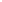 全部139扩展目录（2022年）330219215000（宁波）对滩涂围垦影响行洪防潮或河口整治的行政处罚全部140扩展目录（2022年）330219214000（宁波）对在三江河道管理范围附近区域从事堆土、堆物、爆破、打桩等各类活动危害堤防等水利设施安全的行政处罚全部141扩展目录（2022年）330219213000（宁波）对在海塘塘顶设置阻断防汛抢险或妨碍海塘日常管理的固定隔离设施的行政处罚全部142扩展目录（2022年）330219210000（宁波）对非法采挖河道砂石，谋取非法利益的行政处罚全部143扩展目录（2022年）330219209000（宁波）对在农民饮用水工程上擅自接水，擅自改装、迁移、拆除或毁损农民饮用水工程设施，私自切断电源、水源等影响农民饮用水工程设施运行的行政处罚全部144扩展目录（2022年）330219208000（宁波）对农民饮用水工程经营管理单位未定期对供水设施进行检修、清洗和消毒，临时停水未及时通知用户，从事供水和水质检测的人员未经培训合格上岗的行政处罚全部145扩展目录（2022年）330219207000（宁波）对擅自改变农民饮用水工程用途的行政处罚全部九、应急管理（54项）九、应急管理（54项）九、应急管理（54项）九、应急管理（54项）九、应急管理（54项）1统一目录（2020年）330225023001对未取得烟花爆竹零售经营许可证经营的行政处罚部分（其中对未经许可生产、批发经营烟花爆竹制品的处罚不划转）2统一目录（2020年）330225023004对烟花爆竹零售经营单位销售非法生产、经营的烟花爆竹，或销售应当由专业燃放人员燃放的烟花爆竹的行政处罚（不包含吊销烟花爆竹经营许可证的处罚）部分（其中对烟花爆竹批发经营企业违法行为的处罚和吊销烟花爆竹经营许可证的处罚不划转）3统一目录（2020年）330225023002对烟花爆竹零售单位未按规定重新申领零售许可证的行政处罚全部4统一目录（2020年）330225023007对烟花爆竹零售单位未按规定落实存放管理的行政处罚全部5统一目录（2020年）330225023003对烟花爆竹零售单位出租、出借、转让、买卖、假冒、冒用许可证或者伪造、变造许可证的行政处罚（不包含撤销烟花爆竹经营许可证的处罚）部分（其中对烟花爆竹批发经营企业违法行为的处罚不划转）6统一目录（2020年）330225023009对烟花爆竹零售单位未在核准的地点经营，或销售经营所在地县级以上人民政府规定禁止燃放的烟花爆竹的行政处罚部分（其中对烟花爆竹批发经营企业违法行为的处罚不划转）7统一目录（2020年）330225023008对烟花爆竹零售单位拒绝、阻碍负有安全生产监督管理职责的部门依法实施监督检查的行政处罚（划转综合行政执法部门）部分（划转综合行政执法部门在其依法行使安全生产检查过程中，烟花爆竹经营单位拒绝、阻碍其监督检查的处罚）8指导目录（2021年）330225002001对其他一般工贸企业生产经营单位的主要负责人未履行本单位安全生产工作法定职责的行政处罚部分(责令停产停业整顿除外)9指导目录（2021年）330225002006对其他一般工贸企业高危行业生产经营单位未按规定设置机构、配备专职人员,其他生产经营单位未按规定设置机构、配备专兼职人员的行政处罚部分(责令停产停业整顿除外)10指导目录（2021年）330225002011对其他一般工贸企业从业人员未按规定落实安全培训时间的行政处罚全部11指导目录（2021年）330225002015对其他一般工贸企业伪造、涂改、转借、转让、冒用或者使用伪造的特种作业操作证的行政处罚全部12指导目录（2021年）330225002022对其他一般工贸企业未按规定在有较大危险因素的场所和有关设施设备上设置安全警示标志的行政处罚部分(责令停产停业整顿除外13指导目录（2021年）330225002027对其他一般工贸企业未按规定采取措施消除事故隐患的行政处罚部分(责令停产停业整顿除外)14指导目录（2021年）330225002035对其他一般工贸企业将生产经营项目、场所、设备发包、出租给不具备条件或者资质的单位或者个人的行政处罚部分(处10万元以上罚款除外)15指导目录（2021年）330225002036对其他般工贸企业未按规定落实安全管理协议或者未对承包单位、承租单位的安全生产统协调、管理的行政处罚部分(责令停产停业整顿除外)16指导目录（2021年）330225002040对其他一般工贸企业未按规定编制应急预案前进行事故风险评估和应急资源调查的行政处罚全部17指导目录（2021年）330225002041对其他一般工贸企业高危行业生产经营单位未按规定进行应急预案评审,其他生产经营单位未按规定进行论证的行政处罚部分(责令停产停业整顿除外)18指导目录（2021年）330225002042对其他一般工贸企业生产安全事故应急预案未按规定按照生产经营单位隶属关系、行业领域、规模等进行备案的行政处罚全部19指导目录（2021年）330225002043对其他一般工贸企业未按规定将有关事故风险的性质、影响范围和应急防范措施告知周边其他单位和人员的行政处罚全部20指导目录（2021年）330225002044对其他一般工贸企业未按规定建立、落实应急预案定期评估制度的行政处罚全部21指导目录（2021年）330225002045对其他一般工贸企业应急预案未及时修订并归档,未按要求进行备案的行政处罚全部22指导目录（2021年）330225002046对其他一般工贸企业未按应急预案的规定,落实应急物资及装备的行政处罚全部23指导目录（2021年）330225002050对其他一般工贸企业违反操作规程或者安全管理规定作业的行政处罚全部24指导目录（2021年）330225002051对生产经营单位安全生产教育和培训记录、事故隐患排查治理记录保存少于3年的行政处罚部分(责令停产停业整顿除外)25指导目录（2021年）330225003000对危险化学品生产企业转产、停产、停业或者解散时未遵守相关规定行为的行政处罚全部26指导目录（2021年）330225005010对有色企业特种作业人员伪造、涂改、转借、转让、冒用特种作业操作证或者使用伪造的特种作业操作证的行政处罚全部27指导目录（2021年）33022500003对有限空间作业现场安全管理不到位的行政处罚全部28指导目录（2021年）330225025019对危险化学品生产企业在有毒气体区域未配备便携式检测仪、空气呼吸器等器材和设备的行政处罚全部29指导目录（2021年）330225032001对危险化学品经营单位经营没有化学品安全技术说明书和化学品安全标签的危险化学品的行政处罚部分(责令停产停业整顿除外)30指导目录（2021年）330225032002对危险化学品经营单位未在作业场所和安全设施设备上设置明显的安全警示标志,或者在作业场所设置通信、报警装置的行政处罚部分(责令停产停业整顿除外)31指导目录（2021年）330225032003对危险化学品经营单位危险化学品专用仓库未设专人负责管理,或者对储存的剧毒化学品以及储存数量构成重大危险源的其他危险化学品未实行双人收发、双人保管制度的行政处罚部分(责令停产停业整顿除外)32指导目录（2021年）330225032004对危险化学品经营单位储存危险化学品未建立危险化学品出入库核查、登记制度的行政处罚部分(责令产停业整顿除外)33指导目录（2021年）330225032005对危险化学品经营单位危险化学品专用仓库未设置明显标志的行政处罚部分(责令停产停业整顿除外)34指导目录（2021年）330225032006对危险化学品经营单位经营许可证未按规定变更的行政处罚全部35指导目录（2021年）330225034003对烟花爆竹批发单位未按规定变更批发许可证的行政处罚全部36指导目录（2021年）330225034005对烟花爆竹批发单位采购和销售非法生产、经营的烟花爆竹,采购和销售产品质量不符合标准规定的烟花爆竹,销售应当由专业燃放人员燃放的烟花爆竹的行政处罚部分(吊销烟花爆竹经营许可证除外)37指导目录（2021年）30225034007对烟花爆竹批发单位未按规定对黑火药、引火线购销记录进行备案的行政处罚全部38指导目录（2021年）330225034008对烟花爆竹批发单位未按规定落实储存、存放管理的行政处罚全部39指导目录（2021年）330225034009对烟花爆竹批发单位未按规定落实废弃产品销毁管理的行政处罚全部40指导目录（2021年）330225034010对烟花爆竹批发单位未按规定设置安全生产标志标识的行政处罚全部41指导目录（2021年）330225036020对金属、非金属露天矿山(小型露天采石场)分层参数不符合规定的行政处罚全部42指导目录（2021年）330225046005对生产经营单位的决策机构、主要负责人或者个人经营的投资人未按规定保证安全生产所必需的资金投入,致使生产经营单位不具备安全生产条件,导致发生生产安全事故的行政处罚部分(责令停产停业整顿除外)43指导目录（2021年）330225047000对危险化学品储存单位转产、停产、停业或者解散未遵守相关规定行为的的行政处罚全部44指导目录（2021年）330225051001对危险化学品经营单位重复使用的危险化学品包装物、容器,在重复使用前不进行检查的行政处罚部分(责令停产停业整顿、吊销相关许可证、责令办理经营范围变更登记、吊销营业执照除外)45指导目录（2021年）330225051002对危险化学品经营单位未根据其储存的危险化学品的种类和危险特性,在作业场所设置相关安全设施设备,或未按规定对安全设施设备进行经常性维护、保养的行政处罚部分(责令停产停业整顿、吊销相关许可证、责令办理经营范围变更登记、吊销营业执照除外)46指导目录（2021年）330225051003对危险化学品经营单位未按《危险化学品安全管理条例》规定对其安全生产条件定期进行安全评价的行政处罚部分(责令停产停业整顿、吊销相关许可证、责令办理经营范围变登记、吊销营业执照除外)47指导目录（2021年）330225051004对危险化学品经营单位未将危险化学品储存在专用仓库内,或未将剧毒化学品以及储存数量构成重大危险源的其他危险化学品在专用仓库内单独存放的行政处罚部分(责令停产停业整顿、吊销相关许可证、责令办理经营范围变更登记、吊销营业执照除外)48指导目录（2021年）330225051005对危险化学品经营单位危险化学品的储存方式、方法或者储存数量不符合国家标准或者国家有关规定的行政处罚部分(责令停产停业整顿、吊销相关许可证、责令办理经营范围变更登记、吊销营业执照除外)49指导目录（2021年）330225051006对危险化学品经营单位危险化学品专用仓库不符合国家标准、行业标准的行政处罚部分(责令停产停业整顿、吊销相关许可证、责令办理经营范围变更登记、吊销营业执照除外)50指导目录（2021年）330225051007对危险化学品经营单位未对危险化学品专用仓库的安全设施设备定期进行检测、检验的行政处罚部分(责令停产停业整顿、吊销相关许可证、责令办理经营范围变更登记、吊销营业执照除外)51指导目录（2021年）330225052013对烟花爆竹生产企业未按规定设置安全生产标志标识的行政处罚全部52指导目录（2021年）330225056000对一般危险化学品无证经营的行政处罚部分(处10万元以上20万元以下罚款除外)53指导目录（2021年）330225110008对危险化学品使用企业使用国家禁止使用的危险化学品的行政处罚部分(责令停止生产、经营、使用,处20万元以上50万元以下罚款除外)54指导目录（2021年）330225110009对危险化学品使用企业对重复使用的危险化学品包装物、容器,在重复使用前不进行检查的行政处罚部分(责令停产停业整顿、吊销相关许可证、责令办理经营范围变更登记、吊销营业执照除外)十、市场监管（15项）十、市场监管（15项）十、市场监管（15项）十、市场监管（15项）十、市场监管（15项）1统一目录（2020年）330231076001对室外公共场所无照经营的处罚（划归综合执法）部分（划转室外公共场所无照经营的处罚）2指导目录（2021年）330231029000对食品小作坊生产加工的预包装、散装食品在标签或容器、外包装上标明的信息不符合要求的行政处罚全部3指导目录（2021年）330231186000对食品小作坊、小餐饮店、小食杂店从事网络食品经营，未按规定在登记证中载明从事网络食品经营的行政处罚全部4指导目录（2021年）330231206000对食品小作坊、小餐饮店生产加工过程未遵守相关规定的行政处罚部分(责令停产停业除外)5指导目录（2021年）330231212000对食品小作坊、小餐饮店、小食杂店使用超过保质期的食品原料、食品添加剂生产食品、食品添加剂，或者经营上述食品、食品添加剂的行政处罚部分(责令停产停业除外)6指导目录（2021年）330231222000对食品小作坊、小餐饮店、小食杂店和食品摊贩未按规定张挂登记证、登记卡或者从业人员健康证明的行政处罚全部7指导目录（2021年）330231239000对食品小作坊、小餐饮店、小食杂店生产经营标注虚假生产日期、保质期或者超过保质期的食品、食品添加剂的行政处罚部分(责令停产停业除外)8指导目录（2021年）330231274000对食品小作坊、小餐饮店、小食杂店经营未按规定进行检疫或者检疫不合格的肉类，或者生产经营未经检验或者检验不合格的肉类制品的行政处罚部分(责令停产停业除外)9指导目录（2021年）330231391000对食品小作坊、小餐饮店、小食杂店未按规定取得登记证的行政处罚全部10指导目录（2021年）330231395000对为食用非法购买国家重点保护的野生动物及其制品的行政处罚全部11指导目录（2021年）330231403000对食品小作坊、小餐饮店、小食杂店经营病死、毒死或者死因不明的禽、畜、兽、水产动物肉类，或者生产经营其制品的行政处罚部分(责令停产停业除外)12指导目录（2021年）330231453000对食品小作坊、小餐饮店、小食杂店生产经营腐败变质、油脂酸败、霉变生虫、污秽不洁、混有异物、掺假掺杂或者感官性状异常的食品、食品添加剂的行政处罚部分(责令停产停业除外)13指导目录（2021年）330231481000对食品小作坊、小餐饮店、小食杂店和食品摊贩生产经营禁止目录内食品种类的行政处罚全部14指导目录（2021年）330231550000对在暂停活禽交易期间仍从事活禽交易的行政处罚全部15指导目录（2021年）330231752000对明知属于无照经营而为经营者提供生产经营条件的行政处罚全部十一、人防（42项）十一、人防（42项）十一、人防（42项）十一、人防（42项）十一、人防（42项）1统一目录（2020年）330280001000对人防工程建设单位不建或者少建防空地下室的行政处罚全部2统一目录（2020年）330280005000对兼顾人防工程建设单位未办理兼顾人防工程竣工验收备案的行政处罚全部3统一目录（2020年）330280003001对擅自施工造成人防警报设施损坏的行政处罚全部4统一目录（2020年）330280003002对擅自迁移人防警报设施的行政处罚全部5统一目录（2020年）330280003003对擅自拆除人防通信、警报设备设施的行政处罚全部6统一目录（2020年）330280011000对人防工程建设单位未办理人防工程竣工验收备案的行政处罚全部7统一目录（2020年）330280007001对人防工程未组织竣工验收擅自交付使用的行政处罚全部8统一目录（2020年）330280007002对人防工程验收不合格擅自交付使用的行政处罚全部9统一目录（2020年）330280007003对不合格的人防工程按照合格人防工程验收的行政处罚全部10统一目录（2020年）330280015001对人防工程监理单位超越本单位资质等级承揽人防工程的行政处罚（不含降低资质等级或者吊销资质证书的行政处罚）部分（吊销资质证书的处罚除外）11统一目录（2020年）330280015002对人防工程施工单位超越本单位资质等级承揽人防工程的行政处罚（不含降低资质等级或者吊销资质证书的行政处罚）部分（吊销资质证书的处罚除外）12统一目录（2020年）330280015003对人防工程勘察单位超越本单位资质等级承揽人防工程的行政处罚（不含降低资质等级或者吊销资质证书的行政处罚）部分（吊销资质证书的处罚除外）13统一目录（2020年）330280015004对人防工程设计单位超越本单位资质等级承揽人防工程的行政处罚（不含降低资质等级或者吊销资质证书的行政处罚）部分（吊销资质证书的处罚除外）14统一目录（2020年）330280002001对人防工程勘察单位允许其他单位或者个人以本单位名义承揽人防工程的行政处罚（不含降低资质等级或者吊销资质证书的行政处罚）部分（降低资质等级或者吊销资质证书的处罚除外）15统一目录（2020年）330280002002对人防工程施工单位允许其他单位或者个人以本单位名义承揽人防工程的行政处罚（不含降低资质等级或者吊销资质证书的行政处罚）部分（降低资质等级或者吊销资质证书的处罚除外）16统一目录（2020年）330280002003对人防工程监理单位允许其他单位或者个人以本单位名义承揽人防工程的行政处罚（不含降低资质等级或者吊销资质证书的行政处罚）部分（降低资质等级或者吊销资质证书的处罚除外）17统一目录（2020年）330280002004对人防工程设计单位允许其他单位或者个人以本单位名义承揽人防工程的行政处罚（不含降低资质等级或者吊销资质证书的行政处罚）部分（降低资质等级或者吊销资质证书的处罚除外）18统一目录（2020年）330280021001对人防工程勘察单位将承包的人防工程转包或者违法分包的行政处罚（不含降低资质等级或者吊销资质证书的行政处罚）部分（降低资质等级或者吊销资质证书的处罚除外）19统一目录（2020年）330280021002对人防工程施工单位将承包的人防工程转包或者违法分包的行政处罚（不含降低资质等级或者吊销资质证书的行政处罚）部分（降低资质等级或者吊销资质证书的处罚除外）20统一目录（2020年）330280021003对人防工程监理单位转让人防工程监理业务的行政处罚（不含降低资质等级或者吊销资质证书的行政处罚）部分（降低资质等级或者吊销资质证书的处罚除外）21统一目录（2020年）330280021004对人防工程设计单位将承包的人防工程转包或者违法分包的行政处罚（不含降低资质等级或者吊销资质证书的行政处罚）部分（降低资质等级或者吊销资质证书的处罚除外）22统一目录（2020年）330280017001对人防工程设计单位未按照工程建设强制性标准进行设计的行政处罚（不含降低资质等级或者吊销资质证书的行政处罚）部分（降低资质等级或者吊销资质证书的处罚除外）23统一目录（2020年）330280017002对人防工程勘察单位未按照工程建设强制性标准进行勘察的行政处罚（不含降低资质等级或者吊销资质证书的行政处罚）部分（降低资质等级或者吊销资质证书的处罚除外）24统一目录（2020年）330280017003对人防工程设计单位未根据勘察成果文件进行工程设计的行政处罚（不含降低资质等级或者吊销资质证书的行政处罚）部分（降低资质等级或者吊销资质证书的处罚除外）25统一目录（2020年）330280017004对人防工程设计单位指定建筑材料、建筑构配件的生产厂、供应商的行政处罚（不含降低资质等级或者吊销资质证书的行政处罚）部分（降低资质等级或者吊销资质证书的处罚除外）26统一目录（2020年）330280010000对人防工程施工单位不履行人防工程保修义务或者拖延履行保修义务的行政处罚全部27统一目录（2020年）330280009000对人防工程监理单位承担人防工程监理业务未按规定回避的行政处罚（不含降低资质等级或者吊销资质证书的行政处罚）部分（降低资质等级或者吊销资质证书的处罚除外）28统一目录（2020年）330280013000对拆除人防工程后拒不补建的行政处罚全部29统一目录（2020年）330280006000对擅自拆除、改造、报废人防工程的行政处罚全部30统一目录（2020年）330280030000对占用人防通信专用频率、使用与防空警报相同音响信号的行政处罚全部31统一目录（2020年）330280020000对拒绝、阻挠安装人防通信、警报设施，拒不改正的行政处罚全部32统一目录（2020年）330280004001对改变人防工程主体结构、拆除人防工程设备设施的行政处罚全部33统一目录（2020年）330280004002对在危及人防工程安全范围内进行降低人防工程防护能力作业的行政处罚全部34统一目录（2020年）330280004003对在人防工程机动车辆进出和正常使用的范围内设置障碍或者新建建筑物、构筑物的行政处罚全部35统一目录（2020年）330280004004对向人防工程内排放废水、废气或者倾倒废弃物的行政处罚全部36统一目录（2020年）330280004005对毁损人防工程孔口的防洪、防灌设施，堵塞或者截断人防工程的进排风竖井、管道的行政处罚全部37统一目录（2020年）330280004006对其他危害人防工程及设施安全或者降低人防工程防护能力行为的行政处罚全部38统一目录（2020年）330280014000对不按国家规定标准修建人防工程的行政处罚全部39统一目录（2020年）330280008000对侵占人防工程的行政处罚全部40统一目录（2020年）330280019000对防空地下室维护管理不符合要求的行政处罚全部41统一目录（2020年）330280016000对人防工程建设单位平时利用人防工程未办理登记手续的行政处罚全部42统一目录（2020年）330280012000对逾期不补报防空地下室使用和维护管理协议的行政处罚全部十二、地震（6项）十二、地震（6项）十二、地震（6项）十二、地震（6项）十二、地震（6项）1统一目录（2020年）330297007000对建设单位未依法进行地震安全性评价及其应用的行政处罚全部2统一目录（2020年）330297001000对爆破单位未按规定报告的行政处罚全部3新增目录（2021年）330297008000对危害地震监测设施和观测环境的行政处罚全部4新增目录（2021年）330297006000对建设单位未按要求增建抗干扰设施或新建地震监测设施的行政处罚全部5新增目录（2021年）330297003000对建设单位未按地震动参数复核或地震小区划结果应用的行政处罚全部6新增目录（2021年）330297004000对地震安全性评价单位违规承揽业务的行政处罚全部十三、气象（31项）十三、气象（31项）十三、气象（31项）十三、气象（31项）十三、气象（31项）1统一目录（2020年）330254025000对涂改、伪造、倒卖、出租、出借、挂靠、转让《升放气球资质证》或者许可文件的情形的行政处罚全部2统一目录（2020年）330254018000对未取得升放气球资质证从事升放气球活动的行政处罚全部3统一目录（2020年）330254027000对违反升放无人驾驶自由气球或者系留气球活动安全管理规定的行政处罚全部4新增目录（2021年）330254035000对申请单位隐瞒有关情况、提供虚假材料申请资质认定的行政处罚全部5新增目录（2021年）330254021000对申请单位隐瞒有关情况、提供虚假材料申请升放活动许可的行政处罚全部6新增目录（2021年）330254017000对被许可单位以欺骗、贿赂等不正当手段取得升放气球资质的行政处罚部分（撤销升放气球资质或升放活动许可除外）7新增目录（2021年）330254036000对被许可单位以欺骗、贿赂等不正当手段取得升放活动许可的行政处罚部分（撤销升放气球资质或升放活动许可除外）8新增目录（2021年）330254010000对使用不符合技术要求的气象专用技术装备的行政处罚全部9新增目录（2021年）330254019000对危害气象设施的行政处罚全部10新增目录（2021年）330254028000对危害气象探测环境的行政处罚全部11新增目录（2021年）330254001000对爆破、采砂（石）、取土、焚烧、放牧等危害气象设施和气象探测环境的行政处罚全部12新增目录（2021年）330254003000对擅自设立涉外气象探测站（点）等的行政处罚全部13新增目录（2021年）330254013000对向未经批准的境外组织、机构、个人提供气象探测场所、气象资料等的行政处罚全部14新增目录（2021年）330254004000对非法发布公众气象预报、灾害性天气警报，媒体传播公众气象预报、灾害性天气警报不按规定使用适时气象信息的行政处罚全部15新增目录（2021年）330254009000对媒体未按要求播发、刊登灾害性天气警报、气象灾害预警信号等的行政处罚全部16新增目录（2021年）330254006000对外国组织和个人擅自从事气象信息服务的行政处罚全部17新增目录（2021年）330254002000对气象信息服务单位未经备案开展气象探测活动或未按规定汇交资料的行政处罚全部18新增目录（2021年）330254031000对气象信息服务单位使用不合法气象资料等的行政处罚全部19新增目录（2021年）330254014000对将免费获取的气象资料用于经营性活动的行政处罚全部20新增目录（2021年）330254016000对用户有偿转让从气象主管机构获得的气象资料或其使用权的行政处罚全部21新增目录（2021年）330254024000对用户无偿转让从气象主管机构获得的气象资料或其使用权的行政处罚全部22新增目录（2021年）330254020000对大气环境影响评价单位进行工程建设项目大气环境影响评价时，使用的气象资料不符合标准的行政处罚全部23扩展目录（2022年）330254037000对伪造、涂改、出租、出借、挂靠、转让防雷装置检测资质证等的行政处罚全部24扩展目录（2022年）330254033000对在雷电防护装置检测中弄虚作假的行政处罚全部25扩展目录（2022年）330254032000对无资质或超越资质许可范围从事雷电防护装置检测的行政处罚全部26扩展目录（2022年）330254029000对被许可单位以欺骗、贿赂等不正当手段通过设计审核或竣工验收的行政处罚部分（撤销许可证书除外）27扩展目录（2022年）330254026000对在雷电防护装置设计、施工中弄虚作假的行政处罚全部28扩展目录（2022年）330254023000对防雷装置设计未经审核擅自施工的或防雷装置未经竣工验收擅自投入使用的行政处罚全部29扩展目录（2022年）330254015000对已有防雷装置，拒绝进行检测或经检测不合格又拒不整改及重大雷电灾害事故隐瞒不报的行政处罚全部30扩展目录（2022年）330254011000对应安装防雷装置而拒不安装或安装不符合使用要求的防雷装置的行政处罚全部31扩展目录（2022年）330254007000对被许可单位以欺骗、贿赂等不正当手段取得雷电防护装置检测资质的行政处罚部分（撤销资质证除外）十四、生态环境（50项）十四、生态环境（50项）十四、生态环境（50项）十四、生态环境（50项）十四、生态环境（50项）1统一目录（2020年）330216132002对向水体排放、倾倒工业废渣、城镇垃圾或者其他废弃物等违法行为的行政处罚部分（划转向水体排放、倾倒工业废渣、城镇垃圾或者其他废弃物，或者在江河、湖泊、运河、渠道、水库最高水位线以下的滩地、岸坡堆放、存贮固体废弃物或者其他污染物的处罚）2统一目录（2020年）330216227000对饮用水水源一级保护区从事可能污染水体的活动以及个人从事可能污染水体活动的行政处罚全部3统一目录（2020年）330216090001对个人存放煤炭、煤矸石、煤渣、煤灰等物料，未采取防燃措施的行政处罚部分（划转个人存放煤炭、煤矸石、煤渣、煤灰等物料，未采取防燃措施的处罚）4统一目录（2020年）330216107002对个人未按照规定停止燃用高污染燃料的行政处罚部分（划转个人未停用高污染燃料的处罚）5统一目录（2020年）330216310004对运输过程中沿途丢弃、遗撒工业固体废物行为的行政处罚部分（划转在运输过程中沿途丢弃、遗撒工业固体废物的处罚）6统一目录（2020年）330216203000对将秸秆、食用菌菌糠和菌渣、废农膜随意倾倒或弃留的行政处罚全部7统一目录（2020年）330216182000对从事畜禽规模养殖未及时收集、贮存、利用或者处置养殖过程中产生的畜禽粪污等固体废物的行政处罚全部8统一目录（2020年）330216317000对在禁止养殖区域内建设畜禽养殖场、养殖小区的行政处罚全部9统一目录（2020年）330216239000对未经处理直接向环境排放畜禽养殖废弃物或者未采取有效措施，导致畜禽养殖废弃物渗出、泄漏等行为的行政处罚全部10统一目录（2020年）330216282000对违法在人口集中和其他需特殊保护区域焚烧产生有毒有害烟尘和恶臭气体的行政处罚全部11统一目录（2020年）330216277002对露天焚烧秸秆、落叶等产生烟尘污染物质的行政处罚部分（划转违法露天焚烧秸秆、落叶等产生烟尘污染物质的处罚）12统一目录（2020年）330216279001对经营者未安装净化设施、不正常使用净化设施的行政处罚部分（划转未安装油烟净化设施、不正常使用油烟净化设施的处罚）13统一目录（2020年）330216281000对在居民住宅楼、未配套设立专用烟道的商住综合楼、商住综合楼内与居住层相邻的商业楼层内新改扩建产生油烟、异味、废气的餐饮服务项目的行政处罚全部14统一目录（2020年）330216280000对在当地人民政府禁止的时段和区域内露天烧烤食品或者为露天烧烤食品提供场地的行政处罚全部15统一目录（2020年）330216098000对在城市市区噪声敏感建筑物集中区域内夜间进行产生环境噪声污染的建筑施工作业的行政处罚全部16统一目录（2020年）330216272000对文化娱乐场所等商业经营活动造成环境噪声污染的行政处罚全部17扩展目录（2022年）330216279002对经营者未采取其他措施，超标排放油烟的行政处罚全部18扩展目录（2022年）330216402000（宁波）对建设工程施工现场未设置车辆冲洗设施或未设置泥浆沉淀、排水设施的，施工车辆带泥上路的，或中心城区内规模以上建设项目的施工现场应当安装而未安装视频监控系统或未与监管部门联网的行政处罚全部19扩展目录（2022年）330216404000（宁波）对餐饮服务业经营者未使用清洁能源作为燃料，或将油烟直接排入下水管道的行政处罚全部20指导目录（2021年）330216082000对在饮用水水源保护区范围内堆放、存贮可能造成水体污染的固体废弃物和其他污染物的行政处罚全部21指导目录（2021年）330216100000对在重污染天气拒不执行当地政府责令停产、限产决定的行政处罚全部22指导目录（2021年）330216131000对畜禽养殖场(养殖小区)未建立污染防治设施运行管理台账的行政处罚全部23指导目录（2021年）330216144000对未依法取得排污许可证排放大气污染物等行为实施按日计罚的行政处罚全部24指导目录（2021年）330216145000对生产、进口、销售或者使用不符合规定标准或者要求的锅炉的行政处罚全部25指导目录（2021年）330216150000对造成固体废物污染环境事故的行政处罚全部26指导目录（2021年）330216151001对损毁、涂改或者擅自移动饮用水水源保护区地理界标等设施的行政处罚全部27指导目录（2021年）330216157000对从事服装干洗和机动车维修,未设置废气污染防治设施并保持正常使用,影响周边环境的行政处罚部分(责令停业整治除外)28指导目录（2021年）330216176000对未制定水污染事故应急方案等行为的行政处罚全部29指导目录（2021年）330216183001对拒绝水污染现场检查或检查时弄虚作假的行政处罚部分(划转对拒绝乡镇或者街道水污染现场检查或者检查时弄虚作假的行政处罚事项)30指导目录（2021年）330216183005对扣绝大气污染现场检查或检查时弄虚作假的行政处罚部分(划转对拒绝乡镇或者街道大气污染现场检查或者检查时弄虚作假的行政处罚事项)31指导目录（2021年）330216183007对拒绝噪声污染现场检查或检查时弄虚作假的行政处罚部分(划转对拒绝乡镇或者街道噪声污染现场检查或者检查时弄虚作假的行政处罚事项)32指导目录（2021年）330216183008对拒绝固体废物现场检查或检查时弄虚作假的行政处罚部分(划转对拒绝乡镇或者街道固体废物现场检查或者检查时弄虚作假的行政处罚事项)33指导目录（2021年）33021618900对未按规定进行无害化处置直接向大气排放的行政处罚全部34指导目录（2021年）330216199000对新建、扩建燃煤(燃油)锅炉、窑炉不符合规定,或不符合规定的现有燃煤(燃油)锅炉、窑炉未在规定期限内拆除或改用清洁能源的行政处罚全部35指导目录（2021年）330216205000对回收利用废塑料、废布料造成环境污染的行政处罚全部36指导目录（2021年）330216210000对单位燃用不符合质量标准的煤炭、石油焦的行政处罚全部37指导目录（2021年）330216218000对违反洗染业管理相关规定的行政处罚全部38指导目录（2021年）330216252003对重点排污单位不公开或不如实公开环境信息的行政处罚全部39指导目录（2021年）330216255000对未依法备案环境影响登记表的行政处罚全部40指导目录（2021年）330216257000对造成水污染事故的行政处罚全部41指导目录（2021年）330216262001对在饮用水水源保护区内设置排污口的行政处罚部分(责令停产整治除外)42指导目录（2021年）330216262002对违法设置排污口的行政处罚部分(处10万元以上50万元以下罚款、责令停产整治除外)43指导目录（2021年）330216262003对擅自在江河、湖泊新建、改建或者扩大排污口的行政处罚全部44指导目录（2021年）330216263000对排放畜禽养殖废弃物超标、超总量或未经无害化处理直接向环境排放畜禽养殖废弃物的行政处罚全部45指导目录（2021年）330216295001对擅自拆除或者闲置环境噪声污染防治设施导致环境噪声超标的行政处罚全部46指导目录（2021年）330216295002对擅自拆除或者闲置自动监控设备、噪声污染防治设施导致环境噪声超标的行政处罚部分(仅限于涉及社会生活噪式、建筑施工噪声污染的行为47指导目录（2021年）330216296000对违法排放污染物按日连续的行政处罚全部48指导目录（2021年）330216300000对违法使用排污许可证的行政处罚全部49指导目录（2021年）330216352000对产生固体废物的单位和个人不承担依法应当承担的处置费用的行政处罚全部50指导目录（2021年）330216364000对未按规定办理排污许可证变更手续的行政处罚全部十五、农业农村（39项）十五、农业农村（39项）十五、农业农村（39项）十五、农业农村（39项）十五、农业农村（39项）1统一目录（2020年）330220049000对在实行城市市容和环境卫生管理的区域外，随意倾倒或者堆放生活垃圾、餐厨垃圾、建筑垃圾等废弃物或者废旧物品的行政处罚全部2指导目录（2021年）330220027000对未经兽医开具处方销售、购买、使用兽用处方药的行政处罚部分(吊销兽药生产许可证、兽药经营许可证，撤销兽药批准证明文件或者责令停止兽药研究实验除外)3指导目录（2021年）330220048000对农村村民未经批准或者采取欺骗手段骗取批准，非法占用土地建住宅的行政处罚全部4指导目录（2021年）330220051000对农药经营者经营劣质农药的行政处罚部分(吊销农药经营许可证除外)5指导目录（2021年）330220053000对农药经营者不执行农药采购台账、销售台账制度等行为的行政处罚部分(吊销农药经营许可证除外)6指导目录（2021年）330220112000对冒用农产品质量标志的行政处罚全部7指导目录（2021年）330220113000对畜禽养殖场未建立养殖档案，或者未按规定保存养殖档案的行政处罚全部8指导目录（2021年）330220116000对农产品生产经营者超范围、超标准使用农业投入品，将人用药、原料药或者危害人体健康的物质用于农产品生产、清洗、保鲜、包装和贮存的行政处罚全部9指导目录（2021年）330220121000对农产品生产企业、农民专业合作经济组织未建立或者未按规定保存或者伪造农产品生产记录逾期不改正的行政处罚全部10指导目录（2021年）330220124003对无证经营农药的行政处罚部分(责令停止经营除外)11指导目录（2021年）330220154000对规模农产品生产者未建立或者未按规定保存农产品生产记录，或者伪造生产记录的行政处罚全部12指导目录（2021年）330220163001对规模农产品生产者销售的农产品未附有农产品合格证的行政处罚全部13指导目录（2021年）330220171000对饲养的动物未按动物疫病强制免疫计划进行免疫接种等行为的行政处罚全部14指导目录（2021年）330220178000对操作人员违反相关规定操作拖拉机、联合收割机的行政处罚部分(吊销有关人员的操作证件除外)15指导目录（2021年）330220186000对破坏或者擅自改变基本农田保护区标志、侵占或者损坏基本农田保护区设施的行政处罚全部16指导目录（2021年）330220189003对制造、维修、销售国家和省规定的禁用渔具或者不符合规格标准的渔具的行政处罚部分(吊销捕捞许可证除外)17指导目录（2021年）330220202000对发包方扣留、强制代保管、涂改土地承包经营权证等行为的行政处罚全部18指导目录（2021年）330220210000对为未经定点违法从事生猪屠宰活动的单位或者个人提供生猪屠宰场所或者生猪产品储存设施等行为的行政处罚全部19指导目录（2021年）330220216002对未按规定如实填写并保存生产、用药和产品销售记录的行政处罚全部20指导目录（2021年）330220216003对未及时合理处置被污染或者含病原体的水体和病死养殖生物的行政处罚全部21指导目录（2021年）330220238001对销售的农作物种子应当包装而没有包装的行政处罚全部22指导目录（2021年）330220257005对在闸坝上下拦网捕捞的行政处罚全部23指导目录（2021年）330220292000对未持有合法来源证明，出售、利用、运输非国家重点保护水生野生动物的行政处罚全部24指导目录（2021年）330220301000对伪造、变造、买卖、转让、租借水生野生动物证件、专用标识或者有关批准文件的行政处罚全部25指导目录（2021年）330220308002对未按国家有关兽药安全使用规定使用兽药、未建立用药记录或者记录不完整真实的行政处罚全部26指导目录（2021年）330220315000对偷捕、抢夺他人养殖的水产品，或者破坏他人养殖水体、养殖设施的行政处罚全部27指导目录（2021年）330220322000对制造、销售禁用渔具的行政处罚全部28指导目录（2021年）330220333000对未取得人工繁育许可证，繁育国家重点保护水生野生动物等行为的行政处罚全部29指导目录（2021年）330220335000对未取得动物诊疗许可证从事动物诊疗活动的行政处罚全部30指导目录（2021年）330220342000对拖拉机、联合收割机违规载人的行政处罚部分(吊销操作证件除外)31指导目录（2021年）330220356000对未经定点从事生猪屠宰活动，冒用、使用伪造、出借、转让生猪定点屠宰证书或者生猪定点屠宰标志牌及其他证、章、标志牌的行政处罚部分(对单位并处10万元以上20万元以下的罚款，取消生猪定点屠宰厂﹝场﹞资格的除外)32指导目录（2021年）330220361000对养殖、销售未经国家或者省批准的外来水生物种的行政处罚全部33指导目录（2021年）330220397001对使用电鱼、炸鱼方法进行捕捞和使用禁用的渔具、捕捞方法进行捕捞的行政处罚部分(吊销捕捞许可证除外)34指导目录（2021年）330220397002对使用毒鱼方法进行捕捞的行政处罚部分(吊销捕捞许可证除外)35指导目录（2021年）330220397003对违反禁渔区规定进行捕捞的行政处罚部分(吊销捕捞许可证除外)36指导目录（2021年）330220397005对违反禁渔期规定进行捕捞的行政处罚部分(吊销捕捞许可证除外)37指导目录（2021年）330220398003对买卖、出租、转让、涂改、伪造、变造水产种苗生产许可证的行政处罚全部38指导目录（2021年）330220398004对水产种苗生产企业未建立技术资料、档案管理制度的行政处罚全部39指导目录（2021年）330220398005对水产种苗经营者未如实提供相关资料的行政处罚全部十六、档案（13项）十六、档案（13项）十六、档案（13项）十六、档案（13项）十六、档案（13项）1新增目录（2021年）330275012000对档案服务企业在服务过程中丢失国有档案的行政处罚全部2新增目录（2021年）330275011000对单位在利用档案馆档案过程中丢失国有档案的行政处罚全部3新增目录（2021年）330275016000对个人在利用档案馆档案过程中丢失国有档案的行政处罚全部4新增目录（2021年）330275014000对档案服务企业在服务过程中擅自提供、抄录、复制、公布丢失国有档案的行政处罚全部5新增目录（2021年）330275018000对单位在利用档案馆档案过程中擅自提供、抄录、复制、公布国有档案的行政处罚全部6新增目录（2021年）330275015000对个人在利用档案馆档案过程中擅自提供、抄录、复制、公布国有档案的行政处罚全部7新增目录（2021年）330275017000对单位买卖或非法转让国有档案的行政处罚部分（征购所出卖或赠送的档案除外）8新增目录（2021年）330275022000对个人买卖或非法转让国有档案的行政处罚部分（征购所出卖或赠送的档案除外）9新增目录（2021年）330275023000对档案服务企业在服务过程中篡改、损毁、伪造、擅自销毁档案的行政处罚全部10新增目录（2021年）330275020000对单位在利用档案馆档案过程中篡改、损毁、伪造、擅自销毁档案的行政处罚全部11新增目录（2021年）330275013000对个人在利用档案馆档案过程中篡改、损毁、伪造或擅自销毁档案的行政处罚全部12新增目录（2021年）330275021000对单位向外国人或外国组织出卖、赠送档案的行政处罚部分（征购所出卖或赠送的档案除外）13新增目录（2021年）330275019000对个人向外国人或外国组织出卖、赠送档案的行政处罚部分（征购所出卖或赠送的档案除外）十七、科技（1项）十七、科技（1项）十七、科技（1项）十七、科技（1项）十七、科技（1项）1新增目录（2021年）330206002000对违反规定开展科技成果转化、交易、认定的行政处罚部分（吊销资格证书除外）十八、民宗（14项）十八、民宗（14项）十八、民宗（14项）十八、民宗（14项）十八、民宗（14项）1新增目录（2021年）330241022000对擅自举行非通常宗教活动的行政处罚部分（撤换主管人员除外）2新增目录（2021年）330241010000对擅自举行大型宗教活动的行政处罚部分（撤换主要负责人或主管人员、吊销登记证书除外）3新增目录（2021年）330241007000对临时活动地点的宗教活动违反规定的行政处罚全部4新增目录（2021年）330241023000对为违法宗教活动提供条件的行政处罚全部5新增目录（2021年）330241004000对擅自设立宗教活动场所的行政处罚全部6新增目录（2021年）330241011000对非宗教团体、非宗教院校、非宗教活动场所、非指定的临时活动地点组织、举行宗教活动，接受宗教性捐赠的行政处罚全部7新增目录（2021年）330241021000对在广场、公园、旅游景点、车站、码头、机场、医院、学校、体育场馆等公共场所散发宗教类出版物、印刷品或音像制品等进行传教的行政处罚全部8新增目录（2021年）330241009000对擅自编印、发送宗教内部资料性出版物或印刷其他宗教用品的行政处罚全部9新增目录（2021年）330241003000对擅自开展宗教教育培训的行政处罚全部10新增目录（2021年）330241012000对假冒宗教教职人员的行政处罚全部11扩展目录（2022年）330241005000对擅自设立宗教院校的行政处罚全部12扩展目录（2022年）330241017000对违反规定修建大型露天宗教造像的行政处罚部分（吊销登记证书除外）13扩展目录（2022年）330241013000对宗教团体、宗教院校、宗教活动场所未按规定办理变更登记或备案手续的行政处罚部分（吊销登记证书或设立许可除外）14扩展目录（2022年）330241014000对宗教团体、宗教院校、宗教活动场所违背宗教独立自主自办原则等的行政处罚部分（吊销登记证书或设立许可除外）十九、民政（97项）十九、民政（97项）十九、民政（97项）十九、民政（97项）十九、民政（97项）1新增目录（2021年）330211016001对制造、销售不符合国家技术标准的殡葬设施的行政处罚全部2新增目录（2021年）330211016002对制造、销售封建迷信殡葬用品的行政处罚全部3新增目录（2021年）330211005000对医院不制止擅自外运遗体且不报告的行政处罚全部4新增目录（2021年）330211017001对公墓、乡村公益性墓地接纳土葬或骨灰装棺土葬的行政处罚全部5新增目录（2021年）330211006000对擅自开办公墓、乡村骨灰存放处和乡村公益性墓地的行政处罚全部6新增目录（2021年）330211017002对乡村公益性墓地、骨灰存放处跨区域经营的行政处罚全部7新增目录（2021年）330211008002对公墓超标准树立墓碑的行政处罚全部8新增目录（2021年）330211008001对公墓超面积建造墓穴的行政处罚全部9新增目录（2021年）330211017003对倒卖墓穴和骨灰存放格位牟取非法利润的行政处罚全部10新增目录（2021年）330211016003对在逐步推行火化区以外的区域制造、销售土葬用品的行政处罚全部11新增目录（2021年）330211021002对公墓建成时墓区绿地率不达标的行政处罚全部12新增目录（2021年）330211021001对公墓建成使用满9年后墓区绿化覆盖率不达标的行政处罚全部13新增目录（2021年）330211038001对擅自命名或更名住宅小区（楼）、建筑物名称的行政处罚全部14新增目录（2021年）330211038002对未按规定使用标准地名的行政处罚全部15新增目录（2021年）330211038003对擅自编制或更改门（楼）牌号码的行政处罚全部16新增目录（2021年）330211009000对非法处置地名标志的行政处罚全部17新增目录（2021年）330211011000对擅自编制行政区域界线详图等的行政处罚全部18新增目录（2021年）330211013000对故意损毁或擅自移动界桩等行政区域界线标志物的行政处罚全部19扩展目录（2022年）330211026002对社会团体侵占、私分、挪用资产或所接受的捐赠、资助的行政处罚部分（撤销登记除外）20扩展目录（2022年）330211026004对社会团体违规设立下属机构或因管理不善造成严重后果的行政处罚部分（撤销登记除外）21扩展目录（2022年）330211035001对不具备资格的组织或个人开展公开募捐的行政处罚全部22扩展目录（2022年）330211026008对社会团体涂改、出租、出借《社会团体法人登记证书》，或出租、出借社会团体印章的行政处罚部分（撤销登记除外）23扩展目录（2022年）330211026007对社会团体超出章程规定的宗旨和业务范围进行活动的行政处罚部分（撤销登记除外）24扩展目录（2022年）330211026005对社会团体不按规定办理变更登记的行政处罚部分（撤销登记除外）25扩展目录（2022年）330211026003对社会团体从事营利性经营活动的行政处罚部分（撤销登记除外）26扩展目录（2022年）330211026001对社会团体违反规定收取费用、筹集资金或接受、使用捐赠、资助的行政处罚部分（撤销登记除外）27扩展目录（2022年）330211046000对无合法资质的社会团体非法开展活动的行政处罚全部28扩展目录（2022年）330211023001对民办非企业单位涂改、出租、出借登记证书，或出租、出借印章的行政处罚部分（撤销登记除外）29扩展目录（2022年）330211023002对民办非企业单位超出章程规定的宗旨和业务范围进行活动的行政处罚部分（撤销登记除外）30扩展目录（2022年）330211023004对民办非企业单位不按规定办理变更登记的行政处罚部分（撤销登记除外）31扩展目录（2022年）330211023005对民办非企业单位设立分支机构的行政处罚部分（撤销登记除外）32扩展目录（2022年）330211023006对民办非企业单位从事营利性经营活动的行政处罚部分（撤销登记除外）33扩展目录（2022年）330211023007对民办非企业单位侵占、私分、挪用资产或所接受的捐赠、资助的行政处罚部分（撤销登记除外）34扩展目录（2022年）330211023008对民办非企业单位违反规定收取费用、筹集资金或接受使用捐赠、资助的行政处罚部分（撤销登记除外）35扩展目录（2022年）330211023009对民办非企业单位的收益和资产挪作他用的行政处罚全部36扩展目录（2022年）330211023010对民办非企业单位为其他组织或个人提供担保的行政处罚全部37扩展目录（2022年）330211047000对无合法资质的民办非企业单位非法开展活动的行政处罚全部38扩展目录（2022年）330211044000对无合法资质的基金会非法开展活动的行政处罚全部39扩展目录（2022年）330211024001对基金会及其所属机构未按章程和业务范围进行活动的行政处罚部分（撤销登记除外）40扩展目录（2022年）330211024002对基金会及其所属机构在财务管理中弄虚作假的行政处罚部分（撤销登记除外）41扩展目录（2022年）330211024003对基金会及其所属机构不按规定办理变更登记的行政处罚部分（撤销登记除外）42扩展目录（2022年）330211024004对基金会及其所属机构未按规定完成公益事业支出额度的行政处罚部分（撤销登记除外）43扩展目录（2022年）330211024006对基金会及其所属机构不履行信息公布义务或公布虚假信息的行政处罚部分（撤销登记除外）44扩展目录（2022年）330211034001对慈善信托的受托人将信托财产及其收益用于非慈善目的的行政处罚全部45扩展目录（2022年）330211034002对慈善信托的受托人未按规定将信托事务处理情况及财务状况向民政部门报告或向社会公开的行政处罚全部46扩展目录（2022年）330211033001对慈善组织不依法向志愿者出具志愿服务记录证明的行政处罚全部47扩展目录（2022年）330211033002对慈善组织不及时主动向捐赠人反馈有关情况的行政处罚全部48扩展目录（2022年）330211033003对慈善组织不依法向捐赠人开具捐赠票据的行政处罚全部49扩展目录（2022年）330211031001对慈善组织未按慈善宗旨开展活动的行政处罚部分（吊销登记证书除外）50扩展目录（2022年）330211031002对慈善组织私分、挪用、截留或侵占慈善财产的行政处罚部分（吊销登记证书除外）51扩展目录（2022年）330211031003对慈善组织接受附加违法或违背社会公德条件的捐赠，或对受益人附加违法或违背社会公德的条件的行政处罚部分（吊销登记证书除外）52扩展目录（2022年）330211025001对慈善组织违反规定造成慈善财产损失的行政处罚部分（吊销登记证书除外）53扩展目录（2022年）330211025002对慈善组织将不得用于投资的资产用于投资的行政处罚部分（吊销登记证书除外）54扩展目录（2022年）330211025003对慈善组织擅自改变捐赠财产用途的行政处罚部分（吊销登记证书除外）55扩展目录（2022年）330211025004对慈善组织开展慈善活动的年度支出或管理费用的标准违反规定的行政处罚部分（吊销登记证书除外）56扩展目录（2022年）330211025005对慈善组织未依法履行信息公开义务的行政处罚部分（吊销登记证书除外）57扩展目录（2022年）330211025006对慈善组织未依法报送年度工作报告、财务会计报告或报备募捐方案的行政处罚部分（吊销登记证书除外）58扩展目录（2022年）330211025007对慈善组织泄露捐赠人、志愿者、受益人个人隐私以及捐赠人、慈善信托的委托人不同意公开的姓名、名称、住所、通讯方式等信息的行政处罚部分（吊销登记证书除外）59扩展目录（2022年）330211035002对欺骗诱导募捐对象实施捐赠的行政处罚全部60扩展目录（2022年）330211035003对向单位或个人摊派或变相摊派募捐的行政处罚全部61扩展目录（2022年）330211035004对开展募捐活动妨碍公共秩序、企业生产经营或居民生活的行政处罚全部62扩展目录（2022年）330211019003对彩票代销者委托他人代销彩票或转借、出租、出售彩票投注专用设备的行政处罚全部63扩展目录（2022年）330211019004对彩票代销者进行虚假误导性宣传的行政处罚全部64扩展目录（2022年）330211019005对彩票代销者以诋毁同业者等手段进行不正当竞争的行政处罚全部65扩展目录（2022年）330211019002对彩票代销者向未成年人销售彩票的行政处罚全部66扩展目录（2022年）330211019001对彩票代销者以赊销或信用方式销售彩票的行政处罚全部67扩展目录（2022年）330211010000对未经批准擅自兴建殡葬设施的行政处罚全部68扩展目录（2022年）330211004000对不依法记录志愿服务信息或出具志愿服务记录证明的行政处罚全部69扩展目录（2022年）330211003000对志愿者向志愿服务对象收取或变相收取报酬的行政处罚全部70扩展目录（2022年）330211001000对泄露志愿服务信息侵害个人隐私的行政处罚部分（吊销登记证书除外）71扩展目录（2022年）330211039001对社会团体以分支机构下设的分支机构名义进行活动的行政处罚部分（撤销登记除外）72扩展目录（2022年）330211039003对社会团体以地域性分支机构名义进行活动的行政处罚部分（撤销登记除外）73扩展目录（2022年）330211039002对社会团体未尽到管理职责，致使分支机构、代表机构进行违法活动造成严重后果的行政处罚部分（撤销登记除外）74扩展目录（2022年）330211012000对挪用、侵占或贪污捐赠款物的行政处罚全部75扩展目录（2022年）330211030001对民办非企业单位印章式样、银行账号等未及时向登记管理机关备案的行政处罚全部76扩展目录（2022年）330211030002对民办非企业单位改变举办者未按规定报登记管理机关核准的行政处罚全部77扩展目录（2022年）330211030003对民办非企业单位未按规定设立决策机构和监事的行政处罚全部78扩展目录（2022年）330211014000对骗取补助资金或社会养老服务补贴的行政处罚全部79扩展目录（2022年）330211029010对养老机构未建立入院评估制度或未按规定开展评估活动的行政处罚全部80扩展目录（2022年）330211029009对养老机构未依照规定预防和处置突发事件的行政处罚全部81扩展目录（2022年）330211029007对养老机构擅自暂停或终止服务的行政处罚全部82扩展目录（2022年）330211029006对养老机构歧视、侮辱、虐待老年人以及其他侵害老年人人身和财产权益的行政处罚全部83扩展目录（2022年）330211029005对养老机构利用养老机构的房屋、场地、设施开展与养老服务宗旨无关活动的行政处罚全部84扩展目录（2022年）330211029004对养老机构向监管部门隐瞒情况提供虚假材料的行政处罚全部85扩展目录（2022年）330211029003对养老机构未按国家有关标准和规定开展服务的行政处罚全部86扩展目录（2022年）330211029002对养老机构未与老年人或其代理人签订服务协议，或未按协议约定提供服务的行政处罚全部87扩展目录（2022年）330211029001对养老机构工作人员的资格不符合规定的行政处罚全部88扩展目录（2022年）330211050000（宁波）对建设单位在住宅区、建筑物（群）推广时，擅自使用未经批准的标准地名的行政处罚全部89扩展目录（2022年）330211051000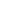 （宁波）对未经批准擅自拆除居家养老服务用房的行政处罚全部90扩展目录（2022年）330211049000（宁波）对采取虚报、隐瞒、伪造等手段，骗取补助资金或居家养老服务补贴的行政处罚全部91扩展目录（2022年）330211048000（宁波）对居家养老服务机构及其从业人员侵害老年人合法权益的行政处罚全部92指导目录（2021年）330211023003对民办非企业单位不接受监督检查的行政处罚部分(撤销登记除外)93指导目录（2021年）330211024005对基金会及其所属机构年度检查方面违规行为的行政处罚部分(撤销登记除外)94指导目录（2021年）330211026006对社会团体不接受监督检查的行政处罚部分(撤销登记除外)95指导目录（2021年）330211027001对采取虚报、伪造等手段骗取城市居民低保待遇的行政处罚全部96指导目录（2021年）330211027002对采取虚报、伪造等手段骗取社会救助资金、物资或者服务的行政处罚全部97指导目录（2021年）330211027003对享受城市居民低保的家庭在收入情况好转后未按规定告知管理审批机关,继续享受低保的行政处罚全部二十、人力社保（86项）二十、人力社保（86项）二十、人力社保（86项）二十、人力社保（86项）二十、人力社保（86项）1新增目录（2021年）330214044000对娱乐场所招用未成年人的行政处罚全部2新增目录（2021年）330214069001对用人单位安排未成年工从事禁忌从事的劳动的行政处罚全部3新增目录（2021年）330214069002对用人单位未对未成年工定期进行健康检查的行政处罚全部4新增目录（2021年）330214007000对用人单位违法使用童工的行政处罚全部5新增目录（2021年）330214076000对用人单位逾期不将童工送交监护人的行政处罚全部6扩展目录（2022年）330214092000对职业中介机构提供虚假就业信息的行政处罚部分（吊销职业中介许可证除外）7扩展目录（2022年）330214091000对职业中介机构伪造、涂改、转让职业中介许可证的行政处罚部分（吊销职业中介许可证除外）8扩展目录（2022年）330214090000对缴费单位隐瞒事实真相，谎报、瞒报，出具伪证，或隐匿、毁灭证据等的行政处罚全部9扩展目录（2022年）330214089000对职业中介机构超出核准的业务范围经营的行政处罚全部10扩展目录（2022年）330214088000对用人单位未按规定向职工公布本单位社会保险费缴纳情况的行政处罚全部11扩展目录（2022年）330214087000对用人单位未按规定从缴费个人工资中代扣代缴社会保险费的行政处罚全部12扩展目录（2022年）330214086000对缴费单位相关责任人员未按规定申报应缴纳的社会保险费数额的行政处罚全部13扩展目录（2022年）330214085000对用人单位申报缴纳社会保险费数额时瞒报工资总额或职工人数的行政处罚全部14扩展目录（2022年）330214082006对用人单位不提供或不如实提供集体协商和签订、履行集体合同所需资料的行政处罚全部15扩展目录（2022年）330214082005对用人单位不按规定报送集体合同文本的行政处罚全部16扩展目录（2022年）330214082004对用人单位拒不履行集体合同的行政处罚全部17扩展目录（2022年）330214082003对用人单位阻挠上级工会指导下级工会和组织职工进行集体协商、签订集体合同的行政处罚全部18扩展目录（2022年）330214082002对用人单位拒绝或拖延另一方集体协商要求的行政处罚全部19扩展目录（2022年）330214082001对用人单位不按规定进行集体协商、签订集体合同的行政处罚全部20扩展目录（2022年）330214081000对用人单位未按规定出具解除、终止劳动关系证明的行政处罚全部21扩展目录（2022年）330214080000对劳动者依法解除或终止劳动合同，用人单位扣押劳动者档案的行政处罚全部22扩展目录（2022年）330214079000对用人单位招聘不得招聘人员的行政处罚全部23扩展目录（2022年）330214078000对用人单位未及时办理就业登记手续的行政处罚全部24扩展目录（2022年）330214077000对单位或个人为不满16周岁的未成年人介绍就业的行政处罚全部25扩展目录（2022年）330214075000对用工单位违反《中华人民共和国劳动合同法》有关劳务派遣规定的行政处罚全部26扩展目录（2022年）330214074000对劳务派遣单位违反《中华人民共和国劳动合同法》有关劳务派遣规定的行政处罚部分（吊销劳务派遣业务经营许可证除外）27扩展目录（2022年）330214073003对经营性人力资源服务机构未按规定提交经营情况年度报告的行政处罚全部28扩展目录（2022年）330214073002对经营性人力资源服务机构未按规定建立健全内部制度或保存服务台账的行政处罚全部29扩展目录（2022年）330214073001对经营性人力资源服务机构未按规定在服务场所明示有关事项的行政处罚全部30扩展目录（2022年）330214072000对职业中介机构以暴力、胁迫、欺诈等方式进行职业中介活动的行政处罚全部31扩展目录（2022年）330214071000对职业中介机构介绍劳动者从事法律、法规禁止从事职业的行政处罚全部32扩展目录（2022年）330214070000对职业中介机构为无合法身份证件的劳动者提供职业中介服务的行政处罚全部33扩展目录（2022年）330214068003对用人单位安排女职工在哺乳未满1周岁的婴儿期间从事国家规定的第三级体力劳动强度的劳动或哺乳期禁忌从事的其他劳动，以及延长其工作时间或安排其夜班劳动的行政处罚全部34扩展目录（2022年）330214068002对用人单位安排怀孕7个月以上的女职工夜班劳动或延长其工作时间的行政处罚全部35扩展目录（2022年）330214068001对用人单位未按规定安排女职工享受产假的行政处罚全部36扩展目录（2022年）330214066000对从事劳动能力鉴定的组织或个人提供虚假鉴定意见、提供虚假诊断证明、收受当事人财物的行政处罚全部37扩展目录（2022年）330214065000对违反《企业年金办法》规定的行政处罚全部38扩展目录（2022年）330214063000对民办职业培训学校未依照《民办教育促进法实施条例》规定备案相关材料的行政处罚部分（吊销办学许可证除外）39扩展目录（2022年）330214062000对民办职业培训学校恶意终止办学、抽逃资金或挪用办学经费的行政处罚部分（吊销办学许可证除外）40扩展目录（2022年）330214061000对民办职业培训学校伪造、变造、买卖、出租、出借办学许可证的行政处罚部分（吊销办学许可证除外）41扩展目录（2022年）330214060000对民办职业培训学校提交虚假证明文件或采取其他欺诈手段隐瞒重要事实骗取办学许可证的行政处罚部分（吊销办学许可证除外）42扩展目录（2022年）330214059000对民办职业培训学校管理混乱严重影响教育教学，产生恶劣社会影响的行政处罚部分（吊销办学许可证除外）43扩展目录（2022年）330214058000对民办职业培训学校非法颁发或伪造学历证书、结业证书、培训证书、职业资格证书的行政处罚部分（吊销办学许可证除外）44扩展目录（2022年）330214057000对民办职业培训学校发布虚假招生简章或广告，骗取钱财的行政处罚部分（吊销办学许可证除外）45扩展目录（2022年）330214056000对民办职业培训学校擅自改变名称、层次、类别和举办者的行政处罚部分（吊销办学许可证除外）46扩展目录（2022年）330214055000对未经许可擅自举办民办职业培训学校的行政处罚全部47扩展目录（2022年）330214054000对用工单位决定使用被派遣劳动者的辅助性岗位未经民主程序的行政处罚全部48扩展目录（2022年）330214051000对在国家法律、行政法规和国务院卫生行政部门规定禁止乙肝病原携带者从事的工作岗位以外招用人员时，用人单位将乙肝病毒血清学指标作为招用人员体检标准的行政处罚全部49扩展目录（2022年）330214050000对用人单位未按规定保存或伪造录用登记材料的行政处罚全部50扩展目录（2022年）330214049000对职业中介机构向劳动者收取押金的行政处罚全部51扩展目录（2022年）330214048000对用人单位以民族、性别、宗教信仰为由拒绝聘用或提高聘用标准的行政处罚全部52扩展目录（2022年）330214045000对劳务派遣单位涂改、倒卖、出租、出借《劳务派遣经营许可证》，或以其他形式非法转让《劳务派遣经营许可证》的行政处罚全部53扩展目录（2022年）330214042000对职业中介机构发布的就业信息中包含歧视性内容的行政处罚全部54扩展目录（2022年）330214041000对职业中介机构违反服务台账有关规定的行政处罚全部55扩展目录（2022年）330214040000对职业中介机构未明示职业中介许可证、监督电话的行政处罚全部56扩展目录（2022年）330214039000对职业中介机构未按规定退还中介服务费的行政处罚全部57扩展目录（2022年）330214038000对职业中介机构为无合法证照的用人单位提供职业中介服务的行政处罚部分（吊销职业中介许可证除外）58扩展目录（2022年）330214037000对用人单位拒不协助工伤事故调查核实的行政处罚全部59扩展目录（2022年）330214036000对用人单位规章制度违反劳动保障法律、法规规定的行政处罚全部60扩展目录（2022年）330214035000对阻挠劳动保障监察员依法进入工作场所检查、调查的，销毁或转移先行登记保存证据、拒不执行询问通知书的行政处罚部分（划转阻挠综合行政执法人员依法进入工作场所检查、调查的，销毁或转移先行登记保存证据、拒不执行询问通知书的行政处罚）61扩展目录（2022年）330214033000对无理抗拒、阻挠实施劳动保障监察的，不按要求报送书面材料，隐瞒事实，出具伪证或隐匿、毁灭证据的，责令改正拒不改正或拒不履行行政处理决定，打击报复举报人、投诉人的行政处罚部分（划转无理抗拒、阻挠综合行政执法人员实施劳动保障监察的，不按要求报送书面材料，隐瞒事实，出具伪证或隐匿、毁灭证据的，责令改正拒不改正或拒不履行行政处理决定，打击报复举报人、投诉人的行政处罚）62扩展目录（2022年）330214032000对企业未按国家规定提取职工教育经费，挪用职工教育经费的行政处罚全部63扩展目录（2022年）330214030000对骗取社会保险基金支出的行政处罚部分（吊销执业资格除外）64扩展目录（2022年）330214029000对用人单位伪造、变造社会保险登记证的行政处罚全部65扩展目录（2022年）330214027000对违反有关建立职工名册规定的行政处罚全部66扩展目录（2022年）330214026000对外国人和用人单位伪造、涂改、冒用、转让、买卖就业证和许可证书的行政处罚全部67扩展目录（2022年）330214025000对用人单位以担保或其他名义向劳动者收取财物的行政处罚全部68扩展目录（2022年）330214024003对用人单位招用无合法身份证件人员的行政处罚全部69扩展目录（2022年）330214024002对用人单位以招用人员为名牟取不正当利益或进行其他违法活动的行政处罚全部70扩展目录（2022年）330214024001对用人单位提供虚假招聘信息，发布虚假招聘广告的行政处罚全部71扩展目录（2022年）330214023000对缴费单位未按规定办理变更或注销登记的行政处罚全部72扩展目录（2022年）330214022000对经营性人力资源服务机构发布的招聘信息不真实、不合法，未依法开展人力资源服务业务的行政处罚部分（吊销人力资源服务许可证除外）73扩展目录（2022年）330214020000对经营性人力资源服务机构开展特定业务未备案的行政处罚全部74扩展目录（2022年）330214019000对骗取社会保险待遇的行政处罚全部75扩展目录（2022年）330214016000对未经许可擅自经营劳务派遣业务的行政处罚全部76扩展目录（2022年）330214014000对用人单位不办理社会保险登记的行政处罚全部77扩展目录（2022年）330214012000对未经许可和登记擅自从事职业中介活动的行政处罚全部78扩展目录（2022年）330214011000对经营性人力资源服务机构设立分支机构、变更或注销未书面报告的行政处罚全部79扩展目录（2022年）330214010000对劳务派遣单位以隐瞒真实情况、欺骗、贿赂等不正当手段取得劳务派遣行政许可的行政处罚部分（撤销劳务派遣行政许可除外）80扩展目录（2022年）330214009000对职业中介机构为不满16周岁的未成年人介绍就业的行政处罚部分（吊销职业介绍许可证除外）81扩展目录（2022年）330214006000对民办职业培训学校擅自设立、分立、合并、变更及终止的行政处罚部分（吊销办学许可证除外）82扩展目录（2022年）330214005000对企业违法实行不定时工作制或综合计算工作制的行政处罚全部83扩展目录（2022年）330214001000对用人单位违法延长劳动者工作时间的行政处罚全部84扩展目录（2022年）330214094000（宁波）对职业技能培训机构、鉴定机构超出核准范围实施职业技能培训、鉴定，或在培训、鉴定过程中弄虚作假的行政处罚部分（吊销登记证书除外）85指导目录（2021年）330214003000对企业未按时足额支付工资或者克扣工资的行政处罚全部86指导目录（2021年）330214017000对未经批准擅自设立中外合作办学机构,或者以不正当手段骗取中外合作办学许可证的行政处罚部分(取缔未经批准擅自设立中外合作办学机构或者以不正当手段骗取中外合作办学许可证的机构除外)二十一、退役军人事务（8项）二十一、退役军人事务（8项）二十一、退役军人事务（8项）二十一、退役军人事务（8项）二十一、退役军人事务（8项）1新增目录（2021年）330224001001对抚恤优待对象虚报病情骗取医药费的行政处罚全部2新增目录（2021年）330224001003对抚恤对象出具假证明、伪造证件或印章骗取抚恤金、优待金、补助金的行政处罚全部3新增目录（2021年）330224001005对抚恤优待对象冒领抚恤金、优待金、补助金的行政处罚全部4新增目录（2021年）330224002003对负有军人优待义务的单位不履行优待义务的行政处罚全部5新增目录（2021年）330224002001对负有接收安置义务的单位未依法与退役士兵签订劳动合同、聘用合同的行政处罚全部6新增目录（2021年）330224002002对负有接收安置义务的单位与残疾退役士兵解除劳动关系或人事关系的行政处罚全部7新增目录（2021年）330224002005对负有接收安置义务的单位拒绝或无故拖延执行人民政府下达的安排退役士兵工作任务的行政处罚全部8新增目录（2021年）330224002004对负有烈士遗属优待义务的单位不履行优待义务的行政处罚全部二十二、粮食物资（24项）二十二、粮食物资（24项）二十二、粮食物资（24项）二十二、粮食物资（24项）二十二、粮食物资（24项）1新增目录（2021年）330259028001对粮食收购者、粮食储存企业将危害人体健康物质含量超过食品安全标准限量的粮食作为食用用途销售出库的行政处罚全部2新增目录（2021年）330259028002对粮食收购者、粮食储存企业将霉变或色泽、气味异常的粮食作为食用用途销售出库的行政处罚全部3新增目录（2021年）330259028003对粮食收购者、粮食储存企业将储存期间使用储粮药剂未满安全间隔期的粮食作为食用用途销售出库的行政处罚全部4新增目录（2021年）330259028004对粮食收购者、粮食储存企业将被包装材料、容器、运输工具等污染的粮食作为食用用途销售出库的行政处罚全部5新增目录（2021年）330259028005对粮食收购者、粮食储存企业将其他不得作为食用用途销售的粮食作为食用用途销售出库的行政处罚全部6新增目录（2021年）330259027000对粮食收购企业未按规定备案或提供虚假备案信息的行政处罚全部7新增目录（2021年）330259026001对粮食经营者虚报粮食收储数量的行政处罚全部8新增目录（2021年）330259026002对粮食经营者通过以陈顶新、以次充好、低收高转、虚假购销、虚假轮换、违规倒卖等套取粮食价差和财政补贴、骗取信贷资金的行政处罚全部9新增目录（2021年）330259026003对粮食经营者挤占、挪用、克扣财政补贴、信贷资金的行政处罚全部10新增目录（2021年）330259026004对粮食经营者以政策性粮食为债务作担保或清偿债务的行政处罚全部11新增目录（2021年）330259026005对粮食经营者利用政策性粮食进行政策性任务以外商业经营的行政处罚全部12新增目录（2021年）330259026006对粮食经营者在政策性粮食出库时掺杂使假、以次充好、调换标的物，拒不执行出库指令或阻挠出库的行政处罚全部13新增目录（2021年）330259026007对粮食经营者违规倒卖或不按规定用途处置国家限定用途政策性粮食的行政处罚全部14新增目录（2021年）330259026008对粮食经营者擅自动用政策性粮食的行政处罚全部15新增目录（2021年）330259026009对粮食经营者其他违反国家政策性粮食经营管理规定的行政处罚全部16新增目录（2021年）330259026010对粮食经营者在粮食应急预案启动后，不按国家要求承担应急任务、不服从国家统一安排和调度的行政处罚全部17新增目录（2021年）330259022000对粮食收购者、粮食储存企业违规使用粮食仓储设施、运输工具的行政处罚全部18新增目录（2021年）330259024000对粮食经营企业的责任人有粮食流通违法行为且情节严重的行政处罚全部19新增目录（2021年）330259004000对粮食收购者未执行国家粮食质量标准的行政处罚全部20新增目录（2021年）330259005000对粮食收购者未及时支付售粮款的行政处罚全部21新增目录（2021年）330259020000对粮食收购者违规代扣、代缴税、费和其他款项的行政处罚全部22新增目录（2021年）330259025000对粮食收购者未按规定对收购的粮食进行质量检测，或未作单独储存不符合食品安全标准粮食的行政处罚全部23新增目录（2021年）330259021000对粮食经营者以及饲料、工业用粮企业未建立粮食经营台账或未按规定报送粮食基本数据和有关情况的行政处罚全部24新增目录（2021年）330259016000对粮食储存企业未按规定进行粮食销售出库质量安全检验的行政处罚全部二十三、消防救援（6项）二十三、消防救援（6项）二十三、消防救援（6项）二十三、消防救援（6项）二十三、消防救援（6项）1新增目录（2021年）330295046000对埋压、圈占、遮挡消火栓的行政处罚部分（划转对埋压、圈占、遮挡城市道路上的消火栓的行政处罚事项）2新增目录（2021年）330295022000对占用、堵塞、封闭消防车通道的行政处罚部分（划转对占用、堵塞、封闭城市道路上的消防车通道的行政处罚事项）3新增目录（2021年）330295024000对人员密集场所门窗设置影响逃生、灭火救援的障碍物的行政处罚部分（划转对沿城市道路的门窗设置影响逃生、灭火救援的障碍物的行政处罚事项）4新增目录（2021年）330295018000对建筑物外墙装修装饰、建筑屋面使用及广告牌的设置影响防火、逃生的行政处罚全部5新增目录（2021年）330295060000对私拉电线和插座给电动车充电的行政处罚部分（划转对在城市道路上私拉电线和插座给电动车充电的行政处罚事项）6新增目录（2021年）330295016000对占用、堵塞、封闭消防登高场地的行政处罚部分（划转对占用、堵塞、封闭城市道路上的消防登高场地的行政处罚事项）二十四、体育（18项）二十四、体育（18项）二十四、体育（18项）二十四、体育（18项）二十四、体育（18项）1扩展目录（2022年）330233027000对高危险性体育项目经营者拒绝、阻挠执法人员监督检查的行政处罚部分（划转高危险性体育项目经营者拒绝、阻挠综合行政执法人员监督检查的行政处罚）2扩展目录（2022年）330233026000对违反体育赛事活动审批规定的行政处罚全部3扩展目录（2022年）330233025000对境外非政府组织违规举办体育赛事活动的行政处罚全部4扩展目录（2022年）330233024000对体育赛事活动造成人身财产伤害事故或重大不良社会影响的行政处罚全部5扩展目录（2022年）330233023000对体育赛事活动侵犯他人或其他组织合法权益的行政处罚全部6扩展目录（2022年）330233022000对体育健身经营活动中未按规定配备救护人员、相应资质的职业社会体育指导员的行政处罚全部7扩展目录（2022年）330233021000对可能危及消费者安全的体育经营项目，经营者未作出明确警示和真实说明、未采取措施防止危害发生的行政处罚全部8扩展目录（2022年）330233020000对游泳场所出售含酒精饮料的行政处罚全部9扩展目录（2022年）330233019000对游泳场所经营者违法经营的行政处罚全部10扩展目录（2022年）330233018000对高危险性体育项目经营者未尽到安全管理和配备指导救护人员义务的行政处罚全部11扩展目录（2022年）330233017000对违法出租公共体育设施的行政处罚全部12扩展目录（2022年）330233014000对公共文化体育设施管理单位开展与公共文化体育设施功能、用途不相适应的服务活动的行政处罚全部13扩展目录（2022年）330233011000对取得许可证后不再符合条件仍经营的行政处罚部分（吊销许可证除外）14扩展目录（2022年）330233005000对未经批准擅自经营高危险性体育项目的行政处罚全部15扩展目录（2022年）330233004000对未依法公布体育赛事基本信息的行政处罚全部16扩展目录（2022年）330233003000对未依法使用体育赛事活动名称的行政处罚全部17扩展目录（2022年）330233002000对未按规定做好体育赛事保障工作的行政处罚全部18扩展目录（2022年）330233001000对未按规定确定体育赛事裁判员的行政处罚全部二十五、新闻出版（8项）二十五、新闻出版（8项）二十五、新闻出版（8项）二十五、新闻出版（8项）二十五、新闻出版（8项）1指导目录（2021年）330239016003对违反《出版物市场管理规定》第三十二条发行违禁出版物的行政处罚部分(责令停业整顿、吊销许可证除外)2指导目录（2021年）330239018000对违反《出版物市场管理规定》第三十七条的行政处罚全部3指导目录（2021年）330239019000对其他印刷品印刷企业、个人有关违法违规行为的行政处罚部分(责令停业整顿、吊销许可证除外)4指导目录（2021年）330239022000对包装装潢印刷企业有关违法违规行为的行政处罚部分(责令停业整顿、吊销许可证除外)5指导目录（2021年）330239025000对未经批准擅自从事出版物发行业务的单位和个人的行政处罚全部6指导目录（2021年）330239039000对印刷企业擅自留存包装装潢印刷品成品、半成品、废品、纸板、纸型、印刷底片、原稿,擅自保留其他印刷品样本、样张或未在样本、样张上加盖戳记等行为的行政处罚部分(责令停业整顿、吊销许可证除外)7指导目录（2021年）330239047000对没有建立"五项制度",发现印刷经营违法在未主动报告,审许可证主要登记事项未备案,单位内部印刷厂未按规定办理登记手续等行为的行政处罚部分(责令停业整顿、吊销许可证除外)8指导目录（2021年）330239052000对音像出版单位出版未经国务院出版行政主管部门批准擅自进口的音像制品的行政处罚部分(责令停业整顿、吊销许可证除外)二十六、广电（7项）二十六、广电（7项）二十六、广电（7项）二十六、广电（7项）二十六、广电（7项）1指导目录（2021年）330232001000对安全播出责任单位违反《广播电视安全播出管理规定》第四十条、第四十一条、第四十条规定的行政处罚全部2指导目录（2021年）330232026000对广播电视视频点播单位违反规定要求开展业务的行政处罚全部3指导目录（2021年）330232027000对擅自安装和使用卫星地面接收设施的行政处罚部分(吊销许可证除外)4指导目录（2021年）330232012000对广播电台、电视台未经批准设立的行政处罚全部5指导目录（2021年）330232008000对广播电台、电视台调整节目设置范围（节目名称、呼号、内容定位、传输方式、覆盖范围、跨地区经营）的行政处罚部分（吊销许可证除外）6指导目录（2021年）330232024000对互联网视听节目服务单位网络视听节目内容和质量的行政处罚部分（吊销许可证除外）7指导目录（2021年）330232021000对擅自从事省级行政区域内经营广播电视节目传送业务（有线）的行政处罚全部二十七、文化旅游（38项）二十七、文化旅游（38项）二十七、文化旅游（38项）二十七、文化旅游（38项）二十七、文化旅游（38项）1指导目录（2021年）330222122000对旅游经营者组织、接待出入境旅游,发现旅游者从事违法活动或者有违反《中华人民共和国旅游法》第十六条规定情形,未及时向公安机关、旅游主管部门或者我国驻外机构报告的行政处罚部分(责令停业整顿、吊销旅行社业务经营许可证除外)2指导目录（2021年）330222106000对旅行社未按规定为出境或者入境团队旅游安排领队或者导游全程陪同等行为的行政处罚部分(责令停业整顿、吊销旅行社业务经营许可证除外)3指导目录（2021年）330222001000对娱乐场所不配合文化主管部门的日常检查和技术监管措施的行政处罚全部4指导目录（2021年）330222005000对擅自举办募捐义演或者其他公益性演出的行政处罚全部5指导目录（2021年）330222006000对互联网上网服务营业场所经营单位涂改、出租、出借或者以其他方式转让网络文化经营许可证,尚不够刑事处罚的行政处罚部分(吊销网络文化经营许可证除外)6指导目录（2021年）330222009000对互联网上网服务营业场所经营单位接纳未成年人进入营业场所等行为的行政处罚部分(责令停业整顿、吊销网络文化经营许可证除外)7指导目录（2021年）330222017000对互联网上网服务营业场所经营单位利用营业场所制作、下载、复制、查阅、发布、传播或者以其他方式使用含有《互联网上网服务营业场所管理条例》第十四条规定禁止含有的内容的信息,情节严重的行政处罚部分(责令停业整顿、吊销网络文化经营许可证除外)8指导目录（2021年）330222018000对伪造、变造、出租、出借、买卖营业性演出许可证、批准文件,或者以非法手段取得营业性演出许可证、批准文件的行政处罚部分(吊销、撤销营业性演出许可证、批准文件除外)9指导目录（2021年）330222020000对娱乐场所变更有关事项,未按《娱乐场所管理条例》规定申请重新核发娱乐经营许可证等行为的行政处罚部分(责令停业整顿除外)10指导目录（2021年）330222027000对以政府或者政府部门的名义举办营业性演出,或者营业性演出冠以"中国""中华""全国""国际"等字样的行政处罚部分(吊销营业性演出许可证除外)11指导目录（2021年）330222036000对娱乐场所为未经文化主管部门批准的营业性演出活动提供场地的行政处罚全部12指导目录（2021年）330222038000对演出举办单位或者其法定代表人、主要负责人及其他直接责任人员在募捐义演中获取经济利益的行政处罚部分(吊销营业性演出许可证除外)13指导目录（2021年）330222041000对游艺娱乐场所设置未经文化主管部门内容核查的游戏游艺设备等行为的行政处罚部分(责令停业整顿除外)14指导目录（2021年）330222042000对娱乐场所未按《娱乐场所管理条例》规定悬挂警示标志、未成年人禁入或者限入标志的行政处罚全部15指导目录（2021年）330222043000对文化主管部门或者文化行政执法机构检查营业性演出现场,演出举办单位拒不接受检查的行政处罚部分(划转对演出举办单位拒不接受乡镇或者街道执法人员检查营业性演出现场的行政处罚事项)16指导目录（2021年）330222044000对未经批准擅自出售演出门票的行政处罚全部17指导目录（2021年）330222048000对娱乐场所未在显著位置悬挂娱乐经营许可证、未成年人禁入或者限入标志。标志未注明“12318”文化市场举报电话的行政处罚全部18指导目录（2021年）330222049000对经省级文化主管部门批准的涉外演出在批准的时间内增加演出地、未到演出所在地省级文化主管部门备案的行政处罚部分(吊销营业性演出许可证除外)19指导目录（2021年）330222053000对娱乐场所未按《娱乐场所管理条例》规定建立从业人员名簿、营业日志或者发现违法犯罪行为未按《娱乐场所管理条例》规定报告的行政处罚部分(责令停业整顿除外)20指导目录（2021年）330222056000对违反《营业性演出管理条例》第七条第二款、第八条第二款、第九条第二款规定。未办理备案手续的行政处罚全部21指导目录（2021年）330222060000对营业性演出有《营业性演出管理条例》第十五条禁止情形的行政处罚部分(吊销营业性演出许可证除外)22指导目录（2021年）330222061000对互联网上网服务营业场所经营单位未按规定核对、登记上网消费者的有效身份证件或者记录有关上网信息等行为的行政处罚部分(责令停业整顿、吊销网络文化经营许可证除外)23指导目录（2021年）330222067000对擅自引进外商投资、设立服务网点未在规定期限内备案,或者旅行社及其分社、服务网点未悬挂旅行社业务经营许可证、备案登记证明的行政处罚全部24指导目录（2021年）330222068000对旅行社以不合理的低价组织旅游活动,诱骗旅游者,并通过安排购物或者另行付费旅游项目获取回扣等不正当利益等行为的行政处罚部分(吊销旅行社业务经营许可证除外)25指导目录（2021年）330222078000对导游人员进行导游活动,向旅游者兜售物品或者购买旅游者的物品的行政处罚部分(吊销导游证、责令停业整顿除外)26指导目录（2021年）330222079000对旅行社要求领队人员接待不支付接待和服务费用、支付的费用低于接待和服务成本的旅游团队,或者要求领队人员承担接待旅游团队的相关费用的行政处罚全部27指导目录（2021年）330222091000对未经许可经营旅行社业务的行政处罚部分(责令停业整顿、吊销旅行社业务经营许可证除外)28指导目录（2021年）330222105000对导游涂改、倒卖、出租、出借导游人员资格证、导游证,以其他形式非法转让导游执业许可,或者擅自委托他人代为提供导游服务的行政处罚全部29指导目录（2021年）330222110000对未取得导游证或者不具备领队条件而从事导游、领队活动的行政处罚部分(吊销导游证除外)30指导目录（2021年）330222113000对旅行社未经许可经出境旅游、边境旅游业务。或者出租、出借旅行社业务经营许可证。或者以其他方式非法转让旅行社业务经营许可的行政处罚部分(责令停业整顿、吊销旅社业务经营许可证除外31指导目录（2021年）330222115000对旅行社未妥善保存各类旅游合同及相关文件、资料,保存期不够2年,或者泄露旅游者个人信息的行政处罚全部32指导目录（2021年）330222124000对同一旅游团队的旅游者提出与其他旅游者不同合同事项的行政处罚全部33指导目录（2021年）330222126000对旅行社在旅游行程中擅自变更旅游行程安排,严重损害旅游者权益等行为的行政处罚部分(责令停业整顿、吊销旅行社业务经营许可证除外)34指导目录（2021年）330222130000对旅行社进行虚假宣传,误导旅游者,情节严重等行为的行政处罚部分(责令停业整顿、吊销旅行社业务经营许可证除外)35指导目录（2021年）330222132000对旅行社安排旅游者参观或者参与违反我国法律、法规和社会公德的项目或者活动的行政处罚部分(责令停业整顿、吊销旅行社业务经营许可证除外)36指导目录（2021年）330222158000对旅行社未履行《中华人民共和国旅游法》第五十五条规定的报告义务的行政处罚部分(责令停业整顿、吊销旅行社业务经营许可证除外)37指导目录（2021年）330222162000对导游、领队向旅游者索取小费等行为的行政处罚部分(吊销导游证除外)38指导目录（2021年）330222163000对导游、领队私自承揽业务等行为的行政处罚部分(吊销导游证除外)二十八、交通运输（12项）二十八、交通运输（12项）二十八、交通运输（12项）二十八、交通运输（12项）二十八、交通运输（12项）1指导目录（2021年）330218258000对交通建设工程施工单位未对施工可能造成损害的场所、设施采取专项防护措施的行政处罚部分(责令停业整顿除外)2指导目录（2021年）330218270000对将公路作为试车场地的行政处罚全部3指导目录（2021年）330218277000对未经批准在公路上增设、改造平面而交叉道口的行政处罚全部4指导目录（2021年）330218369000对利用公路桥梁(含桥下空间)、公路隧道、涵洞堆放物品,搭建设施以及铺设高压电线和输送易燃、易爆或者其他有毒有害气体、液体的管道的行政处罚全部5指导目录（2021年）330218440000对造成公路损坏不报告的行政处罚全部6指导目录（2021年）330218463000对车辆装载物触地拖行、掉落、遗洒或者飘散,造成公路路面损坏、污染的行政处罚全部7指导目录（2021年）330218537000对交通建设工程施工单位未在施工现场采取相应的安全施工措施的行政处罚部分(责令停业整顿除外)8指导目录（2021年）330218684000对在公路及公路用地范围内从事损坏、污染公路或者影响公路畅通的活动的行政处罚全部9指导目录（2021年）330218685000对故意采取超低速行驶、急刹车、多车辆并排、首尾紧随等方式逃避检测的行政处罚全部10指导目录（2021年）330218734000对交通工程从业单位未采取有效措施防治扬尘污染的行政处罚部分(责令停工整治除外)11指导目录（2021年）330218735000对车辆超限使用汽车渡船或者在公路上违法超限行驶的行政处罚全部12指导目录（2021年）330218736000对交通工程施工单位未公示施工扬尘污染防治有关信息的行政处罚全部二十九、卫生健康（4项）二十九、卫生健康（4项）二十九、卫生健康（4项）二十九、卫生健康（4项）二十九、卫生健康（4项）1指导目录（2021年）330223064002对非法为他人施行计划生育手术的行政处罚全部（吊证除外）2指导目录（2021年）330223064003对利用超声技术和其他技术手段为他人进行非医学需要的胎儿性别鉴定或者选择性别的人工终止妊娠的行政处罚部分（吊证除外）（公立医疗卫生机构除外）3指导目录（2021年）330223087001对介绍、组织孕妇实施非医学需要的胎儿性别鉴定或者选择性别人工终止妊娠的行政处罚全部4指导目录（2021年）330223087002对经批准实施人工终止妊娠手术的机构未建立真实完整的终止妊娠药品购进记录或者未按照规定为终止妊娠药品使用者建立完整用药档案的行政处罚全部（公立医疗卫生机构除外）